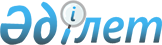 О внесении изменений в постановление Правительства Республики Казахстан от 20 июля 2010 года № 745 "Об утверждении реестра государственных услуг, оказываемых физическим и юридическим лицам"
					
			Утративший силу
			
			
		
					Постановление Правительства Республики Казахстан от 29 февраля 2012 года № 273. Утратило силу постановлением Правительства Республики Казахстан от 18 сентября 2013 года № 983

      Сноска. Утратило силу постановлением Правительства РК от 18.09.2013 № 983 (вводится в действие со дня первого официального опубликования).      Правительство Республики Казахстан ПОСТАНОВЛЯЕТ:



      1. Внести в постановление Правительства Республики Казахстан от 20 июля 2010 года № 745 «Об утверждении реестра государственных услуг, оказываемых физическим и юридическим лицам» (САПП Республики Казахстан, 2010 г., № 44, ст. 401) следующие изменения:



      1) реестр государственных услуг, оказываемых физическим и юридическим лицам, утвержденный указанным постановлением, изложить в новой редакции согласно приложению к настоящему постановлению;



      2) пункт 2 изложить в следующей редакции:

      «2. Центральным государственным органам, государственным органам, непосредственно подчиненным и подотчетным Президенту Республики Казахстан (по согласованию), в месячный срок разработать стандарты государственных услуг, включенных в данный реестр.».



      2. Настоящее постановление вводится в действие со дня первого официального опубликования.        Премьер-Министр

      Республики Казахстан                       К. Масимов

Приложение          

к постановлению Правительства

Республики Казахстан    

от 29 февраля 2012 года № 273

Утвержден          

постановлением Правительства

Республики Казахстан    

от 20 июля 2010 года № 745  

Реестр

государственных услуг, оказываемых физическим и юридическим

лицам

      Примечание:

      * социально значимая услуга

      расшифровка аббревиатур:
					© 2012. РГП на ПХВ «Институт законодательства и правовой информации Республики Казахстан» Министерства юстиции Республики Казахстан
				№

п/пНаименование

услугиПолучатели государ-

ственных

услугЦентральный

государ-

ственный

орган,

обеспе-

чивающий

разработку

стандарта

государ-

ственной

услугиГосудар-

ственный

орган,

подведом-

ственная

органи-

зация,

иные

физи-

ческие и

юриди-

ческие

лица,

оказы-

вающие

государ-

ственную

услугуОргани-

зации,

осущест-

вляющие

прием

заявлений

и выдачу

оформленных

документовФорма

предостав-

ления

государствен-

ной услуги

(в электрон-

ном, бумажном

виде), форма

завершения1234567Раздел 1. Государственные услуги в области регистрации физических лиц,

граждан, лиц без гражданства, иностранных гражданРаздел 1. Государственные услуги в области регистрации физических лиц,

граждан, лиц без гражданства, иностранных гражданРаздел 1. Государственные услуги в области регистрации физических лиц,

граждан, лиц без гражданства, иностранных гражданРаздел 1. Государственные услуги в области регистрации физических лиц,

граждан, лиц без гражданства, иностранных гражданРаздел 1. Государственные услуги в области регистрации физических лиц,

граждан, лиц без гражданства, иностранных гражданРаздел 1. Государственные услуги в области регистрации физических лиц,

граждан, лиц без гражданства, иностранных гражданРаздел 1. Государственные услуги в области регистрации физических лиц,

граждан, лиц без гражданства, иностранных граждан1.Регистрация

граждан

Республики

Казахстан по

месту

жительства*Физические

лицаМВДМВДЦОНВ бумажном

виде

(проставление

отметки в

книге

регистрации

граждан)2.Снятие с

регистрацион-

ного учета

граждан

Республики

Казахстан по

месту

жительства*Физические

лицаМВДМВДЦОНВ бумажном

виде

(проставление

отметки в

книге

регистрации

граждан)3.Выдача

паспортов,

удостоверений

личности

гражданам

Республики

Казахстан*Физические

лицаМВДМВДЦОНВ бумажном

виде

(паспорт,

удостоверение)4.Выдача

временного

удостоверения

личности

гражданам

Республики

КазахстанФизические

лицаМВДМВДЦОНВ бумажном

виде

(временное

удостоверение)5.Включение в

квоту

иммиграции

оралмановФизические

лицаМВДМВДТерритори-

альные

подразделе-

ния

миграционной

полиции

органов

внутренних

делВ бумажном

виде (справка)6.Присвоение,

продление,

лишение и

прекращение

статуса

беженца в

Республике

КазахстанФизические

лицаМВДМВДТерритори-

альные

подразделе-

ния

миграционной

полиции

органов

внутренних

делВ бумажном

виде

(удостове-

рение)7.Регистрация

приема и

выхода из

гражданства

Республики

КазахстанФизические

лицаМВДМВДТерритори-

альные

подразде-

ления

миграционной

полиции

органов

внутренних

делВ бумажном

виде (справка)8.Регистрация

иностранцев и

лиц без

гражданства,

временно

пребывающих в

Республике

Казахстан*Физические

лицаМВДМВДТерритори-

альные

подразделе-

ния

миграционной

полиции

органов

внутренних

делВ бумажном

виде

(заполнение

графы

«регистрация»

миграционной

карточки)9.Регистрация и

выдача

разрешения

иностранцам и

лицам без

гражданства

на постоянное

жительство в

Республике

КазахстанФизические

лицаМВДМВДТерритори-

альные

подразделе-

ния

миграционной

полиции

органов

внутренних

делВ бумажном

виде

(разрешение)10.Выдача

гражданам

водительских

удосто-

верений, за

исключением

выдаваемых

Министерством

сельского

хозяйства*Физические

лицаМВДМВДРегистра-

ционно-экза-

менационные

подразде-

ления

дорожной

полиции

органов

внутренних

делВ бумажном

виде

(удостове-

рение)11.Регистрация

лиц,

управляющих

транспортными

средствами по

доверенности,

за

исключением

регистрации,

осуществля-

емой

Министерством

сельского

хозяйстваФизические

лицаМВДМВДРегистра-

ционно-

экзамена-

ционные

подразде-

ления

дорожной

полиции

органов

внутренних

делВ бумажном

виде

(регистрация)12.Выдача

удостоверений

лицам без

гражданства и

видов на

жительство

иностранцам,

постоянно

проживающим в

Республике

КазахстанФизические

лицаМВДМВДТерритори-

альные

подразделе-

ния

миграционной

полиции

органов

внутренних

делВ бумажном

виде

(удостоверение

лица без

гражданства,

вид на

жительство

иностранца)13.Выдача

адресных

справок с

места

жительстваФизические и

юридические

лицаМВДМВДЦОН,

адресное

бюро ДВД гг.

Астана,

Алматы и

областейВ бумажном

виде (справка)14.Регистрация

рождения, в

том числе

внесение

изменений,

дополнений и

исправлений в

записи актов

гражданского

состояния*Физические

лицаМЮТеррито-

риальные

органы

юстицииЦОН,

районные

(города

областного

значения)

управления

юстицииВ электронном,

бумажном виде

(свидетель-

ство)15.Регистрация

смерти, в том

числе

внесение

изменений,

дополнений и

исправлений в

записи актов

гражданского

состоянияФизические

лицаМЮТеррито-

риальные

органы

юстицииЦОН,

Террито-

риальные

органы

юстицииВ бумажном

виде (свиде-

тельство)16.Регистрация

заключения

брака, в том

числе

внесение

изменений,

дополнений и

исправлений в

записи актов

гражданского

состоянияФизические

лицаМЮТеррито-

риальные

органы

юстицииТеррито-

риальные

органы

юстицииВ электронном,

бумажном виде

(свидетель-

ство)17.Регистрация

расторжения

брака, в том

числе

внесение

изменений,

дополнений и

исправлений в

записи актов

гражданского

состоянияФизические и

юридические

лицаМЮТеррито-

риальные

органы

юстицииЦОН,

районные

(города

областного

значения)

управления

юстицииВ электронном,

бумажном виде

(свидетель-

ство)18.Регистрация

установления

отцовства, в

том числе

внесение

изменений,

дополнений и

исправлений в

записи актов

гражданского

состоянияФизические и

юридические

лицаМЮТеррито-

риальные

органы

юстицииТеррито-

риальные

органы

юстицииВ бумажном

виде (свиде-

тельство)19.Регистрация

усыновления

(удочерения),

в том числе

внесение

изменений,

дополнений и

исправлений в

записи актов

гражданского

состоянияФизические

лицаМЮТеррито-

риальные

органы

юстицииТеррито-

риальные

органы

юстицииВ бумажном

виде (свиде-

тельство)20.Регистрация

перемены

фамилии,

имени и

отчества, в

том числе

внесение

изменений,

дополнений и

исправлений в

записи актов

гражданского

состоянияФизические

лицаМЮТеррито-

риальные

органы

юстицииЦОН,

районные

(города

областного

значения)

управления

юстицииВ бумажном

виде (свиде-

тельство)21.Восстановле-

ние записей

актов

гражданского

состоянияФизические

лицаМЮТеррито-

риальные

органы

юстицииЦОН,

районные

(города

областного

значения)

управления

юстицииВ бумажном

виде (свиде-

тельство)22.Выдача

повторных

свидетельств

или справок о

регистрации

актов

гражданского

состоянияФизические

лицаМЮТеррито-

риальные

органы

юстицииЦОНВ бумажном

виде (свиде-

тельство) или

справка)23.Государствен-

ная

регистрация и

аттестация

патентных

поверенныхФизические

лицаМЮМЮКомитет по

правам

интел-

лектуальной

собствен-

ности МЮВ бумажном

виде (свиде-

тельство)24.Прием и

снятие с

воинского

учета

офицеров

запасаФизические

лицаМОМОЦОН, местные

органы

военного

управленияВ бумажном

виде (отметка

(штамп)25.Прием и

снятие с

воинского

учета солдат,

сержантов

запасаФизические

лицаМОМОЦОН, местные

органы

военного

управленияВ бумажном

виде (отметка

(штамп)26.Прием и

снятие с

воинского

учета

призывниковФизические

лицаМОМОЦОН, местные

органы

военного

управленияВ бумажном

виде (отметка

(штамп)27.Выдача

призывникам

удостоверений

о приписке к

призывным

участкамФизические

лицаМОМОЦОН, местные

органы

военного

управленияВ бумажном

виде

(удостове-

рение)28.Выдача

военных

билетов

(временных

удостоверений

взамен

военных

билетов)

офицерам

запасаФизические

лицаМОМОЦОН, местные

органы

военного

управленияВ бумажном

виде (военный

билет/

временное

удостоверение)29.Выдача

военных

билетов

(временных

удостоверений

взамен

военных

билетов)

солдатам,

сержантам

запасаФизические

лицаМОМОЦОН, местные

органы

военного

управленияВ бумажном

виде (военный

билет/

временное

удостоверение)30.Выдача

удостоверений

участникам

Великой

Отечественной

войны,

воинам-

интернаци-

оналистам,

участникам

ликвидации

последствий

аварии на

Чернобыльской

атомной

электростан-

цииФизические

лицаМОМОЦОН, местные

органы

военного

управленияВ бумажном

виде (справка)31.Выдача

удостоверений

на право

управления

тракторами и

изготовлен-

ными на их

базе

самоходными

шасси и

механизмами,

самоходными

сельскохозяй-

ственными,

мелиора-

тивными и

дорожно-

строительными

машинами и

механизмами,

а также

специальными

машинами

повышенной

проходимостиФизические

лицаМСХТерритори-

альные

инспекции

Комитета

государ-

ственной

инспекции в

агропромыш-

ленном

комплексе

МСХТерритори-

альные

инспекции

Комитета

государ-

ственной

инспекции в

агропромыш-

ленном

комплексе

МСХВ бумажном

виде

(удостовере-

ние (дубликат

удостоверения)32.Регистрация

лиц,

управляющих

тракторами и

изготовлен-

ными на их

базе

самоходными

шасси и

механизмами,

самоходными

сельскохозяй-

ственными,

мелиоратив-

ными и

дорожно-

строительными

машинами и

механизмами,

а также

специальными

машинами

повышенной

проходимости

по

доверенностиФизические

лицаМСХТерритори-

альные

инспекции

Комитета

государ-

ственной

инспекции в

агропромыш-

ленном

комплексе

МСХТерритори-

альные

инспекции

Комитета

государ-

ственной

инспекции в

агропромыш-

ленном

комплексе

МСХВ бумажном

виде

(проставление

штампа в

доверенности

на управление)33.Выдача

удостоверений

на право

управления

маломерными

судамиФизические

лицаМТКТерритори-

альные

подразделе-

ния

Комитета

транспорт-

ного

контроля

МТКЦОНВ бумажном

виде

(удостове-

рение)34.Регистрация и

постановка на

учет

безработных

граждан*Физические

лицаМТСЗНУправления

занятости и

социальных

программ

гг. Астана

и Алматы,

отделы

занятости и

социальных

программ

районов,

городов

областного

значенияУправления

занятости и

социальных

программ

гг. Астана

и Алматы,

отделы

занятости и

социальных

программ

районов,

городов

областного

значенияВ бумажном

виде

(регистрация и

постановка на

учет)35.Регистрация и

учет граждан,

пострадавших

вследствие

ядерных

испытаний на

Семипалатин-

ском

испытательном

ядерном

полигоне и

выдачи им

удостоверенийФизические

лицаМТСЗНУправления

занятости и

социальных

программ

гг. Астана

и Алматы,

отделы

занятости и

социальных

программ

районов,

городов

областного

значенияЦОН,

управления

занятости и

социальных

программ

гг. Астана

и Алматы,

отделы

занятости и

социальных

программ

районов,

городов

областного

значенияВ бумажном

виде

(уведомление,

удостоверение)36.Постановка на

учет и

очередность

граждан,

нуждающихся в

жилище из

государствен-

ного

жилищного

фонда или

жилище,

арендованном

местным

исполнитель-

ным органом в

частном

жилищном

фондеФизические

лицаАДСЖКХУправления

жилья

гг. Астана

и Алматы,

отделы

жилищно-

коммуналь-

ного

хозяйства,

пассажир-

ского

транспорта

и автомо-

бильных

дорог

районов,

городов

областного

значенияЦОН,

управления

жилья

гг. Астана

и Алматы,

отделы

жилищно-

коммуналь-

ного

хозяйства,

пассажир-

ского

транспорта

и автомо-

бильных

дорог

районов,

городов

областного

значенияВ электронном,

бумажном виде

(уведомление)37.Постановка на

очередь детей

дошкольного

возраста (до

7 лет) для

направления в

детские

дошкольные

организации*Физические

лицаМОНОтделы

образования

районов и

городов

областного

значения,

аппараты

акима

поселка,

аула

(села),

аульного

(сельского)

округаЦОН, отделы

образования

районов и

городов

областного

значения,

аппараты

акима

поселка,

аула

(села),

аульного

(сельского)

округаВ электронном,

бумажном виде

(уведомление о

постановке в

очередь,

направление в

детские

дошкольные

организации)Раздел 2. Государственные услуги в области регистрации физических и

юридических лицРаздел 2. Государственные услуги в области регистрации физических и

юридических лицРаздел 2. Государственные услуги в области регистрации физических и

юридических лицРаздел 2. Государственные услуги в области регистрации физических и

юридических лицРаздел 2. Государственные услуги в области регистрации физических и

юридических лицРаздел 2. Государственные услуги в области регистрации физических и

юридических лицРаздел 2. Государственные услуги в области регистрации физических и

юридических лиц38.Постановка на

учет средств

массовой

информацииФизические и

юридические

лицаМКИКомитет

информации

и архивов

МКИКомитет

информации и

архивов МКИВ электронном,

бумажном виде

(свидетель-

ство)39.Апостили-

рование

архивных

справок и

копий

архивных

документов,

исходящих из

государствен-

ных архивов

Республики

Казахстан и

направляемых

за рубежФизические и

юридические

лицаМКИКомитет

информации

и архивов

МКИЦОН, комитет

информации и

архивов МКИВ бумажном

виде

(проставление

апостиля)40.Учет

иностранных

средств

массовой

информации,

распростра-

няемых на

территории

области

(города

республикан-

ского

значения,

столицы)Физические и

юридические

лицаМКИУправления

внутренней

политики

областей,

гг. Астана

и АлматыЦОНВ электронном,

бумажном виде

(справка)41.Выдача

лицензии,

переоформле-

ние, выдача

дубликатов

лицензии на

осуществление

судебно-

экспертной

деятельностиФизические

лицаМЮМЮМЮВ электронном

виде

(лицензия)42.Государствен-

ная

регистрация

(перерегис-

трация)

юридических

лиц, учетная

регистрация

(перерегис-

трация) их

филиалов и

представи-

тельств*Юридические

лицаМЮМЮ,

территори-

альные

органы

юстицииЦОНВ электронном,

бумажном виде

(свидетель-

ство)43.Регистрация

внесенных

изменений и

дополнений в

учредительные

документы

юридических

лиц, филиалов

и представи-

тельствЮридические

лицаМЮМЮ,

территори-

альные

органы

юстицииЦОНВ бумажном

виде

(переофор-

мленное

свидетельство

о регистрации

(перерегис-

трации)44.Выдача

дубликата

свидетельства

о

государствен-

ной

регистрации

(перерегис-

трации)

юридического

лица, об

учетной

регистрации

(перерегис-

трации)

филиала и

представи-

тельства

юридического

лицаЮридические

лицаМЮМЮ,

территори-

альные

органы

юстицииЦОНВ электронном,

бумажном виде

(дубликат

свидетельства)45.Государствен-

ная

регистрация

прекращения

деятельности

юридического

лица, снятие

с учетной

регистрации

филиала и

представи-

тельства*Юридические

лицаМЮМЮ,

территори-

альные

органы

юстицииЦОНВ бумажном

виде (приказ)46.Проведение

квалифика-

ционного

экзамена и

выдача

лицензии,

переоформле-

ние, выдача

дубликатов

лицензии на

право

осуществления

деятельности

по оценке

имущества (за

исключением

объектов

интел-

лектуальной

собствен-

ности,

стоимости

нематериаль-

ных активов)Физические и

юридические

лицаМЮКомитет

регистра-

ционной

службы и

оказания

правовой

помощи МЮКомитет

регистраци-

онной службы

и оказания

правовой

помощи МЮВ электронном

виде

(лицензия)47.Проведение

квалифика-

ционного

экзамена и

выдача

лицензии,

переоформле-

ние, выдача

дубликатов

лицензии на

право

осуществления

деятельности

по оценке

интел-

лектуальной

собствен-

ности,

стоимости

нематериаль-

ных активовФизические и

юридические

лицаМЮКомитет

регистраци-

онной

службы и

оказания

правовой

помощи МЮКомитет

регистраци-

онной службы

и оказания

правовой

помощи МЮВ электронном

виде

(лицензия)48.Проведение

аттестации и

выдача

лицензии,

переоформле-

ние, выдача

дубликатов

лицензии на

право занятия

адвокатской

деятельностьюФизические

лицаМЮКомитет

регистра-

ционной

службы и

оказания

правовой

помощи МЮ,

территори-

альные

органы

юстицииКомитет

регистраци-

онной службы

и оказания

правовой

помощи МЮ,

территори-

альные

органы

юстицииВ электронном

виде

(лицензия)49.Проведение

аттестации и

выдача

лицензии,

переофор-

мление,

выдача

дубликатов

лицензии на

право занятия

нотариальной

деятельностьюФизические

лицаМЮКомитет

регистра-

ционной

службы и

оказания

правовой

помощи МЮ,

террито-

риальные

органы

юстицииКомитет

регистра-

ционной

службы и

оказания

правовой

помощи МЮ,

территори-

альные

органы

юстицииВ электронном

виде

(лицензия)50.Выдача

лицензии,

переоформле-

ние, выдача

дубликатов

лицензии на

право занятия

деятельностью

частного

судебного

исполнителяФизические

лицаМЮКомитет по

исполнению

судебных

актов МЮТерритори-

альные

органы

Комитета по

исполнению

судебных

актов МЮВ электронном,

бумажном виде

(лицензия)51.Проведение

регистрации и

перерегис-

трации

миссионеровФизические

лицаАДРТерритори-

альные

подразде-

ления АДРТерритори-

альные

подразделе-

ния АДРВ бумажном

виде

(свидетель-

ство)52.Проведение

религио-

ведческой

экспертизыФизические и

юридические

лицаАДРАДР,

территори-

альные

подразде-

ления АДРАДР,

территори-

альные

подразделе-

ния АДРВ бумажном

виде

(экспертное

заключение)53.Согласование

деятельности

иностранных

религиозных

объединений

на территории

республики,

назначение

иностранными

религиозными

центрами

руководителей

религиозных

объединений в

Республике

КазахстанФизические и

юридические

лицаАДРАДРАДРВ бумажном

виде (письмо-

согласование)54.Выдача

решения на

строительство

культовых

зданий

(сооружений),

определение

их

месторасполо-

жения, а

также пере-

профили-

рование

(изменении

функциональ-

ного

назначения)

зданий

(сооружений)

в культовые

здания

(сооружения),

по

согласованию

с

уполномочен-

ным органом в

сфере

религиозной

деятельностиФизические и

юридические

лицаАДРМестные

исполни-

тельные

органыМестные

исполнитель-

ные органыВ бумажном

виде (решение)55.Регистрация

налогопла-

тельщиковФизические и

юридические

лицаМФНалоговый

комитет МФНалоговые

органы по

областям,

районам,

городам

областного и

районного

значения,

районам в

городахВ электронном,

бумажном виде

(свидетель-

ство,

регистра-

ционное

свидетельство)56.Регистрацион-

ный учет

налогопла-

тельщика,

осуществля-

ющего

отдельные

виды

деятельностиФизические и

юридические

лицаМФНалоговый

комитет МФНалоговые

органы по

областям,

районам,

городам

областного и

районного

значения,

районам в

городахВ бумажном

виде

(регистрацион-

ная карточка)57.Регистрацион-

ный учет

плательщиков

налога на

добавленную

стоимостьФизические и

юридические

лицаМФНалоговый

комитет МФНалоговые

органы по

областям,

районам,

городам

областного и

районного

значения,

районам в

городахВ бумажном

виде (свиде-

тельство)58.Регистрацион-

ный учет

индивидуаль-

ного

предприни-

мателя,

частного

нотариуса,

частного

судебного

исполнителя,

адвоката*Физические

лицаМФНалоговый

комитет МФНалоговые

органы по

областям,

районам,

городам

областного и

районного

значения,

районам в

городахВ бумажном

виде (свиде-

тельство)59.Регистрацион-

ный учет в

качестве

электронного

налогопла-

тельщикаФизические и

юридические

лицаМФНалоговый

комитет МФНалоговые

органы по

областям,

районам,

городам

областного и

районного

значения,

районам в

городахВ бумажном

виде

(электронная

цифровая

подпись)60.Присвоение

персонального

идентифика-

ционного

номера

(ПИН-код)

производи-

телям

(импортерам)

отдельных

видов

нефтепро-

дуктов, а

также на

товары

производи-

телей и

импортеров

некоторых

видов

подакцизной

продукции и

мазутаФизические и

юридические

лицаМФНалоговый

комитет МФНалоговые

органы по

областям,

гг. Астана и

АлматыВ электронном,

бумажном виде

(извещение)61.Регистрация

лиц, имеющих

право

осуществлять

деятельность

реабилитаци-

онного и

(или)

конкурсного

управляющих,

и (или)

администра-

тора внешнего

наблюдения, и

снятие их с

регистрацииФизические

лицаМФКомитет по

работе с

несостоя-

тельными

должниками

МФКомитет по

работе с

несостоя-

тельными

должниками

МФВ бумажном

виде

(регистрация)62.Государствен-

ная

регистрация

(перерегист-

рация)

юридических

лиц -

участников

регионального

финансового

центра города

АлматыЮридические

лицаНБКомитет по

развитию

региональ-

ного

финансового

центра

города

Алматы НБКомитет по

развитию

региональ-

ного

финансового

центра

города

Алматы НБВ бумажном

виде (свиде-

тельство)63.Выдача

лицензии,

переоформле-

ние, выдача

дубликатов

лицензии на

деятельность

по

осуществлению

археологи-

ческих и

(или)

научно-

реставрацион-

ных работ на

памятниках

истории и

культурыФизические и

юридические

лицаМКИКомитет по

культуре

МКИКомитет по

культуре МКИВ электронном,

бумажном виде

(лицензия)64.Выдача

разрешения на

временный

вывоз и ввоз

культурных

ценностейФизические и

юридические

лицаМКИКомитет по

культуре

МКИКомитет по

культуре МКИВ бумажном

виде (свиде-

тельство)Раздел 3. Государственные услуги в области регистрации имущества

юридических и физических лицРаздел 3. Государственные услуги в области регистрации имущества

юридических и физических лицРаздел 3. Государственные услуги в области регистрации имущества

юридических и физических лицРаздел 3. Государственные услуги в области регистрации имущества

юридических и физических лицРаздел 3. Государственные услуги в области регистрации имущества

юридических и физических лицРаздел 3. Государственные услуги в области регистрации имущества

юридических и физических лицРаздел 3. Государственные услуги в области регистрации имущества

юридических и физических лиц65.Государствен-

ная

регистрация

прав

(обременений)

на недвижимое

имущество*Физические и

юридические

лицаМЮТеррито-

риальные

органы

юстицииЦОНВ бумажном

виде (простав-

ление штампа)66.Выдача

дубликата

правоустанав-

ливающего

документа на

недвижимое

имуществоФизические и

юридические

лицаМЮТеррито-

риальные

органы

юстицииЦОНВ бумажном

виде (дубликат

право-

устанав-

ливающего

документа)67.Выдача

технического

паспорта

объектов

недвижимостиФизические и

юридические

лицаМЮРГКП

«Центр по

недвижи-

мости»

областей

и гг.Астана

и Алматы и

его филиалыЦОН, РГКП

«Центр по

недвижи-

мости»

областей

и гг.Астана

и Алматы и

его филиалыВ бумажном

виде (техни-

ческий

паспорт)68.Выдача

дубликата

технического

паспорта

объектов

недвижимостиФизические и

юридические

лицаМЮРГКП

«Центр по

недвижи-

мости» и

его филиалыЦОНВ бумажном

виде (дубликат

технического

паспорта)69.Регистрация

залога

движимого

имущества, не

подлежащего

обязательной

государствен-

ной

регистрации,

и выдача

дубликата

свидетельства

о регистрации

залога

движимого

имущества, не

подлежащего

обязательной

государствен-

ной

регистрации*Физические и

юридические

лицаМЮРГКП

«Центр по

недвижимос-

ти» и его

филиалыЦОНВ бумажном

виде (простав-

ление штампа,

свидетельство)70.Государствен-

ная

регистрация

прав на

произведения,

охраняемые

авторским

правомФизические и

юридические

лицаМЮМЮКомитет по

правам

интел-

лектуальной

собствен-

ности МЮВ бумажном

виде (свиде-

тельство)71.Государствен-

ная

регистрация

лицензионных

договоров на

использование

произведений

и объектов

смежных правФизические и

юридические

лицаМЮМЮКомитет по

правам

интел-

лектуальной

собствен-

ности МЮВ бумажном

виде (государ-

ственное

регистрацион-

ное

удостоверение)72.Государствен-

ная

регистрация

лицензионных,

сублицензион-

ных

договоров,

связанных с

использо-

ванием

объектов

промышленной

собственностиФизические и

юридические

лицаМЮМЮКомитет по

правам

интел-

лектуальной

собствен-

ности МЮВ бумажном

виде (простав-

ление штампа)73.Государствен-

ная

регистрация

договоров

уступки,

связанных с

использо-

ванием

объектов

промышленной

собственностиФизические и

юридические

лицаМЮМЮКомитет по

правам

интел-

лектуальной

собствен-

ности МЮВ бумажном

виде (простав-

ление штампа)74.Выдача копий

документов

регистрацион-

ного дела,

заверенных

регистриру-

ющим отделом,

включая план

(схемы)

объектов

недвижимостиФизические и

юридические

лицаМЮТерритори-

альные

органы

юстицииЦОНВ бумажном

виде (копия

документа

регистрацион-

ного дела)75.Аккредитация

организаций,

управляющих

имуществен-

ными правами

на

коллективной

основеЮридические

лицаМЮКомитет по

правам

интеллек-

туальной

собствен-

ности МЮКомитет по

правам

интел-

лектуальной

собствен-

ности МЮВ бумажном

виде (свиде-

тельство)76.Выдача

справки о

зарегистри-

рованных

правах

(обремене-

ниях) на

недвижимое

имущество и

его

технических

характерис-

тиках*Физические и

юридические

лицаМЮТерритори-

альные

органы

юстицииЦОНВ электронном

виде (справка)77.Выдача

справки об

отсутствии

(наличии)

недвижимого

имущества*Физические и

юридические

лицаМЮТерритори-

альные

органы

юстицииЦОНВ электронном

виде (справка)78.Выдача

справки по

залогу

движимого

имущества, не

подлежащего

обязательной

государствен-

ной

регистрацииФизические и

юридические

лицаМЮРГКП

«Центр по

недвижимос-

ти»

областей и

гг.Астана и

Алматы и

его филиалыЦОНВ бумажном

виде (справка)79.Выдача

справок о

сдаче на

хранение

рукописи,

хранение

рукописей

неопублико-

ванных

произведенийФизические

лицаМЮМЮКомитет по

правам

интеллекту-

альной

собствен-

ности МЮВ бумажном

виде (справка)80.Выдача

справок о

зарегистри-

рованных и

прекращенных

правах на

недвижимое

имуществоФизические и

юридические

лицаМЮТерритори-

альные

органы

юстицииЦОНВ электронном

виде (справка)81.Выдача

справки из

Государствен-

ной базы

данных

«Юридические

лица»Физические и

юридические

лицаМЮМЮЦОНВ электронном

виде (справка)82.Апостилиро-

вание

официальных

документов,

исходящих из

органов

юстиции и

иных

государствен-

ных органов,

а также

нотариусов

Республики

КазахстанФизические и

юридические

лицаМЮКомитет

регистраци-

онной

службы МЮ,

департа-

менты

юстиции

областей и

г. АлматыЦОНВ бумажном

виде (простав-

ление

апостиля)83.Государствен-

ная

регистрация

речных судов

и прав на них

в

Государствен-

ном судовом

реестреФизические и

юридические

лицаМТКТерритори-

альные

подразделе-

ния

Комитета

транспорт-

ного

контроля

МТКЦОНВ бумажном

виде (судовое

свидетельство)84.Государствен-

ная

регистрация

речных судов

в реестре

арендованных

иностранных

судовФизические и

юридические

лицаМТКТерритори-

альные

подразделе-

ния

Комитета

транспорт-

ного

контроля

МТКЦОНВ бумажном

виде (свиде-

тельство)85.Государствен-

ная

регистрация

маломерных

судовФизические и

юридические

лицаМТКТерритори-

альные

подразделе-

ния

Комитета

транспорт-

ного

контроля

МТКЦОНВ бумажном

виде (судовой

билет)86.Регистрация

договора

залога

железнодорож-

ного

подвижного

составаФизические и

юридические

лицаМТКТерритори-

альные

подразделе-

ния

Комитета

транспорт-

ного

контроля

МТКЦОНВ бумажном

виде (свиде-

тельство)87.Регистрация

железнодорож-

ного

подвижного

составаФизические и

юридические

лицаМТКТерритори-

альные

подразделе-

ния

Комитета

транспорт-

ного

контроля

МТКЦОНВ бумажном

виде (свиде-

тельство)88.Регистрация

радио-

электронных

средств и

высокочастот-

ных устройствФизические и

юридические

лицаМТКМТКТер-

риториальные

подразделе-

ния Комитета

связи и

информати-

зации МТКВ электронном,

бумажном виде

(свиде-

тельство)89.Регистрация,

пере-

регистрация

автотран-

спортных

средств и

выдача

регистрацион-

ных номерных

знаков, за

исключением

транспортных

средств,

регистри-

руемых

Министерством

сельского

хозяйстваФизические и

юридические

лицаМВДМВДРегистраци-

онно-экза-

менационные

подразде-

ления

дорожной

полиции

органов

внутренних

делВ бумажном

виде (свиде-

тельство/

номерной знак)90.Регистрация и

пере-

регистрация

каждой

единицы

гражданского,

служебного

оружия

физических и

юридических

лицФизические и

юридические

лицаМВДМВДПодразде-

ления

лицензионно-

разреши-

тельной

системы МВД,

ДВД

областей,

гг.Астана и

Алматы на

транспорте,

городских,

районных

органов

внутренних

делВ бумажном

виде

(разрешение)91.Государствен-

ная

регистрация,

пере-

регистрация и

внесение

изменений в

регистрацион-

ное досье

лекарственных

средств,

изделий

медицинского

назначения и

медицинской

техникиФизические и

юридические

лицаМЗДККМФД по

г. Алматы,

РГП на

праве

хозяйст-

венного

ведения

«Нацио-

нальный

центр

экспертизы

лекарствен-

ных

средств,

изделий

медицин-

ского

назначения

и

медицинской

техники»

МЗ, ККМФДДККМФД

по г. АлматыВ бумажном

виде

(регистрацион-

ное досье)92.Государствен-

ная

регистрация

продуктов

детского

питания,

пищевых и

биологически

активных

добавок к

пище,

генетически

модифици-

рованных

объектов,

материалов и

изделий,

контакти-

рующих с

водой и

продуктами

питания,

средств

дезинфекции,

дезинсекции и

дератизации,

отдельных

видов

продукции и

веществ,

оказывающих

вредное

воздействие

на здоровье

человекаФизические и

юридические

лицаМЗКГСЭН МЗ,

террито-

риальные

подразде-

ления КГСЭН

МЗКГСЭН МЗ,

террито-

риальные

подразделе-

ния КГСЭН МЗВ бумажном

виде

(регистрация)93.Регистрация

иностранных и

международных

организаций,

выдающих

документы в

сфере

подтверждения

соответствия

иностранного

образцаЮридические

лицаМИНТКомитет по

техничес-

кому

регулиро-

ванию и

метрологии

МИНТКомитет по

техническому

регулирова-

нию и

метрологии

МИНТВ бумажном

виде (свиде-

тельство)94.Регистрация,

пере-

регистрация

тракторов и

изготовленных

на их базе

самоходных

шасси и

механизмов,

прицепов к

ним, включая

прицепы со

смонтирован-

ным

специальным

обору-

дованием,

самоходных

сельскохозяй-

ственных,

мелиоративных

и

дорожно-

строительных

машин и

механизмов, а

также

специальных

машин

повышенной

проходимости

с выдачей

регистрацион-

ных номерных

знаковФизические и

юридические

лицаМСХТерритори-

альные

инспекции

Комитета

государ-

ственной

инспекции в

агропромыш-

ленном

комплексе

МСХТерритори-

альные

инспекции

Комитета

государ-

ственной

инспекции в

агропромыш-

ленном

комплексе

МСХВ бумажном

виде (регист-

рационный

документ

(дубликат) и

государствен-

ный номерной

знак)95.Регистрация и

выдача

свиде-

тельства о

государствен-

ной

регистрации

залога

тракторов и

изготовленных

на их базе

самоходных

шасси и

механизмов,

прицепов к

ним, включая

прицепы со

смонтирован-

ным

специальным

оборудо-

ванием,

самоходных,

сельскохо-

зяйственных,

мелиоративных

и

дорожно-

строительных

машин и

механизмов, а

также

специальных

машин

повышенной

проходимостиФизические и

юридические

лицаМСХТерритори-

альные

инспекции

Комитета

государ-

ственной

инспекции в

агропромыш-

ленном

комплексе

МСХТерритори-

альные

инспекции

Комитета

государ-

ственной

инспекции в

агропромыш-

ленном

комплексе

МСХВ бумажном

виде

(свидетельство

(дубликат)96.Постановка и

снятие с

учета

контрольно-

кассовых

машин (ККМ)Физические и

юридические

лицаМФНалоговый

комитет МФНалоговые

органы по

областям,

районам,

городам

областного и

районного

значения,

районам в

городахВ бумажном

виде (ККМ с

установленным

фискальным

режимом работы

и пломбой

налогового

органа,

регистрацион-

ная карточка)97.Оформление и

выдача актов

на право

частной

собственности

на земельный

участок*Физические и

юридические

лицаАУЗРУправления

земельных

отношений

областей и

гг.Астана и

Алматы,

отделы

земельных

отношений

городов

областного

значения и

специали-

зированные

предприятия

РГП НПЦземЦОН,

управления

земельных

отношений

областей и

гг. Астана,

Алматы,

отделы

земельных

отношений

районов

(города

областного

значения)В электронном,

бумажном виде

(акт)98.Оформление и

выдача актов

на право

постоянного

землеполь-

зования*Юридические

лицаАУЗРУправления

земельных

отношений

областей и

гг.Астана и

Алматы,

отделы

земельных

отношений

городов

областного

значения и

специали-

зированные

предприятия

РГП НПЦземЦОН,

управления

земельных

отношений

областей и

гг. Астана,

Алматы,

отделы

земельных

отношений

районов

(города

областного

значения)В электронном,

бумажном виде

(акт)99.Оформление и

выдача актов

на право

временного

возмездного

(долгосроч-

ного,

краткосроч-

ного)

землеполь-

зования

(аренды)Физические и

юридические

лицаАУЗРУправления

земельных

отношений

областей и

гг.Астана и

Алматы,

отделы

земельных

отношений

городов

областного

значения и

специализи-

рованные

предприятия

РГП НПЦземЦОН,

управления

земельных

отношений

областей и

гг. Астана,

Алматы,

отделы

земельных

отношений

районов

(города

областного

значения)В электронном,

бумажном виде

(акт)100.Оформление и

выдача актов

на право

временного

безвозмезд-

ного

землеполь-

зованияФизические и

юридические

лицаАУЗРУправления

земельных

отношений

областей и

гг.Астана и

Алматы,

отделы

земельных

отношений

городов

областного

значения и

специализи-

рованные

предприятия

РГП НПЦземЦОН,

управления

земельных

отношений

областей и

гг. Астана,

Алматы,

отделы

земельных

отношений

районов

(города

областного

значения)В электронном,

бумажном виде

(акт)Раздел 4. Государственные услуги в области транспорта и коммуникацийРаздел 4. Государственные услуги в области транспорта и коммуникацийРаздел 4. Государственные услуги в области транспорта и коммуникацийРаздел 4. Государственные услуги в области транспорта и коммуникацийРаздел 4. Государственные услуги в области транспорта и коммуникацийРаздел 4. Государственные услуги в области транспорта и коммуникацийРаздел 4. Государственные услуги в области транспорта и коммуникаций101.Выдача

международ-

ного

сертификата

взвешивания

грузовых

транспортных

средствФизические и

юридические

лицаМТКТерритори-

альные

органы

Комитета

транспорт-

ного

контроля

МТКТерритори-

альные

органы

Комитета

транспорт-

ного

контроля

МТКВ бумажном

виде

(международный

сертификат)102.Выдача

электронных

карточек к

электронным

(цифровым)

тахографамФизические и

юридические

лицаМТКТерритори-

альные

органы

Комитета

транспорт-

ного

контроля

МТКЦОНВ бумажном

виде

(электронные

карточки к

электронным

(цифровым)

тахографам)103.Выдача

удостоверения

допуска к

осуществлению

международных

автомобильных

перевозок и

карточки

допускаФизические и

юридические

лицаМТКТерритори-

альные

органы

Комитета

транспорт-

ного

контроля

МТКЦОНВ электронном,

бумажном виде

(удостове-

рение)104.Выдача

международ-

ного

сертификата

технического

осмотраФизические и

юридические

лицаМТКТерритори-

альные

органы

Комитета

транспорт-

ного

контроля

МТКЦОНВ электронном,

бумажном виде

(международный

сертификат

технического

осмотра)105.Утверждение

курсов поподготовке

водителей

автотранс-

портных

средств,

осуществляю-

щих перевозки

опасных

грузов в

международном

и

внутриреспуб-

ликанском

сообщенияхФизические и

юридические

лицаМТККомитет

транспорт-

ного

контроля

МТКЦОНВ бумажном

виде (приказ

Министра

транспорта и

коммуникаций

РК)106.Выдача

свидетельства

о допуске

водителя к

перевозке

опасных

грузов

автотранс-

портными

средствами в

международном

и

внутриреспуб-

ликанском

сообщенияхФизические и

юридические

лицаМТКУчебные

центрыУчебные

центрыВ бумажном

виде

(свидетель-

ство)107.Включение в

перечень

сервисных

центров,

осуществля-

ющих

установку

электронных

(цифровых)

тахографовФизические и

юридические

лицаМТККомитет

транспорт-

ного

контроля

МТКЦОНВ бумажном

виде (приказ

Комитета

транспортного

контроля МТК)108.Включение в

реестр

центров

технического

осмотраФизические и

юридические

лицаМТКТерритори-

альныеорганы

Комитета

транспорт-

ного

контроля

МТКЦОНВ бумажном

виде (приказ

территориаль-

ного органа

Комитета

транспортного

контроля МТК)109.Выдача

бланков

свидетельств

о прохождении

обязательного

технического

осмотра

механических

транспортных

средств и

прицепов к

ним центрам

технического

осмотраФизические и

юридические

лицаМТКТерритори-

альныеорганы

Комитета

транспорт-

ного

контроля

МТКЦОНВ бумажном

виде

(свидетель-ство)110.Государствен-

ная

регистрация

морских судов

в

бербоут-

чартерном

реестреФизические и

юридические

лицаМТКМТКМТКВ бумажном

виде

(свидетель-

ство)111.Дипломи-

рование лиц

командного

состава и

других членов

экипажей

судовФизические

лицаМТКТерритори-

альныеподразделения

Комитета

транспорт-

ного

контроля

МТКЦОНВ бумажном

виде (диплом)112.Государствен-

ная

регистрация

прав

собственности

на строящееся

судно в

реестре

строящихся

судовФизические и

юридические

лицаМТКМТКМТКВ бумажном

виде

(свидетель-

ство)113.Государствен-

ная

регистрация

ипотеки суднаФизические и

юридические

лицаМТКТерритори-

альныеподразделения

Комитета

транспорт-

ного

контроля

МТКЦОНВ бумажном

виде

(свидетель-

ство)114.Государствен-

ная

регистрация

ипотеки

маломерного

суднаФизические и

юридические

лицаМТКТерритори-

альныеподразделения

Комитета

транспорт-

ного

контроля

МТКЦОНВ бумажном

виде

(свидетель-

ство)115.Выдача

свидетельства

о минимальном

составе

экипажей

судовФизические и

юридические

лицаМТКТерритори-

альныеподразделения

Комитета

транспорт-

ного

контроля

МТКЦОНВ бумажном

виде

(свидетель-

ство)116.Выдача

лицензии,

переоформле-

ние, выдача

дубликатов

лицензии на

право

заниматься

деятельностью

по перевозке

пассажиров

автобусами,

микроавто-

бусами в

междугородном

межобластном,

межрайонном

(междугород-

ном

внутриобласт-

ном) и

международном

сообщенияхФизические и

юридические

лицаМТКТерритори-

альныеподразделения

Комитета

транспорт-

ного

контроля

МТКЦОНВ электронном,

бумажном виде

(лицензия)117.Выдача

лицензии,

переоформле-

ние, выдача

дубликатов

лицензии на

право

заниматься

деятельностью

по перевозке

опасных

грузов

морским,

речным и

автомобильным

транспортомФизические и

юридические

лицаМТКТерритори-

альныеподразделения

Комитета

транспорт-

ного

контроля

МТКЦОНВ электронном,

бумажном виде

(лицензия)118.Выдача

разрешения на

размещение 

наружной

(визуальной)

рекламы на

автомобильных

дорогах

общего

пользования

международ-

ного и

республикан-

ского

значенияФизические и

юридические

лицаМТКОбластные

департа-

менты

Комитета

автомобиль-

ных дорог

МТК,

подразделе-

ния

дорожной

полиции

Комитета

дорожной

полиции МВДОбластные

департаменты

Комитета

автомобиль-

ных дорог

МТКВ бумажном

виде

(технический

паспорт)119.Выдача

разрешения на

размещение

наружной

(визуальной)

рекламы в

полосе отвода

автомобильных

дорог общего

пользования

областного и

районного

значения, а

так же в

населеннных

пунктахФизические и

юридические

лицаМТКУправления

пассажир-

ского

транспорта

и автомоби-

льных дорог

областей и

гг. Астана,

Алматы,

управление

культуры

г.Алматы,

отделы

жилищно-

комму-

нального

хозяйства,

пас-

сажирского

транспорта

и автомо-

бильных

дорог

районов,

городов

областного

значения,

отделы

архитектуры

и градо-

строитель-

ства

районов

(городов

областного

значения),

подразделе-

ния

дорожной

полиции

Комитета

дорожной

полиции МВДУправления

пас

сажирского

транспорта и

автомобиль-

ных дорог

областей и

гг. Астана,

Алматы,

управление

культуры

г.Алматы,

отделы

жилищно-

комму-

нального

хозяйства,

пассажир-

ского

транспорта и

автомобиль-

ных дорог

районов,

городов

областного

значения,

отделы

архитектуры

и градо-

строитель-

ства районов

(городов

областного

значения)В электронном,

бумажном виде

(технический

паспорт,

разрешение)120.Выдача

разрешения

(согласо-

вание) на

предостав-

ление

земельных

участков для

размещения

объектов

сервиса в

придорожных

полосах

автомобильных

дорог общего

пользования

республикан-

ского

значенияФизические и

юридические

лицаМТКОбластные

департамен-

ты Комитета

автомобиль-

ных дорог

МТКОбластные

департаменты

Комитета

автомобиль-

ных дорог

МТКВ бумажном

виде

(выдача

технических

условий и

паспорта)121.Выдача

разрешения на

пересечения

автомобильных

дорог

международ-

ного и

республикан-

ского

значения

каналами,

линиями

связи и

электро-

передачи,

нефте-

проводами,

газо-

проводами,

водопроводами

и железными

дорогами и

другими

инженерными

сетями и

коммуника-

циямиФизические и

юридические

лицаМТКОбластные

департамен-

ты Комитета

автомобиль-

ных дорог

МТКОбластные

департаменты

Комитета

автомобиль-

ных дорог

МТКВ бумажном

виде (выдача

технических

условий)122.Выдача

разрешения на

устройство,

реконструк-

ции, ремонта,

и ликвидации

железнодорож-

ных переездов

на

автомобильных

дорогах

международ-

ного и

республикан-

ского

значенияФизические и

юридические

лицаМТКОбластные

департамен-

ты Комитета

автомобиль-

ных дорог

МТК,

подразделе-

ния

дорожной

полиции

Комитета

дорожной

полиции МВДОбластные

департаменты

Комитета

автомобиль-

ных дорог

МТКВ бумажном

виде (выдача

технических

условий)123.Выдача

разрешения на

углубление

русел рек и

водотоков

выше или ниже

мостов для

мелиоративных

и других

целей на

расстоянии

менее 2,5 км

на

автомобильных

дорогах

международ-

ного и

республикан-

ского

значенияФизические и

юридические

лицаМТКОбластные

департамен-

ты Комитета

автомобиль-

ных дорог

МТКОбластные

департамен-

ты Комитета

автомобиль-

ных дорог

МТКВ бумажном

виде (выдача

технических

условий)124.Выдача

разрешения на

устройство,

реконструкции

и ремонта

шлюзов,

плотин и

других

мелиоративных

и гидро-

технических

сооружений,

совмещенных с

дорогами

международ-

ного и

республикан-

ского

значения или

расположенных

выше дорог по

уклону

местностиФизические и

юридические

лицаМТКОбластные

департамен-

ты Комитета

автомобиль-

ных дорог

МТКОбластные

департамен-

ты Комитета

автомобиль-

ных дорог

МТКВ бумажном

виде (выдача

технических

условий)125.Выдача

разрешения

(ордера) на

право

производства

работ на

автомобильных

дорогах

международ-

ного и

республикан-

ского

значенияФизические и

юридические

лицаМТКОбластные

департамен-

ты Комитета

автомобиль-

ных дорог

МТК, подразделения дорожной полиции МВДОбластные

департамен-

ты Комитета

автомобиль-

ных дорог

МТКВ бумажном

виде

(разрешение)126.Выдача

разрешения на

устройство

съездов с

автомобильных

дорог

республиканс-

кого значения

и площадок

для погрузки

и разгрузки

грузовФизические и

юридические

лицаМТКОбластные

департамен-

ты Комитета

автомобиль-

ных дорог

МТКОбластные

департаменты

Комитета

автомобиль-

ных дорог

МТКВ бумажном

виде (выдача

технических

условий)127.Выдача

разрешения на

подъем и

понижение

железнодорож-

ных путей или

укладку

дополнитель-

ного пути при

пересечении с

автомобиль-

ными дорогами

республикан-

ского

значенияФизические и

юридические

лицаМТКОбластные

департамен-

ты Комитета

автомобиль-

ных дорог

МТКОбластные

департамен-

ты Комитета

автомобиль-

ных дорог

МТКВ бумажном

виде (выдача

технических

условий)128.Выдача

разрешения на

проезд по

территории

иностранного

государства

перевозчикам

Республики

Казахстан в

соответствии

с

международ-

ными

договорами,

ратифици-

рованными

Республикой

КазахстанФизические и

юридические

лицаМТККомитет

транспорт-

ного

контроля и

террито-

риальные

подразде-

ления

Комитета

транспорт-

ного

контроля

МТКЦОН,

террито-

риальные

органы

Комитета

транспорт-

ного

контроля МТКВ бумажном

виде (выдача

иностранного

разрешения)129.Выдача

специального

разрешения на

проезд

тяжеловесных

и

крупногаба-

ритных

транспортных

средств

(включая

иностранные)

по территории

Республики

КазахстанФизические и

юридические

лицаМТКТерритори-

альные

подразделе-

ния

Комитета

транспорт-

ного

контроля

МТКЦОН,

территори-

альные

подразделе-

ния Комитета

транспорт-

ного

контроля МТКВ бумажном

виде

(специальное

разрешение и

контрольный

талон к

специальному

разрешению)130.Выдача

разрешения на

осуществление

каботажа

судами,

плавающими

под флагом

иностранного

государстваФизические и

юридические

лицаМТКМТКМТКВ бумажном

виде

(разрешение)131.Выдача

свидетельств

авиационному

персоналуФизические и

юридические

лицаМТККомитет

гражданской

авиации МТККомитет

гражданской

авиации МТКВ бумажном

виде (свиде-

тельство)132.Выдача

сертификата

эксплуатантаФизические и

юридические

лицаМТККомитет

гражданской

авиации МТККомитет

гражданской

авиации МТКВ бумажном

виде

(сертификат)133.Выдача

разрешения на

выполнение

нерегулярных

полетовФизические и

юридические

лицаМТККомитет

гражданской

авиации МТККомитет

гражданской

авиации МТКВ бумажном

виде

(разрешение)134.Выдача

свидетельств

о

государствен-

ной

регистрации

гражданских

воздушных

судов

Республики

КазахстанФизические и

юридические

лицаМТККомитет

гражданской

авиации МТККомитет

гражданской

авиации МТКВ бумажном

виде (свиде-

тельство)135.Выдача

сертификата

летной

годности

воздушного

судна

сверхлегкой

авиацииФизические и

юридические

лицаМТККомитет

гражданской

авиации МТККомитет

гражданской

авиации МТКВ бумажном

виде

(сертификат)136.Выдача

удостоверения

соответствия

экземпляра

воздушного

судна

сверхлегкой

авиацииФизические и

юридические

лицаМТККомитет

гражданской

авиации МТККомитет

гражданской

авиации МТКВ бумажном

виде (удосто-

верение)137.Выдача

сертификата

летной

годности

гражданского

воздушного

суднаФизические и

юридические

лицаМТККомитет

гражданской

авиации МТККомитет

гражданской

авиации МТКВ бумажном

виде

(сертификат)138.Выдача

решения о

признании

сертификата

летной

годности

гражданских

воздушных

судов,

выданных

иностранным

государствомФизические и

юридические

лицаМТККомитет

гражданской

авиации МТККомитет

гражданской

авиации МТКВ бумажном

виде

(решение)139.Выдача

сертификата

авиационного

учебного

центра

гражданской

авиацииФизические и

юридические

лицаМТККомитет

гражданской

авиации МТККомитет

гражданской

авиации МТКВ бумажном

виде

(сертификат)140.Выдача

сертификата

по

организации

досмотра

службой

авиационной

безопасности

аэропортаФизические и

юридические

лицаМТККомитет

гражданской

авиации МТККомитет

гражданской

авиации МТКВ бумажном

виде

(сертификат)141.Выдача

сертификата

по

обеспечению

горюче-

смазочными

материалами

гражданских

воздушных

судовФизические и

юридические

лицаМТККомитет

гражданской

авиации МТККомитет

гражданской

авиации МТКВ бумажном

виде

(сертификат)142.Выдача

свидетельства

на выполнение

авиационных

работФизические и

юридические

лицаМТККомитет

гражданской

авиации МТККомитет

гражданской

авиации МТКВ бумажном

виде (свиде-

тельство)143.Выдача

свидетельства

о регистрации

иностранных

перевозчиков,

осуществля-

ющих свою

деятельность

на территории

Республики

КазахстанФизические и

юридические

лицаМТККомитет

гражданской

авиации МТККомитет

гражданской

авиации МТКВ бумажном

виде (свиде-

тельство)144.Выдача

сертификата

организации

по

техническому

обслуживанию

и ремонту

авиационной

техники

гражданской

авиацииФизические и

юридические

лицаМТККомитет

гражданской

авиации МТККомитет

гражданской

авиации МТКВ бумажном

виде

(сертификат)145.Выдача

свидетельства

на право

выполнения

полетов

(эксплуатант

авиации

общего

назначения)Физические и

юридические

лицаМТККомитет

гражданской

авиации МТККомитет

гражданской

авиации МТКВ бумажном

виде (свиде-

тельство)146.Выдача

сертификата

воздушного

судна по шумуФизические и

юридические

лицаМТККомитет

гражданской

авиации МТККомитет

гражданской

авиации МТКВ бумажном

виде

(сертификат)147.Выдача

сертификата

годности

аэродрома

(вертодрома)Физические и

юридические

лицаМТККомитет

гражданской

авиации МТККомитет

гражданской

авиации МТКВ бумажном

виде

(сертификат)148.Выдача

разрешения на

использование

радиопереда-

ющей

аппаратурыФизические и

юридические

лицаМТККомитет

гражданской

авиации МТККомитет

гражданской

авиации МТКВ бумажном

виде

(разрешение)149.Выдача

специального

сертификата

летной

годностиФизические и

юридические

лицаМТККомитет

гражданской

авиации МТККомитет

гражданской

авиации МТКВ бумажном

виде

(сертификат)150.Выдача

экспортного

сертификата

летной

годностиФизические и

юридические

лицаМТККомитет

гражданской

авиации МТККомитет

гражданской

авиации МТКВ бумажном

виде

(сертификат)Раздел 5. Государственные услуги в области социальной защиты населенияРаздел 5. Государственные услуги в области социальной защиты населенияРаздел 5. Государственные услуги в области социальной защиты населенияРаздел 5. Государственные услуги в области социальной защиты населенияРаздел 5. Государственные услуги в области социальной защиты населенияРаздел 5. Государственные услуги в области социальной защиты населенияРаздел 5. Государственные услуги в области социальной защиты населения151.Назначение

пенсионных

выплат из

Государствен-

ного центра

по выплате

пенсийФизические

лицаМТСЗНТерритори-

альные

органы

Комитета по

контролю и

социальной

защиты

МТСЗНГЦВПВ электронном,

бумажном виде

(удостове-

рение)152.Назначение

государствен-

ной базовой

пенсионной

выплатыФизические

лицаМТСЗНТерритори-

альные

органы

Комитета по

контролю и

социальной

защиты

МТСЗНЦОН, ГЦВПВ электронном,

бумажном виде

(удостове-

рение)153.Назначение

государствен-

ных

социальных

пособий по

инвалидности,

по случаю

потери

кормильца и

по возрастуФизические

лицаМТСЗНТерритори-

альные

органы

Комитета по

контролю и

социальной

защиты

МТСЗНЦОН, ГЦВПВ электронном,

бумажном виде

(удостове-

рение)154.Назначение

государствен-

ных

специальных

пособийФизические

лицаМТСЗНТерритори-

альные

органы

Комитета по

контролю и

социальной

защиты

МТСЗНЦОН, ГЦВПВ электронном,

бумажном виде

(удостове-

рение)155.Назначение

социальной

выплаты на

случаи

социальных

рисков:

утраты

трудоспособ-

ности; потери

кормильца;

потери

работы;

потери дохода

в связи с

беременностью

и родами;

потери дохода

в связи с

усыновлением

(удочерением)

новорожден-

ного ребенка

(детей);

потери дохода

в связи с

уходом за

ребенком по

достижении им

возраста

одного годаФизические

лицаМТСЗНТерритори-

альные

органы

Комитета по

контролю и

социальной

защиты

МТСЗНЦОН, ГЦВПВ бумажном

виде (копия

решения)156.Назначение

пособий на

рождение

ребенка и по

уходу за

ребенком*Физические

лицаМТСЗНТерритори-

альные

органы

Комитета по

контролю и

социальной

защиты

МТСЗНЦОН, ГЦВПВ электронном,

бумажном виде

(уведомление)157.Назначение

специального

государствен-

ного пособияФизические

лицаМТСЗНТерритори-

альные

органы

Комитета по

контролю и

социальной

защиты

МТСЗНЦОН, ГЦВПВ электронном,

бумажном виде

(уведомление)158.Назначение

пособия

матери или

отцу,

усыновителю

(удоче-

рителю),

опекуну

(попечителю),

воспиты-

вающему

ребенка

инвалидаФизические

лицаМТСЗНТерритори-

альные

органы

Комитета по

контролю и

социальной

защиты

МТСЗНЦОН, ГЦВПВ электронном,

бумажном виде

(уведомление)159.Установление

инвалидности

и/или степени

утраты

трудоспособ-

ности и/или

определение

необходимых

мер

социальной

защитыФизические

лицаМТСЗНТерритори-

альные

органы

Комитета по

контролю и

социальной

защиты

МТСЗНТерритори-

альные

органы

Комитета по

контролю и

социальной

защиты

МТСЗНВ бумажном

виде (справка

об инва-

лидности;

выписка из

карты

индивиду-

альной

программы

реабилитации

инвалида;

справка о

степени утраты

общей

трудоспо-

собности;

справка о

степени утраты

профес-

сиональной

трудоспособ-

ности;

заключение о

нуждаемости

пострадавшего

работника в

дополнительных

видах помощи и

уходе;

извещение о

полной

реабилитации)160.Выдача

информации о

поступлении и

движении

средств

вкладчика

накопитель-

ного

пенсионного

фондаФизические

лицаМТСЗНГЦВПЦОНВ электронном

виде (справка)161.Присвоение

(выдача

дубликата)

социального

индивидуаль-

ного кода*Физические

лицаМТСЗНГЦВПГЦВПВ электронном,

бумажном виде

(свидетель-

ство)162.Назначение

единовремен-

ной выплаты

на погребениеФизические и

юридические

лицаМТСЗНГЦВПГЦВПВ электронном,

бумажном виде

(решение)163.Оформление

документов на

инвалидов для

предоставления

им протезно-

ортопеди-

ческой помощиФизические

лицаМТСЗНУправления

занятости и

социальных

программ

гг. Астана

и Алматы,

отделы

занятости и

социальных

программ

районов,

городов

областного

значенияЦОН,

управления

занятости и

социальных

программ

гг. Астана

и Алматы,

отделы

занятости и

социальных

программ

районов,

городов

областного

значенияВ бумажном

виде

(уведомление)164.Оформление

документов на

инвалидов для

обеспечения

их сурдо-

тифло-

техническими

средствами и

обязательными

гигиени-

ческими

средствамиФизические

лицаМТСЗНУправления

занятости и

социальных

программ

гг. Астана

и Алматы,

отделы

занятости и

социальных

программ

районов,

городов

областного

значенияЦОН,

управления

занятости и

социальных

программ

гг. Астана

и Алматы,

отделы

занятости и

социальных

программ

районов,

городов

областного

значенияВ бумажном

виде

(уведомление)165.Назначение

государствен-

ных пособий

семьям,

имеющим детей

до 18 лет*Физические

лицаМТСЗНУправления

занятости и

социальных

программ

гг. Астана

и Алматы,

отделы

занятости и

социальных

программ

районов,

городов

областного

значенияЦОН,

управления

занятости и

социальных

программ

гг. Астана

и Алматы,

отделы

занятости и

социальных

программ

районов,

городов

областного

значения,

аким

поселка,

аула (села),

аульного

(сельского)

округаВ электронном,

бумажном виде

(уведомление)166.Назначение

государствен-

ной адресной

социальной

помощиФизические

лицаМТСЗНУправления

занятости и

социальных

программ

гг. Астана

и Алматы,

отделы

занятости и

социальных

программ

районов,

городов

областного

значенияУправления

занятости и

социальных

программ

гг. Астана

и Алматы,

отделы

занятости и

социальных

программ

районов,

городов

областного

значения,

аким

поселка,

аула (села),

аульного

(сельского)

округаВ электронном,

бумажном виде

(уведомление)167.Оформление

документов на

инвалидов для

предостав-

ления им

услуги

индивидуаль-

ного

помощника для

инвалидов

первой

группы,

имеющих

затруднение в

передвижении

и специалиста

жестового

языка для

инвалидов по

слухуФизические

лицаМТСЗНУправления

занятости и

социальных

программ

гг. Астана

и Алматы,

отделы

занятости и

социальных

программ

районов,

городов

областного

значенияУправления

занятости и

социальных

программ

городов

Астана и

Алматы,

отделы

занятости и

социальных

программ

районов,

городов

областного

значенияВ электронном,

бумажном виде

(уведомление)168.Оформление

документов на

инвалидов для

предоставления

им кресла-

коляскиФизические

лицаМТСЗНУправления

занятости и

социальных

программ

гг. Астана

и Алматы,

отделы

занятости и

социальных

программ

районов,

городов

областного

значенияУправления

занятости и

социальных

программ

городов

Астана и

Алматы,

отделы

занятости и

социальных

программ

районов,

городов

областного

значенияВ электронном,

бумажном виде

(уведомление)169.Оформление

документов на

инвалидов для

обеспечения

их санаторно-

курортным

лечениемФизические

лицаМТСЗНУправления

занятости и

социальных

программ

гг. Астана

и Алматы,

отделы

занятости и

социальных

программ

районов,

городов

областного

значенияУправления

занятости и

социальных

программ

городов

Астана и

Алматы,

отделы

занятости и

социальных

программ

районов,

городов

областного

значенияВ электронном,

бумажном виде

(уведомление)170.Оформление

документов на

социальное

обслуживание

в

государствен-

ных и

негосударст-

венных

медико-

социальных

учреждениях

(организа-

циях),

предоставля-

ющих услуги

за счет

государствен-

ных бюджетных

средствФизические

лицаМТСЗНУправления

занятости и

социальных

программ

гг. Астана

и Алматы,

отделы

занятости и

социальных

программ

районов,

городов

областного

значенияЦОН,

управления

занятости и

социальных

программ

гг. Астана

и Алматы,

отделы

занятости и

социальных

программ

районов,

городов

областного

значенияВ бумажном

виде

(уведомление)171.Оформление

документов на

социальное

обслуживание

на дому для

одиноких,

одиноко

проживающих

престарелых,

инвалидов и

детей

инвалидов,

нуждающихся в

постороннем

уходе и

помощиФизические

лицаМТСЗНУправления

занятости и

социальных

программ

гг. Астана

и Алматы,

отделы

занятости и

социальных

программ

районов,

городов

областного

значенияЦОН,

управления

занятости и

социальных

программ

гг. Астана

и Алматы,

отделы

занятости и

социальных

программ

районов,

городов

областного

значенияВ бумажном

виде

(уведомление)172.Назначение

социальной

помощи

отдельным

категориям

нуждающихся

граждан по

решениям

местных

представи-

тельных

органов*Физические

лицаМТСЗНУправления

занятости и

социальных

программ

гг. Астана

и Алматы,

отделы

занятости и

социальных

программ

районов,

городов

областного

значенияУправления

занятости и

социальных

программ

гг. Астана

и Алматы,

отделы

занятости и

социальных

программ

районов,

городов

областного

значенияВ электронном,

бумажном виде

(уведомление)173.Оформление

документов

для

материального

обеспечения

детей-

инвалидов,

обучающихся и

воспитываю-

щихся на домуФизические

лицаМТСЗНУправления

занятости и

социальных

программ

гг. Астана

и Алматы,

отделы

занятости и

социальных

программ

районов,

городов

областного

значенияУправления

занятости и

социальных

программ

гг. Астана

и Алматы,

отделы

занятости и

социальных

программ

районов,

городов

областного

значенияВ электронном,

бумажном виде

(уведомление)174.Назначение

социальной

помощи

специалистам

социальной

сферы,

проживающим в

сельской

местности, по

приобретению

топливаФизические

лицаМТСЗНУправления

занятости и

социальных

программ

гг. Астана

и Алматы,

отделы

занятости и

социальных

программ

районов,

городов

областного

значенияЦОН,

управления

занятости и

социальных

программ

гг. Астана

и Алматы,

отделы

занятости и

социальных

программ

районов,

городов

областного

значенияВ бумажном

виде

(уведомление)175.Выдача

справки,

подтвержда-

ющей

принадлеж-

ность

заявителя

(семьи) к

получателям

адресной

социальной

помощиФизические

лицаМТСЗНУправления

занятости и

социальных

программ

гг. Астана

и Алматы,

отделы

занятости и

социальных

программ

районов,

городов

областного

значения,

аким

поселка,

аула

(села),

аульного

(сельского)

округаУправления

занятости и

социальных

программ гг.

Астана и

Алматы,

отделы

занятости и

социальных

программ

районов,

городов

областного

значения,

аким

поселка,

аула (села),

аульного

(сельского)

округаВ электронном,

бумажном виде

(уведомление)176.Выдача

справок

безработным

гражданамФизические

лицаМТСЗНУправления

занятости и

социальных

программ

гг. Астана

и Алматы,

отделы

занятости и

социальных

программ

районов,

городов

областного

значенияЦОН,

управления

занятости и

социальных

программ

гг. Астана

и Алматы,

отделы

занятости и

социальных

программ

районов,

городов

областного

значенияВ электронном,

бумажном виде

(справка)177.Выдача

направлений

лицам на

участие в

активных

формах

содействия

занятости*Физические

лицаМТСЗНУправления

занятости и

социальных

программ

гг. Астана

и Алматы,

отделы

занятости и

социальных

программ

районов,

городов

областного

значенияУправления

занятости и

социальных

программ

гг. Астана

и Алматы,

отделы

занятости и

социальных

программ

районов,

городов

областного

значенияВ электронном,

бумажном виде

направление)178.Назначение

жилищной

помощиФизические

лицаАДСЖКХУправления

занятости и

социальных

программ

гг. Астана

и Алматы,

отделы

занятости и

социальных

программ

районов,

городов

областного

значенияЦОН,

управления

занятости и

социальных

программ

гг. Астана

и Алматы,

отделы

занятости и

социальных

программ

районов,

городов

областного

значенияВ электронном,

бумажном виде

(уведомление)179.Назначение

выплат

оралманам и

членам их

семей,

прибывшим по

квоте

имммиграции,

единовремен-

ных пособий,

дифференци-

рованных в

зависимости

от региона

расселения и

включающих

затраты на

первичную

адаптацию,

проезд к

постоянному

месту

жительства и

провоз

имущества и

выделение

средств на

приобретение

жильяФизические

лицаМВДМВДТер-

риториальные

подразде-

ления

миграционной

полиции

органов

внутренних

делВ бумажном

виде (справка)180.Предоставле-

ние мер

социальной

поддержки

специалистам

здраво-

охранения,

образования,

социального

обеспечения,

культуры и

спорта,

прибывшим для

работы и

проживания в

сельские

населенныепунктыФизические

лицаМСХУполномо-

ченные

органы в

области

развития

сельских

территорий

местных

исполни-

тельных

органов

районов

(городов

областного

значения)Уполномочен-

ные органы в

области

развития

сельских

территорий

местных

исполнитель-

ных органов

районов

(городов

областного

значения)В бумажном

виде (выплата

подъемного

пособия и

(или)

бюджетного

кредита на

приобретение

жилья)181.Оформление

документов на

социальное

обеспечение

сирот, детей,

оставшихся

без попечения

родителейФизические

лицаМОНУправления

образования

гг. Астана

и Алматы,

отделы

образования

районов и

городов

областного

значенияУправления

образования

гг. Астана и

Алматы,

отделы

образования

районов и

городов

областного

значенияВ бумажном

виде (справка)Раздел 6. Государственные услуги в области образования и наукиРаздел 6. Государственные услуги в области образования и наукиРаздел 6. Государственные услуги в области образования и наукиРаздел 6. Государственные услуги в области образования и наукиРаздел 6. Государственные услуги в области образования и наукиРаздел 6. Государственные услуги в области образования и наукиРаздел 6. Государственные услуги в области образования и науки182.Прием

документов

для участия в

конкурсе на

присуждение

образова-

тельных

грантов на

получение

высшего

образованияФизические

лицаМОНМОНМОНВ бумажном

виде

(расписка)183.Прием

документов и

присуждение

государствен-

ного гранта

«Лучший

преподаватель

вуза»Физические

лицаМОНМОНМОНВ бумажном

виде

(сертификат)184.Прием

документов

для участия в

конкурсе на

присуждение

международной

стипендии

Президента

Республики

Казахстан

«Болашак»Физические

лицаМОНМОНАкционерное

общество

«Центр

международ-

ных

программ»В бумажном

виде (справка)185.Признание и

нострификация

документов об

образованииФизические

лицаМОНМОНРГКП

«Националь-

ный аккре-

дитационный

центр

Министерства

образования

и науки

Республики

Казахстан»,

Комитет по

контролю в

сфере

образования

и науки МОНВ бумажном

виде (справка)186.Выдача

лицензии,

переоформле-

ние, выдача

дубликатов

лицензии на

предостав-

ление

высшего,

послеву-

зовского

образованияЮридические

лицаМОНКомитет по

контролю в

сфере

образова-

ния и науки

МОН Комитет по

контролю в

сфере

образования

и науки МОНВ электронном,

бумажном виде

(лицензия)187.Выдача

лицензии,

переоформле-

ние, выдача

дубликатов

лицензии

организациям

образования,

предоставляю-

щим духовное

образованиеЮридические

лицаМОНКомитет по

контролю в

сфере

образования

и науки

МОН Комитет по

контролю в

сфере

образования

и науки МОНВ электронном,

бумажном виде

(лицензия)188.Прием

документов на

проведение

государствен-

ной научно-

технической

экспертизыФизические и

юридические

лицаМОНАО

«Националь-

ный центр

государст-

венной

научно-

технической

экспертизы»АО

«Националь-

ный центр

государст-

венной

научно-

технической

экспертизы»В бумажном

виде

(экспертиза)189.Выдача

лицензии,

переоформле-

ние, выдача

дубликатов

лицензии на

образова-

тельную

деятельность

по программам

технического

и

профес-

сионального

образованияЮридические

лицаМОНТерритори-

альные

департа-

менты

Комитета по

контролю в

сфере

образования

и науки МОНТер-

риториальные

департаменты

Комитета по

контролю в

сфере

образования

и науки МОНВ электронном,

бумажном виде

(лицензия)190.Прием

документов и

участие в

оценке знания

казахского

языка

(КАЗТЕСТ)Физические

лицаМОНРГП

«Националь-

ный центр

тестиро-

вания»РГП

«Националь-

ный центр

тестирова-

ния»В бумажном

виде

(сертификат)191.Выдача

разрешения на

обучение в

форме

экстерната в

организациях

образования,

дающих высшее

образованиеФизические

лицаМОНВысшие

учебные

заведенияВысшие

учебные

заведенияВ бумажном

виде

(разрешение)192.Прием

документов и

зачисление в

высшие

учебные

заведения для

обучения по

образователь-

ным

программам

высшего

профес-

сионального

образования*Физические

лицаМОНВысшие

учебные

заведенияВысшие

учебные

заведенияВ бумажном

виде (справка)193.Прием

документов и

зачисление в

высшие

учебные

заведения для

обучения по

образователь-

ным

программам

послевузов-

ского

образованияФизические

лицаМОНВысшие

учебные

заведения,

научные

организации

(резиден-

тура)Высшие

учебные

заведения,

научные

организации

(резиден-

тура)В бумажном

виде (справка)194.Предостав-

ление

общежития

обучающимся в

организациях

технического

и

профес-

сионального

образования,

высших

учебных

заведенияхФизические

лицаМОНОрганизации

техничес-

кого и

профес-

сионального

образо-

вания,

высшие

учебные

заведенияОрганизации

технического

и профес-

сионального

образования,

высшие

учебные

заведенияВ бумажном

виде

(направление)195.Прием

документов и

зачисление в

организации

образования,

осуществляю-

щие

подготовку

кадров по

образователь-

ным

программам

технического

и профес-

сионального

образованияФизические

лицаМОНОрганизации

техничес-

кого и

профес-

сионального

образованияОрганизации

технического

и профес-

сионального

образованияВ бумажном

виде (справка)196.Выдача

дубликатов

документов об

образованииФизические

лицаМОНОрганизации

среднего,

техничес-

кого и

профес-

сионального

образованияОрганизации

среднего,

технического

и профес-

сионального

образованияВ бумажном

виде

(дубликат)197.Прием

документов и

зачисление в

общеобразо-

вательные

школы,

школы-

интернаты

независимо от

форм

собственности

и

ведомственной

подчиненности

для обучения

по

общеобразо-

вательным

программам

общего

среднего

образования*Физические

лицаМОНОбщеобразо-

вательные

школы,

школы-

интернатыОбщеобразо-

вательные

школы,

школы-

интернатыВ бумажном

виде (справка)198.Прием

документов

для

организации

индивидуаль-

ного

бесплатного

обучения на

дому детей,

которые по

состоянию

здоровья в

течение

длительного

времени не

могут

посещать

организации

начального,

основного

среднего,

общего

среднего

образованияФизические

лицаМОНОбщеобразо-

вательные

школыОбщеобразо-

вательные

школыВ бумажном

виде (справка)199.Прием

документов и

зачисление

детей в

дошкольные

организации

образованияФизические

лицаМОНДошкольные

организации

всех типов

и видовДошкольные

организации

всех типов и

видовВ бумажном

виде (справка)200.Прием

документов и

зачисление в

специальные

организации

образования

детей с

ограниченными

возможностями

для обучения

по

специальным

общеобразова-

тельным

учебным

программамФизические

лицаМОНСпециальные

организации

образования

для детей с

ограничен-

ными

возможнос-

тямиСпециальные

организации

образования

для детей с

ограничен-

ными

возможнос-

тямиВ бумажном

виде (справка)201.Прием

документов и

зачисление в

организации

дополнитель-

ного

образования

по

предоставле-

нию детям

дополнитель-

ного

образования

во внеучебное

времяФизические

лицаМОНОрганизации

дополни-

тельного

образованияОрганизации

дополнитель-

ного

образованияВ бумажном

виде (справка)202.Прием

документов

для

предостав-

ления

бесплатного

подвоза к

общеобразо-

вательным

организациям

и обратно

домой детям,

проживающим в

отдаленных

сельских

пунктахФизические

лицаМОНАппарат

акима

поселка,

аула

(села),

аульного

(сельского)

округаАппарат

акима

поселка,

аула (села),

аульного

(сельского)

округаВ бумажном

виде (справка)203.Прием

документов

для

предостав-

ления

бесплатного

питания

отдельным

категориям

обучающихся и

воспитанников

в общеобра-

зовательных

школах *Физические

лицаМОНМестные

исполни-

тельные

органы

районов

(городов

областного

значения)Местные

исполнитель-

ные органы

районов

(городов

областного

значения)В бумажном

виде (справка)204.Выдача

лицензии,

переоформле-

ние, выдача

дубликатов

лицензии на

образователь-

ную

деятельность

по программам

начального

основного

среднего,

общего

среднего

образованияЮридические

лицаМОНТерритори-

альные

департамен-

ты Комитета

по контролю

в сфере

образования

и науки МОНТер-

риториальные

департаменты

Комитета по

контролю в

сфере

образования

и науки МОНВ электронном,

бумажном виде

(лицензия)205.Прием

документов

для

предостав-

ления отдыха

детям из

малообеспе-

ченных семей

в загородных

и пришкольных

лагеряхФизические

лицаМОНМестные

исполни-

тельные

органы

областей,

районов,

городовМестные

исполнитель-

ные органы

областей,

районов,

городов,

образова-

тельные

организацииВ бумажном

виде (справка)206.Выдача

справок по

опеке и

попечи-

тельствуФизические

лицаМОНУправления

образования

гг. Астана

и Алматы,

отделы

образования

районов и

городов

областного

значенияЦОНВ электронном,

бумажном виде

(справка)207.Выдача

справок в

пенсионные

фонды,

территориаль-

ные подразде-

ления

Комитета

дорожной

полиции

Министерства

внутренних

дел

Республики

Казахстан для

оформления

наследства

несовершен-

нолетним

детямФизические

лицаМОНУправления

образования

гг. Астана

и Алматы,

отделы

образования

районов и

городов

областного

значенияЦОНВ электронном,

бумажном виде

(справка)208.Выдача

справок

органов

осущест-

вляющих

функции по

опеке и

попе-

чительству

для

оформления

сделок,

затрагивающих

интересы

несовер-

шеннолетних

детей,

являющихся

собствен-

никами жилищаФизические

лицаМОНУправления

образования

гг. Астана

и Алматы,

отделы

образования

районов и

городов

областного

значенияЦОНВ электронном,

бумажном виде

(справка)209.Апостили-

рование

официальных

документов,

исходящих из

органов

образования,

науки и

учебных

заведений

Республики

КазахстанФизические

лицаМОНУправление

аналити-

ческой

работы и

мониторинга

Комитета по

контролю в

сфере

образования

и науки МОНУправление

аналити-

ческой

работы и

мониторинга

Комитета по

контролю в

сфере

образования

и науки МОНВ бумажном

виде (выдача

апостиля)210.Выдача

лицензии,

переоформле-

ние, выдача

дубликатов

лицензии на

ведение

образователь-

ной

деятельности

организациям

образования,

финансируемым

за счет

средств

республикан-

ского бюджетаЮридические

лицаМОНКомитет по

контролю в

сфере

образования

и науки МОНКомитет по

контролю в

сфере

образования

и науки МОНВ электронном,

бумажном виде

(лицензия)211.Выдача

разрешений на

обучение в

форме

экстерната в

организациях

основного

среднего,

общего

среднего

образованияФизические

лицаМОНОбщеобразо-

вательные

школы,

управления

образования

гг. Астана,

Алматы и

областей,

отделы

образования

районов и

городов

областного

значенияОбщеобразо-

вательные

школы,

управления

образования

гг. Астана,

Алматы и

областей,

отделы

образования

районов и

городов

областного

значенияВ бумажном

виде

(разрешение)Раздел 7. Государственные услуги в области индустрии и новых технологийРаздел 7. Государственные услуги в области индустрии и новых технологийРаздел 7. Государственные услуги в области индустрии и новых технологийРаздел 7. Государственные услуги в области индустрии и новых технологийРаздел 7. Государственные услуги в области индустрии и новых технологийРаздел 7. Государственные услуги в области индустрии и новых технологийРаздел 7. Государственные услуги в области индустрии и новых технологий212.Регистрация

контрактов на

недропользо-

вание, за

исключением

контракта на

разведку,

добычу или

совмещенную

разведку и

добычу

углеводород-

ного сырья и

обще-

распростра-

ненных

полезных

ископаемыхФизические и

юридические

лицаМИНТМИНТМИНТВ бумажном

виде (акт

государствен-

ной

регистрации)213.Регистрация

договора

залога права

недропользо-

вания, за

исключением

контрактов на

разведку,

добычу и на

совмещенную

разведку и

добычу

углеводород-

ного сырья и

общераспрос-

траненных

полезных

ископаемыхФизические и

юридические

лицаМИНТМИНТМИНТВ бумажном

виде

(свиде-

тельство)214.Выдача

разрешения на

транзит

продукции,

подлежащей

экспортному

контролюФизические и

юридические

лицаМИНТКомитет

промышлен-

ности МИНТКомитет

промышлен-

ности МИНТВ бумажном

виде

(разрешение)215.Выдача

гарантийного

обязательства

(сертификата

конечного

пользователя)Физические и

юридические

лицаМИНТКомитет

промышлен-

ности МИНТКомитет

промышлен-

ности МИНТВ бумажном

виде

(сертификат)216.Выдача

заключения об

отнесении

товаров,

технологий,

работ, услуг,

информации к

продукции,

подлежащей

экспортному

контролюФизические и

юридические

лицаМИНТКомитет

промышлен-

ности МИНТКомитет

промышлен-

ности МИНТВ бумажном

виде

(заключение)217.Выдача

аттестата

эксперта-

аудитора в

области

технического

регули-

рования (по

подтверждению

соот-

ветствия,

определению

страны

происхождения

товара,

аккредитации)Физические

лицаМИНТКомитет

техничес-

кого

регулиро-

вания и

метрологии

МИНТКомитет

технического

регулиро-

вания и

метрологии

МИНТВ бумажном

виде

(аттестат)218.Выдача

сертификата о

присвоении

квалификации

эксперта-

аудитора в

области

обеспечения

единства

измеренийФизические

лицаМИНТКомитет

техничес-

кого

регули-

рования и

метрологии

МИНТКомитет

технического

регулиро-

вания и

метрологии

МИНТВ бумажном

виде

(сертификат)219.Учетная

регистрация

международ-

ных,

национальных

стандартов и

нормативных

документов по

стандар-

тизации

иностранных

государствФизические и

юридические

лицаМИНТКомитет

техничес-

кого

регулиро-

вания и

метрологии

МИНТКомитет

технического

регулиро-

вания и

метрологии

МИНТВ бумажном

виде

(проставление

штампа)220.Учет и

регистрация

стандартов

организацийФизические и

юридические

лицаМИНТТерритори-

альные

органы

Комитета

техничес-

кого

регулиро-

вания и

метрологии

МИНТТерритори-

альные

органы

Комитета

техничес-

кого

регулиро-

вания и

метрологии

МИНТВ бумажном

виде

(присвоение

регистрацион-

ного номера)221.Выдача

сертификата

утверждения

типа средств

измеренийФизические и

юридические

лицаМИНТКомитет

техничес-

кого

регулиро-

вания и

метрологии

МИНТКомитет

технического

регулиро-

вания и

метрологии

МИНТВ бумажном

виде

(сертификат)222.Выдача

лицензии,

переоформле-

ние, выдача

дубликатов

лицензии для

изготовления

Государствен-

ного флага

Республики

Казахстан и

Государствен-

ного герба

Республики

КазахстанФизические и

юридические

лицаМИНТКомитет

техничес-

кого

регулиро-

вания и

метрологии

МИНТКомитет

технического

регулиро-

вания и

метрологии

МИНТВ электронном,

бумажном виде

(лицензия)223.Выдача

лицензии,

переоформле-

ние, выдача

дубликатов

лицензии на

осуществление

деятельности

по выполнению

работ,

связанных с

этапами

жизненного

цикла

объектов

использования

атомной

энергииЮридические

лицаМИНТКомитет

атомной

энергии

МИНТКомитет

атомной

энергии МИНТВ бумажном

виде

(лицензия)224.Выдача

лицензии,

переоформле-

ние, выдача

дубликатов

лицензии на

осуществление

деятельности

по обращению

с ядерными

материаламиЮридические

лицаМИНТКомитет

атомной

энергии

МИНТКомитет

атомной

энергии МИНТВ бумажном

виде

(лицензия)225.Выдача

лицензии,

переоформле-

ние, выдача

дубликатов

лицензии на

осуществление

деятельности

по обращению

с

радиоактив-

ными

веществами,

приборами и

установками,

содержащими

радиоактивные

веществаЮридические

лицаМИНТКомитет

атомной

энергии

МИНТКомитет

атомной

энергии МИНТВ бумажном

виде

(лицензия)226.Выдача

лицензии,

переоформле-

ние, выдача

дубликатов

лицензии на

осуществление

деятельности

по обращению

с приборами и

установками,

генерирующими

ионизирующее

излучениеЮридические

лицаМИНТКомитет

атомной

энергии

МИНТКомитет

атомной

энергии МИНТВ бумажном

виде

(лицензия)227.Выдача

лицензии,

переоформле-

ние, выдача

дубликатов

лицензии на

осуществление

деятельности

по предос-

тавлению

услуг в

области

использования

атомной

энергииФизические и

юридические

лицаМИНТКомитет

атомной

энергии

МИНТКомитет

атомной

энергии МИНТВ бумажном

виде

(лицензия)228.Выдача

лицензии,

переоформле-

ние, выдача

дубликатов

лицензии на

осуществление

деятельности

по обращению

с радиоактив-

ными отходамиФизические и

юридические

лицаМИНТКомитет

атомной

энергии

МИНТКомитет

атомной

энергии МИНТВ бумажном

виде

(лицензия)229.Выдача

лицензии,

переоформле-

ние, выдача

дубликатов

лицензии на

осуществление

деятельности

по

транспорти-

ровке,

включая

транзитную,

ядерных

материалов,

радиоактивных

веществ,

радио-

изотопных

источников

ионизирующего

излучения,

радиоактивных

отходов в

пределах

территории

Республики

КазахстанФизические и

юридические

лицаМИНТКомитет

атомной

энергии

МИНТКомитет

атомной

энергии МИНТВ бумажном

виде

(лицензия)230.Выдача

лицензии,

переоформле-

ние, выдача

дубликатов

лицензии на

осуществление

деятельности

на

территориях

бывших

испытатель-

ных ядерных

полигонов и

других

территориях,

загрязненных

в результате

проведенных

ядерных

взрывовФизические и

юридические

лицаМИНТКомитет

атомной

энергии

МИНТКомитет

атомной

энергии МИНТВ бумажном

виде

(лицензия)231.Выдача

лицензии,

переоформле-

ние, выдача

дубликатов

лицензии на

осуществление

деятельности

по физической

защите

ядерных

установок и

ядерных

материаловФизические и

юридические

лицаМИНТКомитет

атомной

энергии

МИНТКомитет

атомной

энергии МИНТВ бумажном

виде

(лицензия)232.Выдача

лицензии,

переоформле-

ние, выдача

дубликатов

лицензии на

осуществление

деятельности

по

специальной

подготовке

персонала,

ответствен-

ного за

обеспечение

ядерной и

радиационной

безопасностиФизические и

юридические

лицаМИНТКомитет

атомной

энергии

МИНТКомитет

атомной

энергии МИНТВ бумажном

виде

(лицензия)233.Выдача

лицензии,

переоформле-

ние, выдача

дубликатов

лицензии на

осуществление

деятельности

по

проектиро-

ванию и (или)

эксплуатация

горных,

химических

производствФизические и

юридические

лицаМИНТКомитет

промышлен-

ности МИНТКомитет

промышлен-

ности МИНТВ бумажном

виде

(лицензия)234.Выдача

лицензии,

переоформле-

ние, выдача

дубликатов

лицензии на

осуществление

деятельности

по

проектиро-

ванию,

изготовлению,

монтажу,

ремонт

химического,

бурового,

геолого-

разведочного,

горно-

шахтного,

металлурги-

ческого,

энергети-

ческого

оборудования,

взрывозащи-

щенного

электро-

технического

оборудования,

подъемных

сооружений, а

также котлов

с рабочим

давлением

выше

0,7 кг/см2 и

температурой

теплоносителя

выше 115оС,

сосудов и

трубо-

проводов,

работающих

под давлением

выше

0,7 кг/см2 в

горнорудной

отрасли (за

исключением

проекти-

рования,

изготовления,

монтажа,

ремонта

оборудования,

используемого

в едином

технологичес-

ком процессе)Физические и

юридические

лицаМИНТКомитет

промышлен-

ности МИНТКомитет

промышлен-

ности МИНТВ бумажном

виде

(лицензия)235.Выдача

лицензии,

переоформле-

ние, выдача

дубликатов

лицензии на

осуществление

деятельности

по

производству,

переработке,

приобретению,

хранению,

реализации,

использо-

ванию,

уничтожению

ядовФизические и

юридические

лицаМИНТКомитет

промышлен-

ности МИНТ Комитет

промышлен-

ности МИНТ В бумажном

виде

(лицензия)236.Выдача

лицензии,

переоформле-

ние, выдача

дубликатов

лицензии на

осуществление

деятельности

по

разработке,

производству,

ремонту,

приобретению

и реализации

боеприпасов,

вооружения и

военной

техники,

запасных

частей,

комплектующих

изделий и

приборов к

ним, а также

специальных

материалов и

оборудования

для их

производства,

включая

монтаж,

наладку,

исполь-

зование,

хранение,

ремонт и

сервисное

обслуживаниеФизические и

юридические

лицаМИНТКомитет

промышлен-

ности МИНТ Комитет

промышлен-

ности МИНТ В бумажном

виде

(лицензия)237.Выдача

лицензии,

переоформле-

ние, выдача

дубликатов

лицензии на

осуществление

деятельности

по

разработке,

производству,

приобретению

и реализации

взрывчатых и

пиротехничес-

ких веществ и

изделий с их

применениемФизические и

юридические

лицаМИНТКомитет

промышлен-

ности МИНТКомитет

промышлен-

ности МИНТВ бумажном

виде

(лицензия)238.Выдача

лицензии,

переоформле-

ние, выдача

дубликатов

лицензии на

осуществление

деятельности

по ликвидации

(уничтожению,

утилизации,

захоронению)

и переработке

высвобож-

даемых

боеприпасов,

вооружений,

военной

техники,

специальных

средствФизические и

юридические

лицаМИНТКомитет

промышлен-

ности МИНТ Комитет

промышлен-

ности МИНТ В бумажном

виде

(лицензия)239.Выдача

лицензии,

переоформле-

ние, выдача

дубликатов

лицензии на

осуществление

деятельности

по

разработке,

производству,

ремонту,

торговле,

приобретению

боевого

ручного

стрелкового

оружия и

патронов к

немуФизические и

юридические

лицаМИНТКомитет

промышлен-

ности МИНТКомитет

промышлен-

ности МИНТ В бумажном

виде

(лицензия)240.Выдача

лицензии,

переоформле-

ние, выдача

дубликатов

лицензии на

экспорт и

импорт

товаров, в

том числе

продукции,

подлежащей

экспортному

контролюФизические и

юридические

лицаМИНТКомитет

промышлен-

ности МИНТ Комитет

промышлен-

ности МИНТ В бумажном

виде

(лицензия)241.Выдача

лицензии,

переоформле-

ние, выдача

дубликатов

лицензии на

осуществление

деятельности

по

переработке

минерального

сырьяФизические и

юридические

лицаМИНТКомитет

промышлен-

ности МИНТКомитет

промышлен-

ности МИНТВ бумажном

виде

(лицензия)242.Выдача

разрешения на

переработку

продукции вне

территории

Республики

КазахстанФизические и

юридические

лицаМИНТКомитет

промышлен-

ности МИНТКомитет

промышлен-

ности МИНТ В бумажном

виде

(разрешение)243.Регистрация и

учет

химической

продукцииФизические и

юридические

лицаМИНТКомитет

промышлен-

ности МИНТКомитет

промышлен-

ности МИНТВ бумажном

виде (свиде-

тельство)244.Выдача

сертификата о

метрологи-

ческой

аттестацииФизические и

юридические

лицаМИНТРГП

«КазИнМетр»РГП

«КазИнМетр»В бумажном

виде

(сертификат)245.Регистрация

контрактов на

разведку,

добычу

общерас-

пространен-

ных полезных

ископаемыхФизические и

юридические

лицаМИНТМестные

исполни-

тельные

органы

областейМестные

исполнитель-

ные органы

областейВ бумажном

виде (акт

государствен-

ной

регистрации)246.Регистрация

договора

залога права

недрополь-

зования на

разведку,

добычу

общерас-

пространенных

полезных

ископаемыхФизические и

юридические

лицаМИНТМестные

исполни-

тельные

органы

областейМестные

исполнитель-

ные органы

областейВ бумажном

виде (свиде-

тельство)247.Выдача

лицензии,

переоформле-

ние, выдача

дубликатов

лицензии

деятельность

по сбору

(заготовке),

хранению,

переработке и

реализации

лома и

отходов

«цветных и

черных

металлов»Юридические

лицаМИНТУправления

предприни-

мательства

и

промышлен-

ности,

управления

энергетики

и

коммуналь-

ного

хозяйства

областейУправления

предприни-

мательства и

промышлен-

ности,

управления

энергетики и

коммуналь-

ного

хозяйства

областейВ бумажном

виде

(лицензия)248.Согласование

проекти-

рования и

строительства

дублирующих

(шунтирующих)

линий

электро-

передачи и

подстанцийЮридические

лицаМИНТМИНТМИНТВ бумажном

виде (письмо –

согласование)249.Согласование

купли-

продажи,

передачи в

аренду или в

доверительное

управление

объектов

электро-

энергетики и

(или) его

отдельных

частей

независимо от

форм

собственностиФизические и

юридические

лицаМИНТМИНТМИНТВ бумажном

виде (письмо –

согласование)250.Выдача

разрешения на

подключение к

электрическим

сетям

электро-

установок

потребителей

с установлен-

ной мощностью

свыше 100 кВтФизические и

юридические

лицаМИНТТерритори-

альные

подразде-

ления

Комитета

государст-

венного

энергети-

ческого

надзора и

контроля

МИНТТерритори-

альные

подразде-

ления

Комитета

государст-

венного

энергети-

ческого

надзора и

контроля

МИНТВ бумажном

виде

(разрешение)251.Выдача

разрешения на

использование

ликвидацион-

ного фондаФизические и

юридические

лицаМИНТМИНТМИНТВ бумажном

виде

(разрешение)252.Регистрация

сервитутов на

участки недр,

предоставлен-

ных для

проведения

разведки,

добычи или

строительства

и (или)

эксплуатации

подземных

сооружений,

не связанных

с разведкой

или добычей,

в случаях,

предусмотрен-

ных Законом

Республики

Казахстан «О

недрах и

недрополь-

зовании»Физические и

юридические

лицаМИНТМИНТМИНТВ бумажном

виде

(письмо-

уведомление)253.Выдача

справки о

постановке на

специальный

учет

юридических

лиц и

индивидуаль-

ных

предприни-

мателей,

осуществля-

ющих операции

с драгоцен-

ными

металлами, за

исключением

изделий из

них, и

сырьевыми

товарами,

содержащими

драгоценные

металлыФизические и

юридические

лицаМИНТКомитет

промышлен-

ности

МИНТКомитет

промышлен-

ности МИНТВ бумажном

виде (справка)254.Выдача

заключения об

экономической

нецелесо-

образности

или

невозможности

переработки

сырьевых

товаров,

содержащих

драгоценные

металлы, на

территории

Республики

КазахстанФизические и

юридические

лицаМИНТКомитет

промышлен-

ности

МИНТКомитет

промышлен-

ности МИНТВ бумажном

виде

(заключение)255.Выдача

заключения о

возможности

(невозмож-

ности) и

экономической

целесо-

образности

(нецелесо-

образности)

промышленного

извлечения

драгоценных

металлов из

сырьевых

товаров в

Республике

КазахстанФизические и

юридические

лицаМИНТКомитет

промышлен-

ности

МИНТКомитет

промышлен-

ности МИНТВ бумажном

виде

(заключение)Раздел 8. Государственные услуги в нефтегазовой сфереРаздел 8. Государственные услуги в нефтегазовой сфереРаздел 8. Государственные услуги в нефтегазовой сфереРаздел 8. Государственные услуги в нефтегазовой сфереРаздел 8. Государственные услуги в нефтегазовой сфереРаздел 8. Государственные услуги в нефтегазовой сфереРаздел 8. Государственные услуги в нефтегазовой сфере256.Регистрация

договора

залога права

недропользова

ния в части

углеводород-

ного сырьяФизические и

юридические

лицаМНГДепартамент

контрак-

тов на

недрополь-

зование и

соглашений

о разделе

продукции

МНГМНГВ бумажном

виде (договор)257.Регистрация

контрактов на

недрополь-

зование в

части

углеводород-

ного сырьяЮридические

лицаМНГДепартамент

контрак-

тов на

недрополь-

зование и

соглашений

о разделе

продукции

МНГМНГВ бумажном

виде

(регистрация

контрактов)258.Выдача

разрешения на

сжигание в

факелах

попутного и

(или)

природного

газа при

испытании

объекта

скважин,

пробной

эксплуатации

место-

рождения,

техноло-

гически

неизбежном

сжигании газа

при

пусконаладке,

эксплуатации,

техническом

обслуживании

и ремонтных

работах

технологичес-

кого

оборудованияЮридические

лицаМНГКомитет

государст-

венной

инспекции в

нефтега-

зовом

комплексе

МНГКомитет

государст-

венной

инспекции в

нефтега-

зовом

комплексе

МНГВ бумажном

виде

(разрешение)259.Выдача

разрешения на

осуществление

нефтяных

операций на

море по

строительству

или

размещению

морского

сооруженияЮридические

лицаМНГКомитет

государст-

венной

инспекции в

нефтега-

зовом

комплексе

МНГКомитет

государст-

венной

инспекции в

нефтега-

зовом

комплексе

МНГВ бумажном

виде

(разрешение)260.Выдача

разрешения на

бурение

поисковой,

разведочной,

эксплуата-

ционной

скважины или

иной скважины

на мореЮридические

лицаМНГКомитет

государст-

венной

инспекции в

нефтега-

зовом

комплексе

МНГКомитет

государст-

венной

инспекции в

нефтега-

зовом

комплексе

МНГВ бумажном

виде

(разрешение)261.Выдача

разрешения на

нагнетание

попутного и

природного

газа для

поддержания

внутриплас-

тового

давленияЮридические

лицаМНГКомитет

государст-

венной

инспекции в

нефтега-

зовом

комплексе

МНГКомитет

государст-

венной

инспекции в

нефтега-

зовом

комплексе

МНГВ бумажном

виде

(разрешение)262.Выдача

разрешения на

строительство

и

эксплуатацию

нефтегазо-

проводов на

мореЮридические

лицаМНГКомитет

государст-

венной

инспекции в

нефтега-

зовом

комплексе

МНГКомитет

государст-

венной

инспекции в

нефтега-

зовом

комплексе

МНГВ бумажном

виде

(разрешение)263.Выдача

разрешения на

проведение

морских

научных

исследованийЮридические

лицаМНГКомитет

государст-

венной

инспекции в

нефтега-

зовом

комплексе

МНГКомитет

государст-

венной

инспекции в

нефтега-

зовом

комплексе

МНГВ бумажном

виде

(разрешение)264.Выдача

лицензии,

переоформле-

ние, выдача

дубликатов

лицензии на

проектиро-

вание и

эксплуатацию

горных,

нефтехими-

ческих,

химических,

нефте-

газо-

перерабаты-

вающих

производств,

эксплуатация

объектов

хранения

газа, нефти и

нефтепродук-

тов,

магистральных

газопроводов,

нефте-

проводов,

нефте-

продукто-

проводовЮридические

лицаМНГКомитет

государст-

венной

инспекции в

нефтега-

зовом

комплексе

МНГКомитет

государст-

венной

инспекции в

нефтега-

зовом

комплексе

МНГВ электронном,

бумажном виде

(лицензия)265.Выдача

лицензии,

переоформле-

ние, выдача

дубликатов

лицензии на

проекти-

рование,

изготовление,

монтаж,

ремонт

бурового,

нефте-

газопромыс-

лового,

геолого-

разведочного,

взрыво-

защищенного

электро-

технического

оборудования,

подъемных

сооружений, а

также котлов

с рабочим

давлением

выше

0,7 кг/см2 и

температурой

теплоносителя

выше 115о С,

сосудов и

трубо-

проводов,

работающих

под давлением

выше

0,7 кг/см2 в

сфере

нефтегазовой

отрасли (за

исключением

проекти-

рования,

изготовления,

монтажа,

ремонта

оборудования,

используемого

в едином

технологи-

ческом

процессе)Юридические

лицаМНГКомитет

государст-

венной

инспекции в

нефтега-

зовом

комплексе

МНГКомитет

государст-

венной

инспекции в

нефтега-

зовом

комплексе

МНГВ электронном,

бумажном виде

(лицензия)266.Аккредитация

оптовых

поставщиков

нефте-

продуктовЮридические

лицаМНГКомитет

государст-

венной

инспекции в

нефтега-

зовом

комплексе

МНГКомитет

государст-

венной

инспекции в

нефтега-

зовом

комплексе

МНГВ бумажном

виде

(свиде-

тельство)Раздел 9. Государственные услуги в области сельского хозяйстваРаздел 9. Государственные услуги в области сельского хозяйстваРаздел 9. Государственные услуги в области сельского хозяйстваРаздел 9. Государственные услуги в области сельского хозяйстваРаздел 9. Государственные услуги в области сельского хозяйстваРаздел 9. Государственные услуги в области сельского хозяйства267.Субсиди-

рование

систем

управления

производством

сельско-

хозяйственной

продукцииФизические и

юридические

лицаМСХМСХМСХВ бумажном

виде

(протокол

конкурса)268.Субсидиро-

вание ставки

вознаграж-

дения по

кредитам,

выдаваемым на

поддержку

сельского

хозяйстваФизические и

юридические

лицаМСХМСХМСХВ бумажном

виде

(протокол

конкурса)269.Государствен-

ное испытание

сельско-

хозяйственных

растений на

хозяйственную

полезностьФизические и

юридические

лицаМСХМСХГосударст-

венная

комиссия по

сорто-

испытанию

сельско-

хозяйствен

ных культурВ бумажном

виде

(копия

приказа)270.Выдача

удостоверения

качества

хлопка-сырцаЮридические

лицаМСХАО

«КазАгрЭкс»

(экспертная

органи-

зация)АО

«КазАгрЭкс»

(экспертная

организация)В бумажном

виде

(удосто-

верение)271.Выдача

лесорубочного

и лесного

билетаФизические и

юридические

лицаМСХГосудар-

ственные

лесо-

владельцыГосудар-

ственные

лесо-

владельцыВ бумажном

виде

(лесорубочный

или лесной

билет)272.Государствен-

ная

регистрация

пестицидов

(ядо-

химикатов)Физические и

юридические

лицаМСХКомитет

государ-

ственной

инспекции в

агро-

промышлен-

ном

комплексе

МСХКомитет

государ-

ственной

инспекции в

агропромыш-

ленном

комплексе

МСХВ бумажном

виде

(регистрацион-

ное

удостоверение)273.Выдача

регистрацион-

ного

удостовере-

ния на

ветеринарные

препараты с

их

государствен-

ной

регистрацией

(пере-

регистрацией)Физические и

юридические

лицаМСХКомитет

ветеринар-

ного

контроля и

надзора МСХКомитет

ветеринар-

ного

контроля и

надзора МСХВ бумажном

виде

(регистрацион-

ное

удостоверение)274.Выдача

регистрацион-

ного

удостоверения

на корма и

кормовые

добавки с их

государствен-

ной

регистрацией

(пере-

регистрацией)Физические и

юридические

лицаМСХКомитет

ветеринар-

ного

контроля и

надзора МСХКомитет

ветеринар-

ного

контроля и

надзора МСХВ бумажном

виде

(регистрацион-

ное

удостоверение)275.Выдача

экспортеру

зерна

подтвер-

ждения о

соблюдении

экспортером

зерна

обязательств

по поставке

зерна в

государствен-

ные ресурсы

зернаФизические и

юридические

лицаМСХКомитет

государ-

ственной

инспекции в

агропромыш-

ленном

комплексе

МСХКомитет

государ-

ственной

инспекции в

агропромыш-

ленном

комплексе

МСХВ бумажном

виде

(подтверж-

дение)276.Выдача

разрешения на

экспорт,

импорт и

транзит

перемещаемых

(перевозимых)

объектов с

учетом оценки

эпизо-

отической

ситуации на

соответству-

ющей

территорииФизические и

юридические

лицаМСХКомитет

ветеринар-

ного

контроля и

надзора,

террито-

риальные

инспекции

Комитета

ветеринар-

ного

контроля и

надзора МСХКомитет

ветеринар-

ного

контроля и

надзора,

территори-

альные

инспекции

Комитета

ветеринар-

ного

контроля и

надзора МСХВ бумажном

виде

(разрешение)277.Согласование

порядка

признания

племенного

свидетельства

или

эквивалент-

ного ему

документа,

выданного на

импортирован-

ную племенную

продукцию

(материал)

компетентными

органами

стран-

экспортеровЮридические

лицаМСХУполномо-

ченный

орган в

области

племенного

животно-

водства,

Комитет

государс-

твенной

инспекции в

агропромыш-

ленном

комплексе

МСХТеррито-

риальные

инспекции

Комитета

государ-

ственной

инспекции в

агропромыш-

ленном

комплексеМСХВ бумажном

виде

(признание

племенного

свидетельства)278.Присвоение

учетных

номеров

объектам

производства,

осуществля-

ющим

выращивание

животных,

заготовку

(убой),

хранение,

переработку и

реализацию

животных,

продукции и

сырья

животного

происхож-

дения, а

также

организациям

по

производству,

хранению и

реализации

ветеринарных

препаратов,

кормов и

кормовых

добавокФизические и

юридические

лицаМСХТеррито-

риальные

инспекции

Комитета

ветеринар-

ного

контроля и

надзора МСХТеррито-

риальные

инспекции

Комитета

ветеринар-

ного

контроля и

надзора МСХВ бумажномвиде

(присвоение

учетных

номеров)279.Выдача

действующего

внутри

Республики

Казахстан и

на экспорт

ветеринарного

сертификата

на

перемещаемые

(перевозимые)

объектыФизические и

юридические

лицаМСХТеррито-

риальные

инспекции

Комитета

ветеринар-

ного

контроля и

надзора МСХТеррито-

риальные

инспекции

Комитета

ветеринар-

ного

контроля и

надзора МСХВ бумажном

виде

(ветеринарный

сертификат)280.Выдача

карантинного

сертификата

на

перемещение

подкарантин-

ной продукции

на территории

Республики

КазахстанФизические и

юридическиелицаМСХТеррито-

риальные

инспекции

Комитета

государ-

ственной

инспекции в

агропромыш-

ленном

комплексе

МСХТеррито-

риальные

инспекции

Комитета

государ-

ственной

инспекции в

агропромыш-

ленном

комплексе

МСХВ бумажном

виде

(карантинный

сертификат)281.Выдача

фитосанитар-

ного

сертификата

на вывоз

подкарантин-

ной продукции

за пределы

Республики

КазахстанФизические и

юридические

лицаМСХТеррито-

риальные

инспекции

Комитета

государ-

ственной

инспекции в

агропромыш-

ленном

комплексе

МСХТеррито-

риальные

инспекции

Комитета

государ-

ственной

инспекции в

агропромыш-

ленном

комплексе

МСХВ бумажном

виде (фито-

санитарный

сертификат)282.Выдача

ветеринарно-

санитарного

заключения на

объекты

государствен-

ного

ветеринарно-

санитарного

контроляФизические и

юридические

лицаМСХТеррито-

риальные

инспекции

Комитета

ветеринар-

ного

контроля и

надзора МСХТеррито-

риальные

инспекции

Комитета

ветеринар-

ного

контроля и

надзора МСХВ бумажном

виде

(ветеринарно-

санитарное

заключение)283.Проведение

ежегодного

государствен-

ного

технического

осмотра

тракторов и

изготовленных

на их базе

самоходных

шасси и

механизмов,

прицепов к

ним, включая

прицепы со

смон-

тированным

специальным

оборудо-

ванием,

самоходных

сельскохозяй-

ственных,

мелиоратив-

ных и

дорожно-

строительных

машин и

механизмов, а

также

специальных

машин

повышенной

проходимостиФизические и

юридические

лицаМСХТеррито-

риальные

инспекции

Комитета

государ-

ственной

инспекции в

агропромыш-

ленном

комплексе

МСХТеррито-

риальные

инспекции

Комитета

государ-

ственной

инспекции в

агропромыш-

ленном

комплексе

МСХВ бумажном

виде (талон

(дубликат

талона)284.Выдача

справки об

отсутствии

(наличии)

обременений

тракторов и

изготовленных

на их базе

самоходных

шасси и

механизмов,

прицепов к

ним, включая

прицепы со

смонтирован-

ным

специальным

обору-

дованием,

самоходных

сельско-

хозяйствен-

ных,

мелиоративных

и

дорожно-

строительных

машин и

механизмов, а

также

специальных

машин

повышенной

проходимостиФизические и

юридические

лицаМСХТеррито-

риальные

инспекции

Комитета

государ-

ственной

инспекции в

агропромыш-

ленном

комплексе

МСХТеррито-

риальные

инспекции

Комитета

государ-

ственной

инспекции в

агропромыш-

ленном

комплексе

МСХВ бумажном

виде

(справка)285.Выдача

свидетельства

о создании и

государствен-

ном учете

зоологических

коллекцийФизические и

юридические

лицаМСХКомитет

лесного и

охотничьего

хозяйства,

Комитет

рыбного

хозяйства

МСХКомитет

лесного и

охотничьего

хозяйства,

Комитет

рыбного

хозяйства

МСХ В бумажномвиде

(свиде-

тельство)286.Согласование

пролета

самолетов,

вертолетов и

иных

летательных

аппаратов надтерриториеймассовогообитания

тюленей,

дикихкопытных

животных и

колониальных

птиц ниже

одного

километраФизические и

юридические

лицаМСХКомитет

лесного и

охотничьего

хозяйства,

Комитет

рыбного

хозяйства

МСХКомитет

лесного и

охотничьего

хозяйства,

Комитет

рыбного

хозяйства

МСХВ бумажном

виде

(письмо-

согласование)287.Выдача

разрешения на

ввоз в

Республику

Казахстан и

вывоз за ее

пределы

объектов

животного

мира, их

частей и

дериватов, в

том числе

видов

животных,

отнесенных к

категории

редких и

находящихся

под угрозой

исчезновенияФизические и

юридические

лицаМСХКомитет

лесного и

охотничьего

хозяйства,

Комитет

рыбного

хозяйства

МСХКомитет

лесного и

охотничьего

хозяйства,

Комитет

рыбного

хозяйства

МСХВ бумажном

виде

(разрешение)288.Выдача

разрешения

администра-

тивного

органа в

Республике

Казахстан на

ввоз в

Республику

Казахстан и

вывоз за ее

пределы видов

животных и

растений, их

частей или

дериватов,

находящихся

под угрозойисчезновенияФизические и

юридические

лицаМСХКомитет

лесного и

охотничьего

хозяйства,

Комитет

рыбного

хозяйства

МСХКомитет

лесного и

охотничьего

хозяйства,

Комитет

рыбного

хозяйства

МСХВ бумажном

виде

(разрешение)289.Выдача

разрешения на

производство

интродукции,

гибридизации,

а также

изъятие вновь

акклиматизи-

рованных

животных, за

исключением

редких и

находящихся

под угрозой

исчезновенияФизические и

юридические

лицаМСХКомитет

лесного и

охотничьего

хозяйства,

Комитет

рыбного

хозяйства

МСХКомитет

лесного и

охотничьего

хозяйства,

Комитет

рыбного

хозяйства

МСХВ бумажном

виде

(разрешение)290.Согласование

добычи

объектов

животного

мира с

применением

ядохимикатов

при

истреблении

полевых

грызунов, а

также в

случаях

эпизоотии

бешенства и

других

болезней

животныхФизические и

юридические

лицаМСХКомитет

лесного и

охотничьего

хозяйства

МСХКомитет

лесного и

охотничьего

хозяйства

МСХВ бумажном

виде

(письмо-

согласование)291.Согласование

распашки

земель с

поселениями

животных,

обитающих

колониями,

ближе

двадцати

метров от

началарасположения

их нор по

периметру или

же без их

предва-

рительного

переселения в

другое местоФизические и

юридические

лицаМСХКомитет

лесного и

охотничьего

хозяйства

МСХКомитет

лесного и

охотничьего

хозяйства

МСХВ бумажном

виде

(письмо-

согласование)292.Выдача

лицензии,

пере-

оформление,

выдача

дубликатов

лицензии на

занятие

деятельностью

по заготовке

древесины на

участках

государствен-

ного лесного

фонда,

осуществля-

емой

лесополь-

зователямиФизические и

юридические

лицаМСХКомитет

лесного и

охотничьего

хозяйства

МСХКомитет

лесного и

охотничьего

хозяйства

МСХВ бумажном

виде

(лицензия)293.Выдача

разрешения на

пользование

животным

миромФизические и

юридические

лицаМСХКомитет

лесного и

охотничьего

хозяйства

МСХ и его

террито-

риальные

подразде-

ленияКомитет

лесного и

охотничьего

хозяйства

МСХ и его

террито-

риальные

подразделе-

нияВ бумажном

виде

(разрешение)294.Распределение

квот на

изъятие

объектов

животного

мира на

основании

утвержденных

лимитов, за

исключением

квот для

субъектов

рыбного

хозяйства на

закрепленных

рыбо-

хозяйственных

водоемах и

(или)

участках

местного

значенияФизические и

юридические

лицаМСХТеррито-

риальные

подразде-

ления

Комитета

лесного и

охотничьего

хозяйства

МСХТеррито-

риальные

подразде-

ления

Комитета

лесного и

охотничьего

хозяйства

МСХВ бумажном

виде

(утвержден-

ные квоты)295.Выдача

удостоверения

охотникаФизические

лицаМСХТеррито-

риальные

подразделе-

ния

Комитета

лесного и

охотничьего

хозяйства

МСХТеррито-

риальные

подразделе-

ния

Комитета

лесного и

охотничьего

хозяйства

МСХВ бумажном

виде

(удостове-

рение)296.Маркирование

емкости с

икрой

осетровых

видов рыб в

Республике

Казахстан для

торговли на

внутреннем и

внешнем

рынкахФизические и

юридические

лицаМСХКомитет

рыбного

хозяйства

МСХКомитет

рыбного

хозяйства

МСХВ бумажном

виде (марка на

емкость)297.Выдача

разрешения на

акклимати-

зацию и

зарыбление

водоемовФизические и

юридические

лицаМСХКомитет

рыбного

хозяйства

МСХКомитет

рыбного

хозяйства

МСХВ бумажном

виде

(разрешение)298.Выдача

разрешения на

применение

новых видов

орудий и

способов

рыболовства

(в порядке

экспери-

ментального

лова), не

включенных в

перечень

разрешенных к

применению

промысловых и

непромысловых

видов орудий

и способов

рыболовстваФизические и

юридические

лицаМСХКомитет

рыбного

хозяйства

МСХКомитет

рыбного

хозяйства

МСХВ бумажном

виде

(разрешение)299.Согласование

установки к

рыбозащитным

устройствам

водозаборных

сооруженийФизические и

юридические

лицаМСХКомитет

рыбного

хозяйства

МСХКомитет

рыбного

хозяйства

МСХВ бумажном

виде

(письмо-

согласование)300.Государствен-

ное испытание

сельско-

хозяйственных

растений на

патенто-

способностьФизические и

юридические

лицаМСХ, МЮКомитет по

правам

интел-

лектуальной

собствен-

ности МЮКомитет по

правам

интел-

лектуальной

собствен-

ности МЮ;

Государ-

ственная

комиссия по

сорто-

испытанию

сельско-

хозяйствен-

ных культурВ бумажном

виде

(патент)301.Проведение

экспертизы

качества

семянФизические и

юридические

лицаМСХАттестован-

ные в

установлен-

ном порядке

лаборатории

по

экспертизе

качества

семянАттестован-

ные в

установлен-

ном порядке

лаборатории

по

экспертизе

качества

семянВ бумажном

виде

(удосто-

верение)302.Выдача акта

экспертизы,

выдаваемой

ветеринарными

лабораториямиФизические и

юридические

лицаМСХПодведом-

ственные

организации

Комитета

ветеринар-

ного

контроля и

надзора,

областные и

районные

филиалы РГП

«Республи-

канская

ветеринар-

ная

лабора-

тория»Подведом-

ственные

организации

Комитета

ветеринар-

ного

контроля и

надзора,

областные и

районные

филиалы РГП

«Республи-

канская

ветеринарная

лаборатория»В бумажном

виде (акт

экспертизы)303.Выдача

справок о

наличии

личного

подсобного

хозяйстваФизические

лицаМСХАппарат

акима

города

районного

значения,

поселка,

аула

(села),

аульного

(сельского)

округа,

отделы

сельского

хозяйства

городов

областного

значенияЦОН, аппарат

акима города

районного

значения,

поселка,

аула (села),аульного

(сельского)

округа,

отделы

сельского

хозяйства

городов

областного

значенияВ бумажном

виде (справка)304.Принятие

местными

исполнитель-

ными органами

области

решения по

закреплению

охотничьих

угодий за

физическими и

юридическими

лицамиФизические и

юридические

лицаМСХТеррито-

риальные

подразделе-

ния

Комитета

лесного и

охотничьего

хозяйства

МСХТеррито-

риальные

подразделе-

ния Комитета

лесного и

охотничьего

хозяйства

МСХВ бумажном

виде

(постановление

областного

акимата)305.Выдача

лицензии,

переофор-

мление,

выдача

дубликатов

лицензии на

оказание

услуг по

складской

деятельности

с выдачей

зерновых

расписокЮридические

лицаМСХМестные

исполни-

тельные

органы

областейМестные

исполнитель-

ные органы

областейВ бумажном

виде

(лицензия)306.Выдача

лицензии,

переоформле-

ние, выдача

дубликатов

лицензии на

оказание

услуг по

складской

деятельности

с выдачей

хлопковых

расписокФизические и

юридические

лицаМСХМестные

исполни-

тельные

органыМестные

исполнитель-

ные органыВ бумажном

виде

(лицензия)307.Выдача

ветеринарной

справкиФизические и

юридические

лицаМСХАппарат

акима

города

районного

значения,

поселка,

аула

(села),

аульного

(сельского)

округаАппарат

акима

города

районного

значения,

поселка,

аула

(села),

аульного

(сельского)

округаВ бумажном

виде

(ветеринарная

справка)308.Государствен-

ная

аттестация

деятельности

субъектов в

области

племенного

животно-

водства с

выдачей

аттестатаФизические и

юридические

лицаМСХУполномо-

ченный

орган в

области

племенного

животно-

водства,

Комитет

государ-

ственной

инспекции в

агропромыш-

ленном

комплексе

МСХТеррито-

риальные

инспекции

Комитета

государ-

ственной

инспекции в

агропромыш-

ленном

комплексе

МСХВ бумажном

виде

(аттестат)309.Аттестация

апробаторов и

семенных

экспертов Физические

лицаМСХМестные

исполни-

тельные

органы

областей

(города

республи-

канского

значения,

столицы)Местные

исполнитель-

ные органы

областей

(города

республикан-

ского

значения,

столицы)В бумажном

виде

(свиде-

тельство)310.Выдача

ветеринарного

паспорта на

животноеФизические и

юридические

лицаМСХМестные

исполни-

тельные

органы

областей

(города

республи-

канского

значения,

столицы),

районов

(города

областного

значения),

городов

районного

значения,

поселков,

аулов

(сел),

аульных

(сельских)

округовМестные

исполни-

тельные

органы

областей

(города

республи-

канского

значения,

столицы),

районов

(города

областного

значения),

городов

районного

значения,

поселков,

аулов

(сел),

аульных

(сельских)

округовВ бумажном

виде

(ветеринарный

паспорт на

животное)311.Аттестация

производи-

телей

оригинальных,

элитных

семян, семян

первой,

второй и

третьей

репродукций и

реализаторов

семянФизические и

юридические

лицаМСХМестные

исполни-

тельные

органы

областей

(города

республи-

канского

значения,

столицы)Местные

исполни-

тельные

органы

областей

(города

республи-

канского

значения,

столицы)В бумажном

виде

(свиде-

тельство)312.Выдача

лицензии,

переофор-

мление,

выдача

дубликатов

лицензии на

осуществление

деятельности

по

производству

(формуляции)

пестицидов

(ядо-

химикатов)Физические и

юридические

лицаМСХМестные

исполни-

тельные

органы

областей

(города

республи-

канского

значения,

столицы) Местные

исполни-

тельные

органы

областей

(города

республи-

канского

значения,

столицы)В бумажном

виде

(лицензия)313.Выдача

лицензии,

переофор-

мление,

выдача

дубликатов

лицензии на

осуществление

деятельности

по реализации

пестицидов

(ядо-

химикатов)Физические и

юридические

лицаМСХМестные

исполни-

тельные

органы

областей

(города

республи-

канского

значения,

столицы)Местные

исполни-

тельные

органы

областей

(города

республи-

канского

значения,

столицы)В бумажном

виде

(лицензия)314.Выдача

лицензии,

переофор-

мление,

выдача

дубликатов

лицензии на

осуществление

деятельности

по применению

пестицидов

(ядо-

химикатов)

аэрозольным и

фумигационным

способамиФизические и

юридические

лицаМСХМестные

исполни-

тельные

органы

областей

(города

республи-

канского

значения,

столицы)Местные

исполни-

тельные

органы

областей

(города

республи-

канского

значения,

столицы)В бумажном

виде

(лицензия)315.Выдача

лицензии,

переофор-

мление,

выдача

дубликатов

лицензии для

занятия

деятельностью

в области

ветеринарииФизические и

юридические

лицаМСХМестные

исполни-

тельные

органы

областей

(города

республи-

канского

значения,

столицы)Местные

исполни-

тельные

органы

областей

(города

республи-

канского

значения,

столицы)В бумажном

виде

(лицензия)Раздел 10. Государственные услуги в области налогового администрированияРаздел 10. Государственные услуги в области налогового администрированияРаздел 10. Государственные услуги в области налогового администрированияРаздел 10. Государственные услуги в области налогового администрированияРаздел 10. Государственные услуги в области налогового администрированияРаздел 10. Государственные услуги в области налогового администрированияРаздел 10. Государственные услуги в области налогового администрирования316.Представление

сведений об

отсутствии и

(или) наличии

налоговой

задолжен-

ности,

задолженности

по

обязательным

пенсионным

взносам и

социальным

отчислениям,

выписок из

лицевого

счета о

состоянии

расчетов с

бюджетом по

исполнению

налогового

обяза-

тельства, а

также

обязательств

по

исчислению,

удержанию и

перечислению

обязательных

пенсионных

взносов,

исчислению и

уплате

социальных

отчислений*Физические и

юридические

лицаМФНалоговый

комитет МФНалоговые

органы по

областям,

районам,

городам

областного и

районного

значения,

районам в

городахВ электронном,

бумажном виде

(справка,

выписка)317.Выдача

справки о

суммах

полученных

доходов из

источников в

Республике

Казахстан и

удержанных

(уплаченных)

налоговФизические и

юридические

лицаМФНалоговый

комитет МФНалоговые

органы по

областям,

районам,

городам

областного и

районного

значения,

районам в

городахВ бумажном

виде (справка)318.Подтверждение

налогового

резидентстваФизические и

юридические

лицаМФНалоговый

комитет МФНалоговые

органы по

областям,

гг. Астана и

АлматыВ бумажном

виде

(подтверж-

дающий

документ)319.Выдача

патента

индивиду-

альным

предприни-

мателям*Физические

лицаМФНалоговый

комитет МФНалоговые

органы по

областям,

районам,

городам

областного и

районного

значения,

районам в

городахВ электронном,

бумажном виде

(патент)320.Выдача

решения о

применении

специального

налогового

режимаФизические и

юридические

лицаМФНалоговый

комитет МФНалоговые

органы по

областям,

районам,

городам

областного и

районного

значения,

районам в

городахВ бумажном

виде (решение)321.Выдача

учетно-

контрольных

марок на

алкогольную

продукцию (за

исключением

виноматериала

и пива)Физические и

юридические

лицаМФНалоговый

комитет МФНалоговые

органы по

областям,

гг. Астана и

АлматыВ электронном,

бумажном виде

(учетно-

контрольные

марки с

нанесенным

штрих-кодом)322.Выдача

акцизных

марок на

табачные

изделияФизические и

юридические

лицаМФНалоговый

комитет МФНалоговые

органы по

областям,

районам,

городам

областного и

районного

значения,

районам в

городахВ бумажном

виде (акцизные

марки)323.Приостанов-

ление

представления

налоговой

отчетностиФизические и

юридические

лицаМФНалоговый

комитет МФНалоговые

органы по

областям,

районам,

городам

областного и

районного

значения,

районам в

городахВ электронном,

бумажном виде

(решение)324.Внесение

новых моделей

контрольно-

кассовых

машин в

Государствен-

ный реестр

контрольно-

кассовых

машинФизические и

юридические

лицаМФНалоговый

комитет МФНалоговый

комитет МФВ бумажном

виде (решение)325.Разъяснение

налогового

законода-

тельства

Республики

КазахстанФизические и

юридические

лицаМФНалоговый

комитет МФНалоговый

комитет МФ,

налоговые

органы по

областям,

районам,

городам

областного и

районного

значения,

районам в

городахВ бумажном

виде (письмо)326.Прием

налоговой

отчетностиФизические и

юридические

лицаМФНалоговый

комитет МФНалоговые

органы по

областям,

районам,

городам

областного и

районного

значения,

районам в

городахВ

электронном,

бумажном виде

(отметка

сотрудника

налогового

органа о

приеме

налоговой

отчетности;

отметка о

приеме

почтовой или

иной

организации

связи;

уведомление/

подтверждение;

справка)327.Продление

срока

представления

налоговой

отчетностиФизические и

юридические

лицаМФНалоговый

комитет МФНалоговый

комитет МФ,

налоговые

органы по

областям,

районам,

городам

областного и

районного

значения,

районам в

городахВ электронном,

бумажном виде

(решение,

продление)328.Отзыв

налоговой

отчетностиФизические и

юридические

лицаМФНалоговый

комитет МФНалоговый

комитет МФ,

налоговые

органы по

областям,

районам,

городам

областного и

районного

значения,

районам в

городахВ бумажном

виде

(извещение)329.Проведение

зачетов и

возвратов

уплаченных

сумм налогов,

других

обязательных

платежей в

бюджет, пени,

штрафовФизические и

юридические

лицаМФНалоговый

комитет МФНалоговый

комитет МФ,

налоговые

органы по

областям,

районам,

городам

областного и

районного

значения,

районам в

городахВ электронном,

бумажном виде

(зачет/

возврат)330.Возврат

налога на

добавленную

стоимость из

бюджетаФизические и

юридические

лицаМФНалоговый

комитет МФНалоговые

органы по

областям,

районам,

городам

областного и

районного

значения,

районам в

городахВ электронном,

бумажном виде

(зачет/

возврат)331.Возврат

подоходного

налога,

удержанного у

источника

выплатыФизические и

юридические

лицаМФНалоговый

комитет МФНалоговые

органы по

областям,

гг. Астана и

АлматыВ бумажном

виде (решение)332.Изменение

сроков

исполнения

налогового

обязательства

по уплате

налогов и

(или) пенейФизические и

юридические

лицаМФНалоговый

комитет МФМФ,

налоговые

органы по

областям,

районам,

городам

областного и

районного

значения,

районам в

городахВ бумажном

виде (решение)333.Регистрацион-

ный учет по

месту

нахождения

объектов

налогообложе-

ния и (или)

объектов,

связанных с

налогообложе-

ниемФизические и

юридические

лицаМФНалоговый

комитет МФНалоговые

органы по

областям,

районам,

городам

областного и

районного

значения,

районам в

городахВ бумажном

виде

(постановка на

регистрацион-

ный учет)334.Прием

налоговых

форм при

экспорте

(импорте)

товаров в

рамках

таможенного

союзаФизические и

юридические

лицаМФНалоговый

комитет МФНалоговые

органы по

областям,

районам,

городам

областного и

районного

значения,

районам в

городахВ электронном,

бумажном виде

(отметка

сотрудника

налогового

органа о

приеме

налоговой

отчетности;

отметка о

приеме

почтовой или

иной

организации

связи;

уведомление/

подтверждение;

справка)335.Выдача

лицензии,

пере-

оформление,

выдача

дубликатов

лицензии на

производство

табачных

изделийФизические и

юридические

лицаМФНалоговый

комитет МФНалоговый

комитет МФ В бумажном

виде

(лицензия)336.Выдача

лицензии,

пере-

оформление,

выдача

дубликатов

лицензии на

производство

этилового

спиртаФизические и

юридические

лицаМФНалоговый

комитет МФНалоговый

комитет МФ В бумажном

виде

(лицензия)337.Выдача

лицензии,

пере-

оформление,

выдача

дубликатов

лицензии на

производство

алкогольной

продукцииФизические и

юридические

лицаМФНалоговый

комитет МФНалоговый

комитет МФ В бумажном

виде

(лицензия)338.Выдача

лицензии,

пере-

оформление,

выдача

дубликатов

лицензии на

импорт

этилового

спирта и

алкогольной

продукцииФизические и

юридические

лицаМФНалоговый

комитет МФНалоговый

комитет МФ В бумажном

виде

(лицензия)339.Выдача

лицензии,

пере-

оформление,

выдача

дубликатов

лицензии на

осуществление

вида

деятельности

по

организации и

проведению

лотереи

(кроме

государствен-

ных

(националь-

ных)Юридические

лицаМФНалоговый

комитет МФНалоговый

комитет МФ В бумажном

виде

(лицензия)340.Выдача

разрешения на

приобретение

этилового

спирта с

уплатой

акциза

организа-

циями,

использующими

его в

технических

целях или при

производстве

неалкогольной

продукцииЮридические

лицаМФНалоговый

комитет МФНалоговые

органы по

областям,

гг. Астана и

АлматыВ бумажном

виде

(разрешение)341.Выдача

лицензии,

пере-

оформление,

выдача

дубликатов

лицензии на

хранение и

оптовую

реализацию

алкогольной

продукции, за

исключением

деятельности

по хранению и

оптовой

реализации

алкогольной

продукции на

территории ее

производстваФизические и

юридические

лицаМФНалоговый

комитет МФНалоговый

комитет МФ В бумажном

виде

(лицензия)342.Выдача

лицензии,

пере-

оформление,

выдача

дубликатов

лицензии на

хранение и

розничную

реализацию

алкогольной

продукции, за

исключением

деятельности

по хранению и

розничной

реализации

алкогольной

продукции на

территории ее

производстваФизические и

юридические

лицаМФНалоговый

комитет МФНалоговые

органы по

областям,

гг. Астана и

АлматыВ бумажном

виде

(лицензия)343.Апостили-

рование

официальных

документов,

исходящих из

структурных

подразделений

Министерства

финансов

Республики

Казахстан и

(или) их

террито-

риальных

подразделенийФизические и

юридические

лицаМФНалоговый

комитет МФНалоговые

органы по

областям,

гг. Астана и

АлматыВ бумажном

виде

(проставление

апостиля)Раздел 11. Государственные услуги в области бухгалтерского учета, финансовой

отчетности и аудиторской деятельностиРаздел 11. Государственные услуги в области бухгалтерского учета, финансовой

отчетности и аудиторской деятельностиРаздел 11. Государственные услуги в области бухгалтерского учета, финансовой

отчетности и аудиторской деятельностиРаздел 11. Государственные услуги в области бухгалтерского учета, финансовой

отчетности и аудиторской деятельностиРаздел 11. Государственные услуги в области бухгалтерского учета, финансовой

отчетности и аудиторской деятельностиРаздел 11. Государственные услуги в области бухгалтерского учета, финансовой

отчетности и аудиторской деятельностиРаздел 11. Государственные услуги в области бухгалтерского учета, финансовой

отчетности и аудиторской деятельности344.Выдача

свидетельства

об

аккредитации

профес-

сиональной

организации

бухгалтеровЮридические

лицаМФКомитет

финансового

контроля МФКомитет

финансового

контроля МФВ бумажном

виде

(свиде-

тельство)345.Выдача

свидетельства

об

аккредитации

организации

по

профес-

сиональной

сертификации

бухгалтеровЮридические

лицаМФКомитет

финансового

контроля

МФКомитет

финансового

контроля МФВ бумажном

виде

(свиде-

тельство)346.Выдача

свидетельства

об

аккредитации

профес-

сиональной

аудиторской

организацииЮридические

лицаМФКомитет

финансового

контроля МФКомитет

финансового

контроля МФВ бумажном

виде

(свиде-

тельство)347.Выдача

лицензии,

пере-

оформление,

выдача

дубликатов

лицензии на

осуществление

аудиторской

деятельностиЮридические

лицаМФКомитет

финансового

контроля МФКомитет

финансового

контроля МФВ электронном,

бумажном виде

(лицензия)Раздел 12. Государственные услуги в таможенной областиРаздел 12. Государственные услуги в таможенной областиРаздел 12. Государственные услуги в таможенной областиРаздел 12. Государственные услуги в таможенной областиРаздел 12. Государственные услуги в таможенной областиРаздел 12. Государственные услуги в таможенной областиРаздел 12. Государственные услуги в таможенной области348.Включение

объектов

авторских

прав и

смежных прав,

товарных

знаков,

знаков

обслуживания

и

наименований

мест

происхождения

товаров в

таможенный

реестр

объектов

интел-

лектуальной

собственностиФизические и

юридические

лицаМФКомитет

таможенного

контроля МФКомитет

таможенного

контроля МФВ бумажном

виде (реестр)349.Присвоение

статуса

уполномочен-

ного

экономи-

ческого

оператораЮридические

лицаМФКомитет

таможенного

контроля МФКомитет

таможенного

контроля МФВ бумажном

виде

(свиде-

тельство)350.Включение в

реестр

таможенных

представи-

телейЮридические

лицаМФКомитет

таможенного

контроля МФКомитет

таможенного

контроля МФВ бумажном

виде (реестр)351.Включение в

реестр

таможенных

перевозчиковЮридические

лицаМФКомитет

таможенного

контроля МФКомитет

таможенного

контроля МФВ бумажном

виде (реестр)352.Осуществление

безбумажного

таможенного

деклари-

рования

товаров,

перемещаемых

через

таможенную

границу

Таможенного

союза

(таможенная

процедура –

экспорт)Физические и

юридические

лицаМФКомитет

таможенного

контроля МФДепартаменты

таможенного

контроля и

таможниВ электронном

виде

(декларация на

товары)353.Таможенная

очистка и

выпуск

товаровФизические и

юридические

лицаМФКомитет

таможенного

контроля МФДепартаменты

таможенного

контроля и

таможниВ бумажном

виде

(декларация на

товары)Раздел 13. Государственные услуги в области государственного регулирования,

контроля и надзора финансового рынка и финансовых организацийРаздел 13. Государственные услуги в области государственного регулирования,

контроля и надзора финансового рынка и финансовых организацийРаздел 13. Государственные услуги в области государственного регулирования,

контроля и надзора финансового рынка и финансовых организацийРаздел 13. Государственные услуги в области государственного регулирования,

контроля и надзора финансового рынка и финансовых организацийРаздел 13. Государственные услуги в области государственного регулирования,

контроля и надзора финансового рынка и финансовых организацийРаздел 13. Государственные услуги в области государственного регулирования,

контроля и надзора финансового рынка и финансовых организацийРаздел 13. Государственные услуги в области государственного регулирования,

контроля и надзора финансового рынка и финансовых организаций354.Выдача

заключения о

наличии

автомати-

зированной

банковской

системы,

отвечающей

требованиям,

предъявля-

емым к

автоматизации

бухгалтер-

ского учета и

главной

бухгалтерской

книгиЮридические

лицаНБНБЦентральный

аппарат НБВ бумажном

виде

(заключение)355.Возмещение

затрат на

аудит

эмитентов

финансовых

инструментов,

допущенных на

специальную

торговую

площадку

регионального

финансового

центра города

АлматыЮридические

лицаНБКомитет по

развитию

региональ-

ного

финансового

центра

города

Алматы НБКомитет по

развитию

региональ-

ного

финансового

центра

города

Алматы НБВ бумажном

виде (копия

постановления

Совета

директоров НБ)356.Выдача

лицензии,

пере-

оформление,

выдача

дубликатов

лицензии

организациям,

осуществля-

ющим

отдельные

виды

банковских

операций, на

инкассацию

банкнот,

монет и

ценностейЮридические

лицаНБНБЦентральный

аппарат НБВ бумажном

виде

(лицензия)357.Подтверждение

уведомления о

валютной

операции и о

счете в

иностранном

банкеФизические и

юридическиелицаНБНБЦентральный

аппарат и

тер-

риториальные

филиалы НБВ бумажном

виде

(свиде-

тельство)358.Регистрация и

пере-

регистрация

обменного

пунктаЮридические

лицаНБНБТер-

риториальные

филиалы НБВ бумажном

виде

(регистрацион-

ное

свидетельство)359.Выдача

заключения о

готовности

помещений для

проведения

банковских

операцийЮридические

лицаНБНБТер-

риториальные

филиалы НБВ бумажном

виде

(заключение)360.Согласование

учредительных

документов

создаваемого/

созданного в

соответствии

с

законнода-

тельством

Республики

Казахстан

юридического

лица,

исключитель-

ным видом

деятельности

которого

является

организация

обменных

операций с

иностранной

валютойЮридические

лицаНБНБТер-

риториальные

филиалы НБВ бумажном

виде

(разрешение)361.Регистрация

валютной

операцииФизические и

юридические

лицаНБНБТер-

риториальные

филиалы НБВ бумажном

виде

(регистрацион-

ное

свидетельство)362.Выдача

лицензии,

пере-

оформление,

выдача

дубликатов

лицензии на

осуществление

деятельности

по

организации

обменных

операций с

иностранной

валютой

уполномочен-

ным

организациямЮридические

лицаНБНБТер-

риториальные

филиалы НБВ бумажном

виде

(лицензия)363.Согласование

изменений и

дополнений,

вносимых в

учредительные

документы

банкаЮридические

лицаНБКомитет по

контролю и

надзору

финансового

рынка и

финансовых

организаций

НБКомитет по

контролю и

надзору

финансового

рынка и

финансовых

организаций

НБВ бумажном

виде

(письмо-

согласование)364.Согласование

изменений и

дополнений,

вносимых в

учредительные

документы

страховой

(пере-

страховочной)

организацииЮридические

лицаНБКомитет по

контролю и

надзору

финансового

рынка и

финансовых

организаций

НБКомитет по

контролю и

надзору

финансового

рынка и

финансовых

организаций

НБВ бумажном

виде

(письмо-

согласование)365.Согласование

пенсионных

правил

накопи-

тельного

пенсионного

фондаЮридические

лицаНБКомитет по

контролю и

надзору

финансового

рынка и

финансовых

организаций

НБКомитет по

контролю и

надзору

финансового

рынка и

финансовых

организаций

НБВ бумажном

виде

(письмо-

согласование)366.Согласование

свода правил

центрального

депозитарияЮридические

лицаНБКомитет по

контролю и

надзору

финансового

рынка и

финансовых

организаций

НБКомитет по

контролю и

надзору

финансового

рынка и

финансовых

организаций

НБВ бумажном

виде

(письмо-

согласование)367.Согласование

правил

организатора

торговЮридические

лицаНБКомитет по

контролю и

надзору

финансового

рынка и

финансовых

организаций

НБКомитет по

контролю и

надзору

финансового

рынка и

финансовых

организаций

НБВ электронном,

бумажном виде

(письмо-

согласование)368.Выдача

согласия на

назначение

(избрание)

руководящего

работника

финансовой

организацииЮридические

лицаНБКомитет по

контролю и

надзору

финансового

рынка и

финансовых

организаций

НБКомитет по

контролю и

надзору

финансового

рынка и

финансовых

организаций

НБВ электронном,

бумажном виде

(письмо-

согласование)369.Выдача

согласия на

выкуп

страховой

(пере-

страховочной)

организацией

собственных

акций у

акционеровЮридические

лицаНБКомитет по

контролю и

надзору

финансового

рынка и

финансовых

организаций

НБКомитет по

контролю и

надзору

финансового

рынка и

финансовых

организаций

НБВ электронном,

бумажном виде

(согласие на

выкуп)370.Аккредитация

физического

или

юридического

лица,

имеющего

лицензию на

осуществление

деятельности

по оценке

имущества

(за

исключением

объектов

Интел-

лектуальной

собствен-

ности,

стоимости

не-

материальных

активов)Физические и

юридические

лицаНБКомитет по

контролю и

надзору

финансового

рынка и

финансовых

организаций

НБКомитет по

контролю и

надзору

финансового

рынка и

финансовых

организаций

НБВ электронном,

бумажном виде

(свиде-

тельство)371.Выдача

согласия на

приобретение

статуса

крупного

участника

банка или

банковского

холдингаФизические и

юридические

лицаНБКомитет по

контролю и

надзору

финансового

рынка и

финансовых

организаций

НБКомитет по

контролю и

надзору

финансового

рынка и

финансовых

организаций

НБВ электронном,

бумажном виде

(постановление

Правления НБ)372.Выдача

согласия на

приобретение

статуса

страхового

холдинга или

крупного

участника

страховой

(пере-

страховочной)

организацииФизические и

юридические

лицаНБКомитет по

контролю и

надзору

финансового

рынка и

финансовых

организаций

НБКомитет по

контролю и

надзору

финансового

рынка и

финансовых

организаций

НБВ бумажном

виде

(постановление

Правления НБ)373.Выдача

согласия на

приобретение

статуса

крупного

участника

накопи-

тельного

пенсионного

фонда или

организации,

осуществля-

ющей

инвестицион-

ное

управление

пенсионными

активамиФизические и

юридические

лицаНБКомитет по

контролю и

надзору

финансового

рынка и

финансовых

организаций

НБКомитет по

контролю и

надзору

финансового

рынка и

финансовых

организаций

НБВ бумажном

виде

(постановление

Правления НБ)374.Государствен-

ная

регистрация

выпуска

объявленных

акцийЮридические

лицаНБКомитет по

контролю и

надзору

финансового

рынка и

финансовых

организаций

НБКомитет по

контролю и

надзору

финансового

рынка и

финансовых

организаций

НБВ бумажном

виде

(свиде-

тельство)375.Государствен-

ная

регистрация

выпуска

негосу-

дарственных

облигацийЮридические

лицаНБКомитет по

контролю и

надзору

финансового

рынка и

финансовых

организаций

НБКомитет по

контролю и

надзору

финансового

рынка и

финансовых

организаций

НБВ бумажном

виде

(свиде-

тельство)376.Государствен-

ная

регистрация

выпуска паев

паевых

инвестицион-

ных фондовЮридические

лицаНБКомитет по

контролю и

надзору

финансового

рынка и

финансовых

организаций

НБКомитет по

контролю и

надзору

финансового

рынка и

финансовых

организаций

НБВ бумажном

виде

(свиде-

тельство)377.Выдача

уведомления

об

утверждении

отчета об

итогах

размещения

акцийЮридические

лицаНБКомитет по

контролю и

надзору

финансового

рынка и

финансовых

организаций

НБКомитет по

контролю и

надзору

финансового

рынка и

финансовых

организаций

НБВ бумажном

виде

(уведомление

об утверждении

отчета)378.Выдача

уведомления

об

утверждении

отчета об

итогах

размещения

облигацийЮридические

лицаНБКомитет по

контролю и

надзору

финансового

рынка и

финансовых

организаций

НБКомитет по

контролю и

надзору

финансового

рынка и

финансовых

организаций

НБВ бумажном

виде

(уведомление

об итогах

размещения

облигаций и

один экземпляр

отчета об

итогах

размещения

облигаций с

сопроводи-

тельным

письмом)379.Прием

квалифика-

ционного

экзамена

актуариевЮридические

лицаНБКомитет по

контролю и

надзору

финансового

рынка и

финансовых

организаций

НБКомитет по

контролю и

надзору

финансового

рынка и

финансовых

организаций

НБВ электронном,

бумажном виде

(письмо)380.Выдача акта

ввода системы

управления

базы данных

кредитных

историй в

эксплуатацию

кредитного

бюроЮридические

лицаНБКомитет по

контролю и

надзору

финансового

рынка и

финансовых

организаций

НБКомитет по

контролю и

надзору

финансового

рынка и

финансовых

организаций

НБВ бумажном

виде (акт

ввода)381.Присвоение

юридическому

лицу статуса

само-

регулируемой

организацииЮридические

лицаНБКомитет по

контролю и

надзору

финансового

рынка и

финансовых

организаций

НБКомитет по

контролю и

надзору

финансового

рынка и

финансовых

организаций

НБВ бумажном

виде (письмо)382.Выдача

уведомления

об

утверждении

отчета об

итогах

размещения

паев паевого

инвестицион-

ного фондаЮридические

лицаНБКомитет по

контролю и

надзору

финансового

рынка и

финансовых

организаций

НБКомитет по

контролю и

надзору

финансового

рынка и

финансовых

организаций

НБВ бумажном

виде

(уведомление)383.Аккредитация

участников

регионального

финансового

центра города

АлматыЮридические

лицаНБКомитет по

контролю и

надзору

финансового

рынка и

финансовых

организаций

НБКомитет по

контролю и

надзору

финансового

рынка и

финансовых

организаций

НБВ бумажном

виде

(свиде-

тельство)384.Перевод

документации

участников

регионального

финансового

центра города

Алматы с

английского

языка на

государствен-

ный и русский

языки для

представ-

ления в

государствен-

ные органы за

исключением

органов

финансового

центраЮридические

лицаНБКомитет по

развитию

региональ-

ного

финансового

центра

города

Алматы НБКомитет по

развитию

региональ-

ного

финансового

центра

города

Алматы НБВ бумажном

виде

(переведенная

документация)385.Выдача

разрешения на

государствен-

ную

регистрацию

изменений и

дополнений в

учредительные

документы

накопительных

пенсионных

фондовЮридические

лицаНБКомитет по

контролю и

надзору

финансового

рынка и

финансовых

организаций

НБКомитет по

контролю и

надзору

финансового

рынка и

финансовых

организаций

НБВ бумажном

виде (письмо)386.Выдача

разрешения на

открытие

банкаЮридические и

физические

лицаНБКомитет по

контролю и

надзору

финансового

рынка и

финансовых

организаций

НБКомитет по

контролю и

надзору

финансового

рынка и

финансовых

организаций

НБВ электронном,

бумажном виде

(постановление

Правления НБ)387.Выдача

разрешения на

создание

страховой

(пере-

страховочной)

организацииЮридические и

физические

лицаНБКомитет по

контролю и

надзору

финансового

рынка и

финансовых

организаций

НБКомитет по

контролю и

надзору

финансового

рынка и

финансовых

организаций

НБВ электронном,

бумажном виде

(постановление

Правления НБ)388.Выдача

разрешения на

государствен-

ную

регистрацию

накопитель-

ного

пенсионного

фондаЮридические и

физические

лицаНБКомитет по

контролю и

надзору

финансового

рынка и

финансовых

организаций

НБКомитет по

контролю и

надзору

финансового

рынка и

финансовых

организаций

НБВ электронном,

бумажном виде

(постановление

Правления НБ)389.Выдача

лицензии,

пере-

оформление,

выдача

дубликатов

лицензии

банкам на

проведение

банковских и

иных

операций,

предус-

мотренных

банковским

законо-

дательством

Республики

КазахстанЮридические

лицаНБКомитет по

контролю и

надзору

финансового

рынка и

финансовых

организаций

НБКомитет по

контролю и

надзору

финансового

рынка и

финансовых

организаций

НБВ электронном,

бумажном виде

(лицензия)390.Выдача

лицензии,

пере-

оформление,

выдача

дубликатов

лицензии

организациям,

осуществля-

ющим

отдельные

виды

банковских

операций на

банковские

операцииЮридические

лицаНБКомитет по

контролю и

надзору

финансового

рынка и

финансовых

организаций

НБКомитет по

контролю и

надзору

финансового

рынка и

финансовых

организаций

НБВ электронном,

бумажном виде

(лицензия)391.Выдача

лицензии,

пере-

оформление,

выдача

дубликатов

лицензии на

банковские

операции,

осуществляя-

емые

исламскими

банкамиЮридические

лицаНБКомитет по

контролю и

надзору

финансового

рынка и

финансовых

организаций

НБКомитет по

контролю и

надзору

финансового

рынка и

финансовых

организаций

НБВ электронном,

бумажном виде

(лицензия)392.Выдача

лицензии,

пере-

оформление,

выдача

дубликатов

лицензии на

осуществление

деятельности

кредитного

бюроЮридические

лицаНБКомитет по

контролю и

надзору

финансового

рынка и

финансовых

организаций

НБКомитет по

контролю и

надзору

финансового

рынка и

финансовых

организаций

НБВ электронном,

бумажном виде

(лицензия)393.Выдача

лицензии,

пере-

оформление,

выдача

дубликатов

лицензии по

отрасли

«страхование

жизни»Юридические

лицаНБКомитет по

контролю и

надзору

финансового

рынка и

финансовых

организаций

НБКомитет по

контролю и

надзору

финансового

рынка и

финансовых

организаций

НБВ электронном,

бумажном виде

(лицензия)394.Выдача

лицензии,

пере-

оформление,

выдача

дубликатов

лицензии по

отрасли

«общее

страхование»Юридические

лицаНБКомитет по

контролю и

надзору

финансового

рынка и

финансовых

организаций

НБКомитет по

контролю и

надзору

финансового

рынка и

финансовых

организаций

НБВ электронном,

бумажном виде

(лицензия)395.Выдача

лицензии,

пере-

оформление,

выдача

дубликатов

лицензии на

виды

обязательного

страхования,

установленные

законами

Республики

Казахстан и

являющиеся

отдельными

классами

страхованияЮридические

лицаНБКомитет по

контролю и

надзору

финансового

рынка и

финансовых

организаций

НБКомитет по

контролю и

надзору

финансового

рынка и

финансовых

организаций

НБВ электронном,

бумажном виде

(лицензия)396.Выдача

лицензии,

пере-

оформление,

выдача

дубликатов

лицензии на 

деятельность

по

пере-

страхованиюЮридические

лицаНБКомитет по

контролю и

надзору

финансового

рынка и

финансовых

организаций

НБКомитет по

контролю и

надзору

финансового

рынка и

финансовых

организаций

НБВ электронном,

бумажном виде

(лицензия)397.Выдача

лицензии,

пере-

оформление,

выдача

дубликатов

лицензии на

осуществление

деятельности

страхового

брокераЮридические

лицаНБКомитет по

контролю и

надзору

финансового

рынка и

финансовых

организаций

НБКомитет по

контролю и

надзору

финансового

рынка и

финансовых

организаций

НБВ электронном,

бумажном виде

(лицензия)398.Выдача

лицензии,

пере-

оформление,

выдача

дубликатов

лицензии на

осуществление

актуарной

деятельностиФизиические

лицаНБКомитет по

контролю и

надзору

финансового

рынка и

финансовых

организаций

НБКомитет по

контролю и

надзору

финансового

рынка и

финансовых

организаций

НБВ электронном,

бумажном виде

(лицензия)399.Выдача

лицензии,

пере-

оформление,

выдача

дубликатов

лицензии на

осуществление

брокерской

деятельностиЮридические

лицаНБКомитет по

контролю и

надзору

финансового

рынка и

финансовых

организаций

НБКомитет по

контролю и

надзору

финансового

рынка и

финансовых

организаций

НБВ электронном,

бумажном виде

(лицензия)400.Выдача

лицензии,

пере-

оформление,

выдача

дубликатов

лицензии на

осуществление

дилерской

деятельностиЮридические

лицаНБКомитет по

контролю и

надзору

финансового

рынка и

финансовых

организаций

НБКомитет по

контролю и

надзору

финансового

рынка и

финансовых

организаций

НБВ электронном,

бумажном виде

(лицензия)401.Выдача

лицензии,

пере-

оформление,

выдача

дубликатов

лицензии на

осуществление

деятельности

по управлению

инвестицион-

ным портфелемЮридические

лицаНБКомитет по

контролю и

надзору

финансового

рынка и

финансовых

организаций

НБКомитет по

контролю и

надзору

финансового

рынка и

финансовых

организаций

НБВ электронном,

бумажном виде

(лицензия)402.Выдача

лицензии,

пере-

оформление,

выдача

дубликатов

лицензии на

осуществление

кастодиальной

деятельностиЮридические

лицаНБКомитет по

контролю и

надзору

финансового

рынка и

финансовых

организаций

НБКомитет по

контролю и

надзору

финансового

рынка и

финансовых

организаций

НБВ электронном,

бумажном виде

(лицензия)403.Выдача

лицензии,

пере-

оформление,

выдача

дубликатов

лицензии на

осуществление

деятельности

по

инвестицион-

ному

управлению

пенсионными

активамиЮридические

лицаНБКомитет по

контролю и

надзору

финансового

рынка и

финансовых

организаций

НБКомитет по

контролю и

надзору

финансового

рынка и

финансовых

организаций

НБВ электронном,

бумажном виде

(лицензия)404.Выдача

лицензии,

пере-

оформление,

выдача

дубликатов

лицензии на

осуществление

деятельности

по

организации

торговли

ценными

бумагами и

иными

финансовыми

инструментамиЮридические

лицаНБКомитет по

контролю и

надзору

финансового

рынка и

финансовых

организаций

НБКомитет по

контролю и

надзору

финансового

рынка и

финансовых

организаций

НБВ электронном,

бумажном виде

(лицензия)405.Выдача

лицензии,

пере-

оформление,

выдача

дубликатов

лицензии на

осуществление

трансфер-

агентской

деятельностиЮридические

лицаНБКомитет по

контролю и

надзору

финансового

рынка и

финансовых

организаций

НБКомитет по

контролю и

надзору

финансового

рынка и

финансовых

организаций

НБВ электронном,

бумажном виде

(лицензия)406.Выдача

лицензии,

пере-

оформление,

выдача

дубликатов

лицензии на

осуществление

деятельности

по ведению

системы

реестров

держателей

ценных бумагЮридические

лицаНБКомитет по

контролю и

надзору

финансового

рынка и

финансовых

организаций

НБКомитет по

контролю и

надзору

финансового

рынка и

финансовых

организаций

НБВ электронном,

бумажном виде

(лицензия)407.Выдача

лицензии,

пере-

оформление,

выдача

дубликатов

лицензии на

осуществление

деятельности

по

привлечению

пенсионных

взносов и

осуществлению

пенсионных

выплатЮридические

лицаНБКомитет по

контролю и

надзору

финансового

рынка и

финансовых

организаций

НБКомитет по

контролю и

надзору

финансового

рынка и

финансовых

организаций

НБВ электронном,

бумажном виде

(лицензия)408.Выдача

разрешения на

создание или

приобретение

дочерней

организации

банком и

банковским

холдингомЮридические

лицаНБКомитет по

контролю и

надзору

финансового

рынка и

финансовых

организаций

НБКомитет по

контролю и

надзору

финансового

рынка и

финансовых

организаций

НБВ бумажном

виде

(постановление

Правления НБ и

официальное

разрешение

КФН)409.Выдача

разрешения на

значительное

участие банка

и банковского

холдинга в

уставном

капитале

организацийЮридические

лицаНБКомитет по

контролю и

надзору

финансового

рынка и

финансовых

организаций

НБКомитет по

контролю и

надзору

финансового

рынка и

финансовых

организаций

НБВ бумажном

виде

(постановление

Правления НБ и

официальное

разрешение

КФН)410.Выдача

разрешения на

создание или

приобретение

дочерней

организации

страховой

(пере-

страховочной)

организацией

и страховым

холдингомЮридические

лицаНБКомитет по

контролю и

надзору

финансового

рынка и

финансовых

организаций

НБКомитет по

контролю и

надзору

финансового

рынка и

финансовых

организаций

НБВ бумажном

виде

(разрешение)411.Выдача

разрешения на

значительное

участие

страховой

(пере-

страховочной)

организации и

страхового

холдинга в

уставном

капитале

юридических

лицЮридические

лицаНБКомитет по

контролю и

надзору

финансового

рынка и

финансовых

организаций

НБКомитет по

контролю и

надзору

финансового

рынка и

финансовых

организаций

НБВ бумажном

виде

(разрешение))412.Выдача

разрешения на

добровольную

реорганизацию

банка и

банковских

холдинговЮридические

лицаНБКомитет по

контролю и

надзору

финансового

рынка и

финансовых

организаций

НБКомитет по

контролю и

надзору

финансового

рынка и

финансовых

организаций

НБВ бумажном

виде

(постановление

Правления НБ и

официальное

разрешение

КФН)413.Выдача

разрешения на

добровольную

ликвидацию

банкаЮридические

лицаНБКомитет по

контролю и

надзору

финансового

рынка и

финансовых

организаций

НБКомитет по

контролю и

надзору

финансового

рынка и

финансовых

организаций

НБВ бумажном

виде

(постановление

Правление НБ)414.Выдача

разрешения на

реорганизацию

накопитель-

ного

пенсионного

фондаЮридические

лицаНБКомитет по

контролю и

надзору

финансового

рынка и

финансовых

организаций

НБКомитет по

контролю и

надзору

финансового

рынка и

финансовых

организаций

НБВ бумажном

виде (письмо)415.Выдача

разрешения на

добровольную

ликвидацию

накопитель-

ного

пенсионного

фондаЮридические

лицаНБКомитет по

контролю и

надзору

финансового

рынка и

финансовых

организаций

НБКомитет по

контролю и

надзору

финансового

рынка и

финансовых

организаций

НБВ бумажном

виде (письмо)416.Выдача

разрешения на

добровольную

реорганизацию

страховой

(пере-

страховочной)

организации и

страхового

холдингаЮридические

лицаНБКомитет по

контролю и

надзору

финансового

рынка и

финансовых

организаций

НБКомитет по

контролю и

надзору

финансового

рынка и

финансовых

организаций

НБВ электронном,

бумажном виде

(разрешение)417.Выдача

согласия на

добровольную

ликвидацию

страховой

(пере-

страховочной)

организацииЮридические

лицаНБКомитет по

контролю и

надзору

финансового

рынка и

финансовых

организаций

НБКомитет по

контролю и

надзору

финансового

рынка и

финансовых

организаций

НБВ электронном,

бумажном виде

(разрешение)418.Выдача

разрешения на

добровольную

реорганизацию

или

ликвидацию

исламской

специальной

финансовой

компанииЮридические

лицаНБКомитет по

контролю и

надзору

финансового

рынка и

финансовых

организаций

НБКомитет по

контролю и

надзору

финансового

рынка и

финансовых

организаций

НБВ бумажном

виде

(разрешение)419.Выдача

разрешения на

добровольную

реорганизацию

или

ликвидацию

специальной

финансовой

компанииЮридические

лицаНБКомитет по

контролю и

надзору

финансового

рынка и

финансовых

организаций

НБКомитет по

контролю и

надзору

финансового

рынка и

финансовых

организаций

НБВ бумажном

виде

(разрешение)420.Выдача

разрешения на

размещение

производных

ценных бумаг

на территории

иностранного

государстваЮридические

лицаНБКомитет по

контролю и

надзору

финансового

рынка и

финансовых

организаций

НБКомитет по

контролю и

надзору

финансового

рынка и

финансовых

организаций

НБВ бумажном

виде (письмо)421.Выдача

разрешения на

выпуск

производных

ценных бумаг

в

соответствии

с

законо-

дательством

иностранного

государстваЮридические

лицаНБКомитет по

контролю и

надзору

финансового

рынка и

финансовых

организаций

НБКомитет по

контролю и

надзору

финансового

рынка и

финансовых

организаций

НБВ бумажном

виде (письмо)422.Выдача

разрешения на

размещение

эмиссионных

ценных бумаг

организации-

резидента

Республики

Казахстан на

территории

иностранного

государстваЮридические

лицаНБКомитет по

контролю и

надзору

финансового

рынка и

финансовых

организаций

НБКомитет по

контролю и

надзору

финансового

рынка и

финансовых

организаций

НБВ бумажном

виде (письмо)423.Выдача

разрешения на

выпуск

эмиссионных

ценных бумаг

организации-

резидента

Республики

Казахстан на

территории

иностранного

государстваЮридические

лицаНБКомитет по

контролю и

надзору

финансового

рынка и

финансовых

организаций

НБКомитет по

контролю и

надзору

финансового

рынка и

финансовых

организаций

НБВ бумажном

виде

(разрешение)424.Выдача

разрешения на

добровольную

реорга-

низацию и

ликвидацию

Акционерного

общества

«Фонд

гаранти-

рования

страховых

выплат»Юридические

лицаНБКомитет по

контролю и

надзору

финансового

рынка и

финансовых

организаций

НБКомитет по

контролю и

надзору

финансового

рынка и

финансовых

организаций

НБВ электронном,

бумажном виде

(разрешение)425.Признание

общества

публичной

компанией или

отзыв у него

статуса

публичной

компании в

установлен-

ном им

порядке на

основании

заявления

обществаЮридические

лицаНБКомитет по

контролю и

надзору

финансового

рынка и

финансовых

организаций

НБКомитет по

контролю и

надзору

финансового

рынка и

финансовых

организаций

НБВ бумажном

виде

(постановление

Правления НБ)426.Ходатайство о

выдаче виз

иностранцам и

лицам без

гражданства,

прибывающим

на территорию

Республики

Казахстан для

осуществления

деятельности

в

региональном

финансовом

центре города

АлматыФизические и

юридические

лицаНБКомитет по

развитию

региональ-

ного

финансового

центра

города

Алматы НБКомитет по

развитию

региональ-

ного

финансового

центра

города

Алматы НБВ бумажном

виде

(письмо-

ходатайство в

Департамент

консульской

службы МИД

Республики

Казахстан)Раздел 14. Государственные услуги в правоохранительной областиРаздел 14. Государственные услуги в правоохранительной областиРаздел 14. Государственные услуги в правоохранительной областиРаздел 14. Государственные услуги в правоохранительной областиРаздел 14. Государственные услуги в правоохранительной областиРаздел 14. Государственные услуги в правоохранительной областиРаздел 14. Государственные услуги в правоохранительной области427.Выдача

архивных

справок и/или

копий архивных

документов в

пределах

архивов

Комитета по

правовой

статистике и

специальным

учетам

Генеральной

прокуратуры

Республики

Казахстан и

его

территориаль-

ных управленийФизические и

юридические

лицаГПГПКПССУ ГП,

террито-

риальные

управления

КПССУ ГПВ бумажном

виде (справка)428.Предоставление

правовой

статистической

информацииФизические и

юридические

лицаГПГПКПССУ ГП,

террито-

риальные

управления

КПССУ ГПВ бумажном

виде (справка)429.Выдача справки

о наличии либо

отсутствии

судимостиФизические

лицаГПГПЦОН,

террито-

риальные

подразде-

ления КПССУ

ГП по

областям,

гг. Алматы

и АстанаВ бумажном

виде (справка)430.Проведение

технического

исследования

на предмет

отнесения

товаров к

специальным

техническим

средствам для

проведения

оперативно-

розыскных

мероприятийФизические и

юридические

лицаКНБКНБКНБ,

террито-

риальные

подразде-

ления КНБВ бумажном

виде

(заключение)431.Проведение

технического

исследования

на предмет

отнесения

товаров к

средствам

крипто-

графической

защиты

информацииФизические и

юридические

лицаКНБКНБКНБ,

террито-

риальные

подразде-

ления КНБВ бумажном

виде

(заключение)432.Выдача

лицензии,

пере-

оформление,

выдача

дубликатов

лицензии для

занятия

деятельностью

по разработке,

производству,

ремонту и

реализации

специальных

технических

средств,

предназначен-

ных для

проведения

оперативно-

розыскных

мероприятийФизические и

юридические

лицаКНБКНБКНБВ бумажном

виде

(лицензия)433.Выдача

лицензии,

пере-

оформление,

выдача

дубликатов

лицензии на

разработку и

реализацию

(в том числе

иную передачу)

средств

крипто-

графической

защиты

информацииФизические и

юридические

лицаКНБКНБКНБВ бумажном

виде

(лицензия)434.Выдача

лицензии,

пере-

оформление,

выдача

дубликатов

лицензии на

оказание услуг

по выявлению

технических

каналов утечки

информации и

специальных

технических

средств,

предназна-

ченных для

проведения

оперативно-

розыскных

мероприятийФизические и

юридические

лицаКНБКНБКНБВ бумажном

виде

(лицензия)435.Выдача

заключения

(разрешитель-

ного

документа) на

ввоз и вывоз

специальных

технических

средствФизические и

юридические

лицаКНБКНБКНБВ бумажном

виде

(заключение)436.Выдача

заключения

(разрешитель-

ного

документа) на

ввоз или вывоз

товаров,

содержащих

шифровальные

(криптографи-

ческие)

средстваФизические и

юридические

лицаКНБКНБКНБВ бумажном

виде

(заключение)437.Регистрация

нотификаций о

характерис-

тиках товаров,

содержащих

шифровальные

(криптографи-

ческие)

средстваФизические и

юридические

лицаКНБКНБКНБВ бумажном

виде

(регистрация)438.Оформление

приглашений в

Республику

Казахстан по

частным и

служебным

деламФизические и

юридические

лицаМВДМВДТерритори-

альные

подразделе-

ния

миграцион-

ной полиции

органов

внутренних

делВ бумажном

виде

(приглашение)439.Продление и

выдача

выездных визФизические и

юридические

лицаМВДМВДТеррито-

риальные

подразде-

ления

миграцион-

ной полиции

органов

внутренних

делВ бумажном

виде

(вклеивание

визы в

паспорт)440.Оформление

документов для

выезда на

постоянное

жительство за

пределы

Республики

КазахстанФизические

лицаМВДМВДТеррито-

риальные

подразделе-

ния

миграцион-

ной полиции

органов

внутренних

делВ бумажном

виде

(проставление

штампа)441.Выдача

лицензии,

пере-

оформление,

выдача

дубликатов

лицензии на

право занятия

охранной

деятельностьюЮридические

лицаМВДТеррито-

риальные

подразде-

ления МВДТеррито-

риальные

подразделе-

ния МВДВ бумажном

виде

(лицензия)442.Выдача и

оформление

пропусков и

разрешений на

въезд в

пограничную

зону и

пребывания в

нейФизические и

юридические

лицаМВДМВДТеррито-

риальные

подразделе-

ния

миграцион-

ной полиции

органов

внутренних

делВ бумажном

виде

(пропуск и

разрешение)Раздел 15. Государственные услуги в области земельных отношений, геодезии и

картографииРаздел 15. Государственные услуги в области земельных отношений, геодезии и

картографииРаздел 15. Государственные услуги в области земельных отношений, геодезии и

картографииРаздел 15. Государственные услуги в области земельных отношений, геодезии и

картографииРаздел 15. Государственные услуги в области земельных отношений, геодезии и

картографииРаздел 15. Государственные услуги в области земельных отношений, геодезии и

картографииРаздел 15. Государственные услуги в области земельных отношений, геодезии и

картографии443.Выдача

лицензии,

пере-

оформление,

выдача

дубликатов

лицензии на

производство

геодезических

и

картографи-

ческих работФизические и

юридические

лицаАУЗРАУЗРАУЗРВ бумажном

виде

(лицензия)444.Выдача

разрешения на

проведение

аэросъемочных

работФизические и

юридические

лицаАУЗРАУЗРАУЗРВ бумажном

виде

(разрешение)445.Выдача

разрешения на

строительство

нефте-

газопроводов

вне

контрактной

территории в

пределах

казахстанского

участка дна

Каспийского

моряФизические и

юридические

лицаАУЗРАУЗРАУЗРВ бумажном

виде

(разрешение)446.Выдача

разрешения на

передачу и

копирование

документов

Национального

картографо-

геодезического

фонда

Республики

Казахстан

третьим лицамФизические и

юридические

лицаАУЗРАУЗРАУЗРВ бумажном

виде

(разрешение)447.Выдача

разрешения на

снос или

перезакладку

(перенос)

геодезических

пунктовФизические и

юридические

лицаАУЗРАУЗРАУЗРВ бумажном

виде

(разрешение)448.Предоставление

информации о

принадлежности

земельного

участкаФизические и

юридические

лицаАУЗРСпециализи-

рованные

предприятия

РГП

«ГосНПЦзем»ЦОН,

специали-

зированные

предприятия

РГП

«ГосНПЦзем»В электронном,

бумажном виде

(справка)449.Предоставление

кадастровой

информации на

земельный

участок*Физические и

юридические

лицаАУЗРСпециализи-

рованные

предприятия

РГП

«ГосНПЦзем»ЦОН,

специали-

зированные

предприятия

РГП

«ГосНПЦзем»В электронном,

бумажном виде

(справка)450.Предоставление

информации об

изготовлении

идентификаци-

онного

документа на

земельный

участокФизические и

юридические

лицаАУЗРСпециализи-

рованные

предприятия

РГП

«ГосНПЦзем»ЦОН,

специали-

зированные

предприятия

РГП

«ГосНПЦзем»В электронном,

бумажном виде

(справка)451.Предоставление

информации о

правоуста-

навливающем

документе

первичного

предоставления

права на

земельный

участокФизические и

юридические

лицаАУЗРСпециализи-

рованные

предприятия

РГП

«ГосНПЦзем»ЦОН,

специали-

зированные

предприятия

РГП

«ГосНПЦзем»В электронном,

бумажном виде

(справка)452.Утверждение

кадастровой

(оценочной)

стоимости

конкретных

земельных

участков,

продаваемых в

частную

собственность

государствомФизические и

юридические

лицаАУЗРУправления

земельных

отношений

областей,

гг. Астана

и Алматы,

районов

(городов

областного

значения) и

соответст-

вующие

специа-

лизирован-

ные

предприятия

РГП

«ГосНПЦзем»Управления

земельных

отношений

областей,

гг. Астана

и Алматы,

районов

(городов

областного

значения)В бумажном

виде (справка)453.Утверждение

землеустро-

ительных

проектов по

формированию

земельных

участковФизические и

юридические

лицаАУЗРУправления

земельных

отношений

областей,

гг. Астана

и Алматы,

районов

(городов

областного

значения)Управления

земельных

отношений

областей,

гг. Астана

и Алматы,

районов

(городов

областного

значения)В бумажном

виде (справка)454.Выдача решения

на изменение

целевого

назначения

земельного

участкаФизические и

юридические

лицаАУЗРОбластные,

районные

(кроме

районов в

городах)

исполни-

тельные

органы в

области

регулиро-

вания

земельных

отношенийОбластные,

районные

(кроме

районов в

городах)

исполни-

тельные

органы в

области

регулиро-

вания

земельных

отношенийВ электронном,

бумажном виде

(решение)455.Выдача

разрешения на

использование

земельного

участка для

изыскательских

работФизические и

юридические

лицаАУЗРОбластные,

районные

(кроме

районов в

городах)

исполни-

тельные

органы в

области

регулиро-

вания

земельных

отношенийОбластные,

районные

(кроме

районов в

городах)

исполни-

тельные

органы в

области

регулиро-

вания

земельных

отношенийВ электронном,

бумажном виде

(разрешение)Раздел 16. Государственные услуги в области связи и информацииРаздел 16. Государственные услуги в области связи и информацииРаздел 16. Государственные услуги в области связи и информацииРаздел 16. Государственные услуги в области связи и информацииРаздел 16. Государственные услуги в области связи и информацииРаздел 16. Государственные услуги в области связи и информацииРаздел 16. Государственные услуги в области связи и информации456.Распределение

ресурса

нумерации и

выделение

номеров, а

также их

изъятиеФизические и

юридические

лицаМТККомитет

связи и

информати-

зации МТККомитет

связи и

информати-

зации МТКВ электронном

виде (приказ)457.Аккредитация

удостоверяющих

центровЮридические

лицаМТККомитет

связи и

информати-

зации МТККомитет

связи и

информати-

зации МТКВ бумажном

виде

(свиде-

тельство)458.Выдача

разрешения на

использование

радио-

частотного

спектра

Республики

КазахстанФизические и

юридические

лицаМТККомитет

связи и

информати-

зации МТКТеррито-

риальные

подразде-

ления

Комитета

связи и

информа-

тизации МТКВ электронном,

бумажном виде

(разрешение)459.Выдача

лицензии,

пере-

оформление,

выдача

дубликатов

лицензии на

предоставление

услуг в

области связиФизические и

юридические

лицаМТККомитет

связи и

информати-

зации МТККомитет

связи и

информати-

зации МТКВ электронном

виде

(лицензия)460.Выдача

заключений о

соответствии

компьютерной

системы

техническим

требованиям

для

включения в

государствен-

ный реестр

контрольно-

кассовых машинФизические и

юридические

лицаМТККомитет

связи и

информати-

зации МТККомитет

связи и

информати-

зации МТКВ бумажном

виде

(заключение)461.Выдача

разрешения на

эксплуатацию

радио-

электронных

средств и

высоко-

частотных

устройствФизические и

юридические

лицаМТКТеррито-

риальные

подразделе-

ния

Комитета

связи и

информати-

зации МТКТеррито-

риальные

подразделе-

ния

Комитета

связи и

информати-

зации МТКВ электронном,

бумажном виде

(разрешение)462.Выдача

архивных

справокФизические и

юридические

лицаМКИКомитет

информации

и архивов

МКИ, МИО,

ГУ

«Националь-

ный архив

Республики

Казахстан»,

центральные

государ-

ственные

архивы,

государ-

ственные

архивы

областей,

городов,

районов и

их филиалыКомитет

информации

и архивов

МКИ,ЦОН,

МИО, ГУ

«Националь-

ный архив

Республики

Казахстан»,

центральные

государ-

ственные

архивы,

государ-

ственные

архивы

областей,

городов,

районов и

их филиалыВ электронном,

бумажном виде

(архивная

справка, копия

архивного

документа)463.Регистрация

электронных

информа-

ционных

ресурсов и

информа-

ционных систем

в

государствен-

ном регистре

электронных

информационных

ресурсов и

информационных

системФизические и

юридическиелицаМТКРГП «Центр

техничес-

кого

сопровож-

дения и

анализа в

области

телеком-

муникаций»РГП «Центр

техничес-

кого

сопровож-

дения и

анализа в

области

телеком-

муникаций»В электронном,

бумажном виде

(свиде-

тельство)464.Аттестация

государствен-

ных

информационных

систем и

негосу-

дарственных

систем,

интегрируе-

мых с

государствен-

ными

информацион-

ными

системами, на

соответствие

их требованиям

информационной

безопасностиЮридические

лицаМТКРГП «Центр

техничес-

кого

сопровож-

дения и

анализа в

области

телеком-

муникаций»МТКВ бумажном

виде

(аттестат)465.Депонирование

информационных

систем,

программных

продуктов,

программных

кодов и

нормативно-

технической

документации в

депозитарииЮридические

лицаМТКРГП «Центр

техничес-

кого

сопровож-

дения и

анализа в

области

телеком-

муникаций»РГП «Центр

техничес-

кого

сопровож-

дения и

анализа в

области

телеком-

муникаций»В электронном,

бумажном виде

(справка)466.Выдача и отзыв

регистрацион-

ного

свидетельства

Национального

удостоверя-

ющего центра

Республики

КазахстанФизические и

юридические

лицаМТКРГП «Центр

техничес-

кого

сопровож-

дения и

анализа в

области

телеком-

муникаций»ЦОН,РГП

«Центр

техничес-

кого

сопровож-

дения и

анализа в

области

телеком-

муникаций»В электронном

виде

(электронное

регистрацион-

ное

свидетельство)Раздел 17. Государственные услуги в области чрезвычайных ситуацийРаздел 17. Государственные услуги в области чрезвычайных ситуацийРаздел 17. Государственные услуги в области чрезвычайных ситуацийРаздел 17. Государственные услуги в области чрезвычайных ситуацийРаздел 17. Государственные услуги в области чрезвычайных ситуацийРаздел 17. Государственные услуги в области чрезвычайных ситуацийРаздел 17. Государственные услуги в области чрезвычайных ситуаций467.Выдача

заключения на

пожарную

технику и

средства

пожаротушения

отечественного

и импортного

производства,

реализуемые на

территории

Республики

КазахстанЮридические и

физические

лицаМЧСКомитет

противо-

пожарной

службы МЧСКомитет

противо-

пожарной

службы МЧСВ бумажном

виде

(заключение)468.Согласование с

органами

государствен-

ной

противо-

пожарной

службы

проектов

стандартов

организаций на

выпускаемую

продукциюЮридические и

физические

лицаМЧСКомитет

противо-

пожарной

службы МЧСКомитет

противо-

пожарной

службы МЧСВ бумажном

виде

(подписание

стандарта)469..Аккредитация

организаций по

независимой

оценке рисков

в области

пожарной

безопасностиЮридические

лицаМЧСКомитет

противо-

пожарной

службы МЧСКомитет

противо-

пожарной

службы МЧСВ бумажном

виде

(аттестатаккредитации)470.Выдача

разрешения на

применение

технологий,

технических

устройств и

материаловФизические и

юридические

лицаМЧСКомитет по

государ-

ственному

контролю за

чрезвычай-

ными

ситуациями

и

промышлен-

ной

безопас-

ностью МЧСКомитет по

государ-

ственному

контролю за

чрезвычай-

ными

ситуациями

и

промышлен-

ной

безопас-

ностью МЧСВ бумажном

виде

(разрешение)471.Регистрация

деклараций

промышленной

безопасностиФизические и

юридические

лицаМЧСКомитет по

государ-

ственному

контролю за

чрезвычай-

ными

ситуациями

и

промышлен-

ной

безопас-

ностью МЧСКомитет по

государ-

ственному

контролю за

чрезвычай-

ными

ситуациями

и

промышлен-

ной

безопас-

ностью МЧСВ бумажном

виде

(присвоение

шифра)472.Аттестация

организаций на

право

проведения

работ в

области

промышленнойбезопасностиЮридические

лицаМЧСКомитет по

государ-

ственному

контролю за

чрезвычай-

ными

ситуациями

и

промышлен-

ной

безопас-

ностью МЧСКомитет по

государ-

ственному

контролю за

чрезвычай-

ными

ситуациями

и

промышлен-

ной

безопас-

ностью МЧСВ бумажном

виде

(аттестат)Раздел 18. Государственные услуги в области здравоохраненияРаздел 18. Государственные услуги в области здравоохраненияРаздел 18. Государственные услуги в области здравоохраненияРаздел 18. Государственные услуги в области здравоохраненияРаздел 18. Государственные услуги в области здравоохраненияРаздел 18. Государственные услуги в области здравоохраненияРаздел 18. Государственные услуги в области здравоохранения473.Выдача

разрешения на

проведение

клинических

исследований

медицинских

технологийФизические и

юридическиелицаМЗМЗМЗВ бумажном

виде(разрешение)474.Выдачасертификата

народного

целителяФизические

лицаМЗОрганизации

здраво-

охранения,

аккредито-

ванные МЗОрганизации

здраво-

охранения,

аккредито-

ванные МЗВ бумажном

виде

(сертификат)475.Выдача

сертификата

специалиста

без присвоения

квалификацион-

ной категорииФизические

лицаМЗТеррито-

риальные

подразделе-

ния ККМФД

МЗ, ККМФД

МЗТеррито-

риальные

подразделе-

ния ККМФД

МЗ, ККМФД

МЗВ бумажном

виде

(сертификат)476.Выдача

сертификата

специалиста с

присвоением

квалификацион-

ной категорииФизические

лицаМЗККМФД МЗ

и его

террито-

риальные

подразде-

ления,

террито-

риальные

подразделе-

ния КГСЭНККМФД МЗ,

террито-

риальные

подразде-

ления

КГСЭН МЗВ бумажном

виде

(сертификат)477.Выдача

свидетельства

об

аккредитации

медицинским

организациямЮридические

лицаМЗККМФД МЗККМФД МЗ и

его

террито-

риальные

подразделе-

нияВ бумажном

виде

(свиде-

тельство)478.Выдача

свидетельства

об

аккредитации

физическим

лицам для

проведения

независимой

экспертизы

деятельности

субъектов

здраво-

охраненияФизические

лицаМЗККМФД МЗККМФД МЗ и

его

террито-

риальные

подразделе-

нияВ бумажном

виде

(свиде-

тельство)479.Обеспечение

подготовки,

повышения

квалификации и

переподготовки

кадров отрасли

здраво-

охраненияФизические

лицаМЗВысшие

медицинские

учебные

заведения и

медицинские

колледжиВысшие

медицинские

учебные

заведения и

медицинские

колледжиВ бумажном

виде (справка)480.Согласование

ввоза/вывоза

зарегистри-

рованных и

незаре-

гистрированных

в Республике

Казахстан

лекарственных

средств,

изделий

медицинского

назначения и

медицинской

техникиФизические и

юридические

лицаМЗККМФД МЗ и

его

террито-

риальные

подразде-

ленияККМФД МЗ и

его

террито-

риальные

подразде-

ленияВ бумажном

виде(согласование)481.Аттестация

судебно-

медицинских,

судебно-

психиатри-

ческих и

судебно-

нарколо-

гическихэкспертовФизические

лицаМЗККМФД МЗККМФД МЗ,

террито-

риальные

подразде-

ления ККМФД

МЗВ бумажном

виде

(свиде-

тельство)482.Присвоение

квалификации

на право

производства

определенного

вида

судебно-

медицинской,

судебно-

психиат-

рической и

судебно-

нарколо-

гической

экспертизФизические

лицаМЗККМФД МЗ ККМФД МЗ,

террито-

риальные

подразделе-

ния ККМФД

МЗВ бумажном

виде

(свидетель-

ство)483.Выдача

санитарно-

эпидемиологи-

ческих

заключений о

соответствии

(несо-

ответствии)

объекта

государ-

ственного

санитарно-

эпидемиоло-

гического

надзора

нормативным

правовым актам

в сфере

санитарно-

эпидемиоло-

гического

благополучия

населения и

гигиеническим

нормативамФизические и

юридические

лицаМЗКГСЭН МЗ и

его

террито-

риальные

подразде-

ленияКГСЭН МЗ и

его

террито-

риальные

подразде-

ленияВ бумажном

виде

(заключение)484.Присвоение

учетных

номеров

объектам

производства

пищевой

продукции,

подлежащей

санитарно-

эпидемиоло-

гическому

надзоруФизические и

юридические

лицаМЗКГСЭН МЗ и

его

террито-

риальные

подразде-

ленияКГСЭН МЗ и

его

террито-

риальные

подразде-

ленияВ бумажном

виде

(справка)485.Выдача

санитарно-

эпидемиоло-

гического

заключения на

проекты,

продукцию,

работы и

услугиФизические и

юридические

лицаМЗТеррито-

риальные

подразде-

ления КГСЭН

МЗТеррито-

риальные

подразде-

ления КГСЭН

МЗВ бумажном

виде

(заключение)486.Аттестация

специалистов с

медицинским

образованием

для

осуществления

реализации

лекарственных

средств и

изделий

медицинского

назначения в

отдаленных от

районного

центра

населенных

пунктах через

аптечные

пункты в

организациях

здраво-

охранения,

оказывающих

первичную

медико-

санитарную,

консуль-

тативно-

диагности-

ческую помощь

и передвижные

аптечные

пункты, в

случае

отсутствия

специалиста с

фармацевти-

ческим

образованиемФизические

лицаМЗТеррито-

риальные

подразде-

ления ККМФД

МЗТеррито-

риальные

подразде-

ления ККМФД

МЗВ бумажном

виде

(справка)487.Выдача

лицензии,

пере-

оформление,

выдача

дубликатов

лицензии на

медицинскую

деятельностьЮридические и

физические

лицаМЗТеррито-

риальные

подразде-

ления ККМФД

МЗ, КГСЭН

МЗ и его

террито-

риальные

подразде-

ления,

местные

исполни-

тельные

органыЦОН,

террито-

риальные

подразде-

ления ККМФД

МЗ, КГСЭН

МЗ и его

террито-

риальные

подразде-

ления,

местные

исполни-

тельные

органыВ электронном,

бумажном виде

(лицензия)488.Выдача

разрешения на

применение

новых методов

диагностики,

лечения и

медицинской

реабилитацииФизические и

юридические

лицаМЗККМФД МЗККМФД МЗВ бумажном

виде

(разрешение)499.Выдача

лицензии,

пере-

оформление,

выдача

дубликатов

лицензии на

фармацевти-

ческую

деятельность,

связанную с

производством

лекарственных

средств,

изделий

медицинского

назначения и

медицинской

техникиФизические и

юридические

лицаМЗККМФД МЗ и

его

террито-

риальные

подразде-

ленияККМФД МЗ и

его

террито-

риальные

подразде-

ленияВ бумажном

виде

(лицензия)490.Выдача

лицензии,

пере-

оформление,

выдача

дубликатов

лицензии на

деятельность

связанную с

оборотом

наркотических

средств,

психотропных

веществ и

прекурсоров в

области

здраво-

охраненияЮридические

лицаМЗККМФД МЗ и

его

террито-

риальные

подразде-

ленияЦОН, ККМФД

МЗ и его

террито-

риальные

подразделе-

нияВ бумажном

виде

(лицензия)491.Выдача

разрешения на

рекламу

лекарственных

средств,

изделия

медицинского

назначения и

медицинской

техникиФизические и

юридические

лицаМЗДКМФД по г.

Алматы, МЗ,

Государ-

ственная

экспертная

организация

в сфере

обращения

лекарствен-

ных

средств,

изделий

медицин-

ского

назначения

и

медицинской

техникиЦОНВ бумажном

виде

(разрешение)492.Выдача

разрешения на

проведение

доклинических

(неклини-

ческих)

исследований

биологически

активных

веществФизические и

юридические

лицаМЗДККМФД по

г. Алматы,

РГП  на

праве

хозяйствен-

ного

ведения

«Националь-

ный центр

экспертизы

лекарствен-

ных

средств,

изделий

медицин-

ского

назначения

и

медицинской

техники»

МЗ, ККМФД

МЗДККМФД по

г. АлматыВ бумажном

виде

(разрешение)493.Выдача

разрешения на

проведение

клинических

исследований и

(или)

испытаний

фармаколо-

гических и

лекарственных

средств,

изделий

медицинского

назначения и

медицинской

техникиФизические и

юридические

лицаМЗДККМФД по

г. Алматы,

РГП на

праве

хозяйствен-

ного

ведения

«Националь-

ный центр

экспертизы

лекарствен-

ных

средств,

изделий

медицин-

ского

назначения

и

медицинской

техники»

МЗ, ККМФД

МЗДККМФД по

г. АлматыВ бумажном

виде

(разрешение)494.Прикрепление к

медицинской

организации,

оказывающей

первичную

медико-

санитарную

помощь*Физические

лицаМЗМедицинские

организа-

ции,

оказывающие

первичную

медико-

санитарную

помощьМедицинские

органи-

зации,

оказывающие

первичную

медико-

санитарную

помощьВ электронном,

бумажном виде

(справка)495.Запись на

прием к врачу*Физические

лицаМЗМедицинские

организа-

ции,

оказывающие

первичную

медико-

санитарную

помощьМедицинские

органи-

зации,

оказывающие

первичную

медико-

санитарную

помощьВ электронном,

бумажном виде

(справка)496.Вызов врача на

дом*Физические

лицаМЗМедицинские

организа-

ции,

оказывающие

первичную

медико-

санитарную

помощьМедицинские

органи-

зации,

оказывающие

первичную

медико-

санитарную

помощьВ электронном,

бумажном виде

(справка)Раздел 19. Государственные услуги в области торговлиРаздел 19. Государственные услуги в области торговлиРаздел 19. Государственные услуги в области торговлиРаздел 19. Государственные услуги в области торговлиРаздел 19. Государственные услуги в области торговлиРаздел 19. Государственные услуги в области торговлиРаздел 19. Государственные услуги в области торговли497. Выдача

лицензии,

переофор-

мление, выдача

дубликатов

лицензии на

импорт

товаров,

являющихся

объектами

разбира-

тельства, на

территорию

Республики

Казахстан без

применения

количественных

ограниченийФизические и

юридические

лицаМЭРТКомитет

торговли

МЭРТКомитет

торговли

МЭРТВ электронном,

бумажном виде

(лицензия)498.Выдача

лицензии на

импорт и (или)

экспорт

товаров при

применении мер

таможенно-

тарифного и

нетарифного

регулирования

внешнеторговой

деятельности

на основании

решений

Правительства

Республики

КазахстанФизические и

юридические

лицаМЭРТКомитет

торговли

МЭРТКомитет

торговли

МЭРТВ электронном

виде

(лицензия)499.Выдача

лицензии,

пере-

оформление,

выдача

дубликатов

лицензии на

право занятия

деятельностью

товарных биржЮридические

лицаМЭРТКомитет

торговли

МЭРТКомитет

торговли

МЭРТВ электронном

виде

(лицензия)500.Выдача

лицензии,

пере-

оформление,

выдача

дубликатов

лицензии на

право занятия

брокерской

деятельностью

в сфере

товарных биржЮридические

лицаМЭРТКомитет

торговли

МЭРТКомитет

торговли

МЭРТВ электронном

виде

(лицензия)501.Выдача

лицензии,

пере-

оформление,

выдача

дубликатов

лицензии на

право занятия

дилерской

деятельностью

в сфере

товарных биржЮридические

лицаМЭРТКомитет

торговли

МЭРТКомитет

торговли

МЭРТВ электронном

виде

(лицензия)502.Выдача

разрешения на

импорт

отдельных

видов товаров

на территорию

Республики

КазахстанФизические и

юридические

лицаМЭРТКомитет

торговли

МЭРТКомитет

торговли

МЭРТВ электронном,

бумажном виде

(разрешение)Раздел 20. Государственные услуги в области физической культуры и спортаРаздел 20. Государственные услуги в области физической культуры и спортаРаздел 20. Государственные услуги в области физической культуры и спортаРаздел 20. Государственные услуги в области физической культуры и спортаРаздел 20. Государственные услуги в области физической культуры и спортаРаздел 20. Государственные услуги в области физической культуры и спортаРаздел 20. Государственные услуги в области физической культуры и спорта503.Выдача

разрешения на

использование

наименования

«Сборная

команда РК»

при оформлении

спортивных

костюмов и

других

спортивных

принад-

лежностейФизические и

юридические

лица АДСФКАДСФКАДСФКВ бумажном

виде

(разрешение)504.Согласование

проектной

документации

на

строительство

спортивныхсооруженийФизические и

юридические

лица АДСФКАДСФКАДСФКВ бумажном

виде

(отметка)505.Выдача

свидетельства

об

аккредитации

республикан-

ских

общественных

объединений по

видам спортаЮридические

лицаАДСФКАДСФКЦОНВ электронном,

бумажном виде

(свидетель-

ство)506.Выплата

пожизненного

ежемесячного

материального

обеспечения

заслуженным

спортсменам и

тренерамФизические

лицаАДСФКАДСФКЦОН В бумажном

виде

(выписка из

приказа)507.Присвоение

спортивных

званий и

категорий:

почетное

звание

«Заслуженный

тренер

Республики

Казахстан»,

почетное

звание

«Заслуженный

мастер спорта

Республики

Казахстан»,

мастер спорта

Республики

Казахстан

международного

класса, мастер

спорта

РеспубликиКазахстан,

тренер высшего

и среднего

уровня

квалификации

высшей

категории,

инструктор -

спортсмен

высшего уровня

квалификации

высшей

категории,

методист

высшего и

среднего

уровня

квалификации

высшей

категории,

национальный

судья по

спорту высшей

категории,

национальный

судья по

спортуФизические и

юридические

лицаАДСФКАДСФКЦОН В бумажном

виде

(удосто-

верение)508.Выдача

лицензии,

пере-

оформление,

выдача

дубликатов

лицензии для

занятия

деятельностью

казиноФизические и

юридические

лицаАДСФКАДСФКЦОНВ электронном,

бумажном виде

(лицензия)509.Выдача

лицензии,

пере-

оформление,

выдача

дубликатов

лицензии для

занятия

деятельностью

зала игровых

автоматовФизические и

юридические

лицаАДСФКАДСФКЦОНВ электронном,

бумажном виде

(лицензия)510.Выдача

лицензии,

пере-

оформление,

выдача

дубликатов

лицензии для

занятия

деятельностью

букмекерской

конторыФизические и

юридические

лицаАДСФКАДСФКЦОНВ электронном,

бумажном виде

(лицензия)511.Выдача

лицензии,

пере-

оформление,

выдача

дубликатов

лицензии для

занятия

деятельностью

тотализатораФизические и

юридические

лицаАДСФКАДСФКЦОНВ электронном,

бумажном виде

(лицензия)512.Присвоение

категорий

спортивным

сооружениямФизические и

юридические

лицаАДСФКАДСФК,

местные

исполни-

тельные

органыЦОНВ бумажном

виде

(паспорт с

присвоением

категорий)513.Присвоение

спортивных

разрядов и

категорий:

кандидат в

мастера спорта

первый

спортивный

разряд, тренер

высшего и

среднего

уровня

квалификации

первой

категории,

инструктор -

спортсмен

высшего уровня

квалификации

первой

категории,

методист

высшего и

среднего

уровня

квалификации

первой

категории,

судья по

спорту первой

категорииФизические

лицаАДСФКМестные

исполни-

тельные

органыЦОН В бумажном

виде

(выписка из

приказа)514.Присвоение

спортивных

разрядов и

категорий:

второй и

третий,

первый, второй

и третий

юношеские,

тренер высшего

и среднего

уровня

квалификации

второй

категорииинструктор -

спортсмен

высшего уровня

квалификации

второй

категории

методист

высшего и

среднего

уровня

квалификации

второй

категории,

судья по

спортуФизические

лицаАДСФКМестные

исполни-

тельные

органыЦОН В бумажном

виде (выписка

из приказа)Раздел 21. Государственные услуги в области туризмаРаздел 21. Государственные услуги в области туризмаРаздел 21. Государственные услуги в области туризмаРаздел 21. Государственные услуги в области туризмаРаздел 21. Государственные услуги в области туризмаРаздел 21. Государственные услуги в области туризмаРаздел 21. Государственные услуги в области туризма515.Выписка из

государствен-

ного реестра

лиц,

осуществляющих

туристскую

деятельность и

государствен-

ного реестра

туристских

маршрутов и

тропФизические и

юридическиелицаМИНТКомитет

индустрии и

туризма

МИНТКомитет

индустрии и

туризма

МИНТВ электронном,

бумажном виде

(выписка)516.Выдача

лицензии,

пере-

оформление,

выдача

дубликатов

лицензии на

туристскую

операторскую

деятельность

(тур-

операторская

деятельность)Физические и

юридические

лицаМИНТКомитет

индустрии и

туризма

МИНТЦОНВ электронном,

бумажном виде

(лицензия)517.Предоставление

туристской

информации, в

том числе о

туристском

потенциале,

объектах

туризма и

лицах,

осуществляющих

туристскую

деятельностьФизические и

юридические

лицаМИНТМестные

исполни-

тельные

органыМестные

исполни-

тельные

органыВ электронном,

бумажном виде

(информация)Раздел 22. Государственные услуги в области охраны окружающей средыРаздел 22. Государственные услуги в области охраны окружающей средыРаздел 22. Государственные услуги в области охраны окружающей средыРаздел 22. Государственные услуги в области охраны окружающей средыРаздел 22. Государственные услуги в области охраны окружающей средыРаздел 22. Государственные услуги в области охраны окружающей средыРаздел 22. Государственные услуги в области охраны окружающей среды518.Выдача

лицензии,

пере-

оформление,

выдача

дубликатов

лицензии на

выполнение

работ и

оказание услуг

в области

охраны

окружающей

средыФизические и

юридические

лицаМООСКомитет

экологи-

ческого

регулиро-

вания и

контроля

МООСКомитет

экологи-

ческого

регулиро-

вания и

контроля

МООСВ электронном,

бумажном виде

(лицензия)519.Выдача

лицензии,

выдача

дубликатов

лицензии на

экспорт и

импорт

озоно-

разрушающих

веществ и

содержащей их

продукцииФизические и

юридические

лицаМООСКомитет

экологи-

ческого

регулиро-

вания и

контроля

МООСКомитет

экологи-

ческого

регулиро-

вания и

контроля

МООСВ электронном,

бумажном виде

(лицензия)520.Выдача

разрешения на

производство

работ с

использова-

нием

озоноразру-

шающих

веществ,

ремонт,

монтаж,

обслуживание

оборудования,

содержащего

озоно-

разрушающие

веществаФизические и

юридические

лицаМООСКомитет

экологи-

ческого

регулиро-

вания и

контроля

МООСКомитет

экологи-

ческого

регулиро-

вания и

контроля

МООСВ бумажном

виде

(разрешение)521.Выдача

экологических

разрешений для

объектов I

категорииФизические и

юридические

лицаМООСКомитет

эколо-

гического

регули-

рования и

контроля

МООС и его

террито-

риальные

подразде-

ленияКомитет

эколо-

гического

регули-

рования и

контроля

МООС и его

террито-

риальные

подразде-

ленияВ бумажном

виде

(разрешение)522.Выдача

заключений

государствен-

ной

экологической

экспертизы для

объектов

I категорииФизические и

юридические

лицаМООС Комитет

эколо-

гического

регули-

рования и

контроля

МООС и его

террито-

риальные

подразде-

ленияКомитет

эколо-

гического

регули-

рования и

контроля

МООС и его

террито-

риальные

подразде-

ленияВ бумажном

виде

(заключение)523.Регистрация

паспортов

опасных

отходовФизические и

юридические

лицаМООСДепарта-

менты

экологии

Комитета

эколо-

гического

регули-

рования и

контроля

МООСДепарта-

менты

экологии

Комитета

эколо-

гического

регули-

рования и

контроля

МООСВ бумажном

виде

(регистрация)524.Выдача

разрешений на

эмиссии в

окружающую

среду для

объектов II,

III и IV

категорийФизические и

юридические

лицаМООСУправления

природных

ресурсов и

регули-

рования

природо-

пользования

акиматов

областей,

гг. Астана

и АлматыУправления

природных

ресурсов и

регули-

рования

природо-

пользования

акиматов

областей,

гг. Астана

и АлматыВ электронном,

бумажном виде

(разрешение)525.Выдача

заключений

государствен-

ной

экологической

экспертизы для

объектов II,

III и IV

категорийФизические и

юридические

лицаМООСУправления

природных

ресурсов и

регули-

рования

природо-

пользования

акиматов

областей,

гг. Астана

и АлматыУправления

природных

ресурсов и

регули-

рования

природо-

пользования

акиматов

областей,

гг. Астана

и АлматыВ электронном,

бумажном виде

(заключение)Раздел 23. Государственные услуги в области архитектурно-градостроительной

деятельностиРаздел 23. Государственные услуги в области архитектурно-градостроительной

деятельностиРаздел 23. Государственные услуги в области архитектурно-градостроительной

деятельностиРаздел 23. Государственные услуги в области архитектурно-градостроительной

деятельностиРаздел 23. Государственные услуги в области архитектурно-градостроительной

деятельностиРаздел 23. Государственные услуги в области архитектурно-градостроительной

деятельностиРаздел 23. Государственные услуги в области архитектурно-градостроительной

деятельности526.Выдача

лицензии,

пере-

оформление,

выдача

дубликата

лицензии на

проектную

деятельностьФизические и

юридические

лицаАДСЖКХАДСЖКХ,

Департа-

менты

государ-

ственного

архитектур-

но-строи-

тельного

контроля и

лицензи-

рования

областей,

гг. Астана

и АлматыЦОНВ электронном,

бумажном виде

(лицензия)527.Выдача

лицензии,

пере-

оформление,

выдача

дубликата

лицензии на

изыскательскую

деятельностьФизические и

юридические

лицаАДСЖКХАДСЖКХ,

Департа-

менты

государ-

ственного

архитектур-

но-строи-

тельного

контроля и

лицензи-

рования

областей,

гг. Астана

и АлматыЦОНВ электронном,

бумажном виде

(лицензия)528.Выдача

лицензии,

пере-

оформление,

выдача

дубликатов

лицензии на

строительно-

монтажные

работыФизические и

юридические

лицаАДСЖКХАДСЖКХ,

Департа-

менты

государ-

ственного

архитектур-

но-строи-

тельного

контроля и

лицензи-

рования

областей,

гг. Астана

и АлматыЦОНВ электронном,

бумажном виде

(лицензия)529.Выдача

лицензии,

пере-

оформление,

выдача

дубликатов

лицензии на

деятельность

по организации

строительства

жилых зданий

за счет

привлечения

денег

дольщиковФизические и

юридические

лицаАДСЖКХАДСЖКХ,

Департа-

менты

государ-

ственного

архитектур-

но-строи-

тельного

контроля и

лицензи-

рования

областей,

гг. Астана

и АлматыЦОН,

АДСЖКХ,

Департа-

менты

государ-

ственного

архитектур-

но-строи-

тельного

контроля и

лицензи-

рования

областей,

гг. Астана

и АлматыВ электронном,

бумажном виде

(лицензия)530.Выдача

разрешения на

производство

строительно-

монтажных

работФизические и

юридические

лицаАДСЖКХАДСЖКХ,

Департа-

менты

государ-

ственного

архитектур-

но-строи-

тельного

контроля и

лицензи-

рования

областей,

гг. Астана

и АлматыАДСЖКХ,

Департа-

менты

государ-

ственного

архитектур-

но-строи-

тельного

контроля и

лицензи-

рования

областей,

гг. Астана

и АлматыВ бумажном

виде

(разрешение)531.Выдача справки

по определению

адреса

объектов

недвижимости

на территории

Республики

КазахстанФизические и

юридические

лицаАДСЖКХМестные

исполни-

тельные

органыЦОНВ бумажном

виде (справка)532.Выдача

архитектурно-

планировочного

заданияФизические и

юридические

лицаАДСЖКХОтделы

архитектуры

и

градо-

строитель-

ства

районов

(городов

областного

значения),

гг. Астана

и АлматыЦОН, отделы

архитектуры

и

градо-

строитель-

ства

районов

(городов

областного

значения),

гг. Астана

и АлматыВ бумажном

виде (справка)Раздел 24. Государственные услуги в области регулирования естественных

монополийРаздел 24. Государственные услуги в области регулирования естественных

монополийРаздел 24. Государственные услуги в области регулирования естественных

монополийРаздел 24. Государственные услуги в области регулирования естественных

монополийРаздел 24. Государственные услуги в области регулирования естественных

монополийРаздел 24. Государственные услуги в области регулирования естественных

монополийРаздел 24. Государственные услуги в области регулирования естественных

монополий533.Выдача

лицензии,

пере-

оформление,

выдача

дубликатов

лицензии на

деятельность

по передаче и

(или)

распределению

электрической

и (или)

тепловой

энергииФизические и

юридические

лицаАРЕМАРЕМ,

Депар-

таменты

АРЕМ по

областям и

гг. Астана

и АлматыАРЕМ,

Депар-

таменты

АРЕМ по

областям и

гг. Астана

и АлматыВ электронном,

бумажном виде

(лицензия)534.Выдача

лицензии,

пере-

оформление,

выдача

дубликатов

лицензии на

деятельность

по

эксплуатации

магистральных

газопроводов,

нефтепроводов,

нефте-

продукто-

проводовФизические и

юридические

лицаАРЕМАРЕМ,

Депар-

таменты

АРЕМ по

областям и

гг. Астана

и АлматыАРЕМ,

Депар-

таменты

АРЕМ по

областям и

гг. Астана

и АлматыВ электронном,

бумажном виде

(лицензия)535.Выдача

лицензии,

пере-

оформление,

выдача

дубликатов

лицензии на

деятельность

по покупке

электрической

энергии в

целях

энерго-

снабженияФизические и

юридические

лицаАРЕМАРЕМАРЕМВ электронном,

бумажном виде

(лицензия)536.Выдача

лицензии,

пере-

оформление,

выдача

дубликатов

лицензии на

деятельность

по перевозке

пассажировФизические и

юридические

лицаАРЕМАРЕМ,

Депар-

таменты

АРЕМ по

областям и

гг. Астана

и АлматыАРЕМ,

Депар-

таменты

АРЕМ по

областям и

гг. Астана

и АлматыВ электронном,

бумажном виде

(лицензия)537.Выдача

разрешения на

примыкание

подъездных

путей к

магистральным

и станционным

путямФизические и

юридические

лицаАРЕМАРЕМАРЕМВ бумажном

виде

(разрешение)Раздел 25. Государственные услуги в области иностранных делРаздел 25. Государственные услуги в области иностранных делРаздел 25. Государственные услуги в области иностранных делРаздел 25. Государственные услуги в области иностранных делРаздел 25. Государственные услуги в области иностранных делРаздел 25. Государственные услуги в области иностранных делРаздел 25. Государственные услуги в области иностранных дел538.Постановка на

учет детей,

являющихся

гражданами

Республики

Казахстан,

переданные на

усыновление

(удочерение)

иностранцамФизические

лицаМИДДепартамент

консульской

службы МИДДепартамент

консульской

службы МИДВ бумажном

виде

(проставление

штампа в

паспорте)539.Выдача

дипломати-

ческих и

служебных

паспортов

Республики

КазахстанФизические

лицаМИДДепартамент

консульской

службы МИДДепартамент

консульской

службы МИДВ бумажном

виде

(дипломати-

ческий или

служебный

паспорт)540.Выдача,

продление,

аннулирование

виз на въезд в

Республику

Казахстан и

транзитный

проезд через

территорию

Республики

КазахстанФизические и

юридические

лицаМИДДепартамент

консульской

службы МИД,

заграничные

учреждения

РКДепартамент

консульской

службы МИД,

заграничные

учреждения

РКВ бумажном

виде (виза)541.Оформление

загран-

учреждениями

Республики

Казахстан

документов по

вопросам

гражданства

Республики

Казахстан (за

исключением

документов на

прием в

гражданство

Республики

Казахстан)Физические

лицаМИДДепартамент

консульской

службы МИД,

заграничные

учреждения

РКДепартамент

консульской

службы МИД,

заграничные

учреждения

РКВ бумажном

виде (справка

или

уведомление)542.Консульская

легализацияФизические и

юридические

лицаМИДДепартамент

консульской

службы МИД,

заграничные

учреждения

РКДепартамент

консульской

службы МИД,

заграничные

учреждения

РКВ бумажном

виде543.Учет граждан

Республики

Казахстан за

границейФизические

лицаМИДЗаграничные

учреждения

РКЗаграничные

учреждения

РКВ бумажном

виде (справка)544.Принятие мер к

установлению

опеки и

попечительства

над

находящимися

за границей

несовершен-

нолетними

гражданами

Республики

Казахстан,

которые

остались без

родительского

попеченияФизические

лица,

юридические

лицаМИДЗаграничные

учреждения

РКЗаграничные

учреждения

РКВ бумажном

виде

(сопрово-

дительное

письмо)545.Прием

документов на

оформление

паспортов

гражданам

Республики

Казахстан,

находящихся за

границей, и

внесение в их

паспорта

необходимых

отметокФизические

лицаМИДЗаграничные

учреждения

РКЗаграничные

учреждения

РКВ бумажном

виде

(паспорт)546.Регистрация

актов

гражданского

состояния

граждан

Республики

Казахстан

за рубежомФизические

лицаМИДЗаграничные

учреждения

РКЗаграничные

учреждения

РКВ бумажном

виде

(свиде-

тельство)547.Выдача

временного

свидетельства

на право

плавания под

Государствен-

ным флагом

Республики

Казахстан в

случае

приобретения

судна за

границейФизические и

юридические

лицаМИДЗаграничные

учреждения

РКЗаграничные

учреждения

РКВ бумажном

виде

(временное

свидетельство)548.Составление

или заверение

любой

декларации или

другого

документа,

предусмот-

ренных

законодатель-

ством

Республики

Казахстан или

международными

договорами,

участником

которых

является

Республика

Казахстан в

отношении

судов

Республики

КазахстанФизические и

юридические

лицаМИДЗаграничные

учреждения

РКЗаграничные

учреждения

РКВ бумажном

виде

(консульский

штамп)549.Составление

акта о морском

протесте в

случае

корабле-

крушения судов

Республики

Казахстан,

находящихся за

границейФизические и

юридические

лицаМИДЗаграничные

учреждения

РКЗаграничные

учреждения

РКВ бумажном

виде

(акт о морском

протесте)Раздел 26. Иные государственные услугиРаздел 26. Иные государственные услугиРаздел 26. Иные государственные услугиРаздел 26. Иные государственные услугиРаздел 26. Иные государственные услугиРаздел 26. Иные государственные услугиРаздел 26. Иные государственные услуги550.Зачисление в

кадровый

резерв

администра-

тивной

государствен-

ной службыФизические

лицаАДГСАДГС,

террито-

риальные

подразде-

ления АДГСАДГС,

террито-

риальные

подразде-

ления АДГСВ бумажном

виде

(выписка из

приказа о

зачислении)551.Обучение по

профессиональ-

ным программам

послевузов-

ского

образования в

Академии

государствен-

ного

управления при

Президенте

Республики

КазахстанФизические

лицаАДГСАГУАГУВ бумажном

виде (диплом

либо справка о

завершении

обучения)552.Согласование

образователь-

ных программ

переподготовки

и повышения

квалификации

государствен-

ных служащихЮридические

лицаАДГСАДГСАДГСВ бумажном

виде

(письмо-

согласование)553.ТестированиеФизические

лицаАДГСАДГС,

террито-

риальные

подразделе-

ния АДГС,

АО НЦУПГСАДГС,

террито-

риальные

подразделе-

ния АДГСВ бумажном

виде

(результат

тестирования)554.Прием на

обучение в

Академию

государствен-

ного

управления при

Президенте

Республики

КазахстанФизические

лицаАДГСАГУАГУВ бумажном

виде (выписка

из приказа о

зачислении)555.Обучение по

программам

перепод-

готовки и

повышения

квалификации в

Академии

государствен-

ного

управления при

Президенте

Республики

КазахстанФизические

лицаАДГСАГУАГУВ бумажном

виде

(удосто-

верение)556.Выдача

прокатного

удостоверения

на фильмФизические и

юридические

лицаМКИКомитет по

культуре

МКИКомитет по

культуре

МКИВ электронном,

бумажном виде

(удосто-

верение)557.Выдача

заключения о

наличии

культурной

ценности у

вывозимого и

ввозимого

предметаФизические и

юридические

лицаМКИМестные

исполни-

тельные

органыУправления

культуры

областей,

гг. Астана

и АлматыВ бумажном

виде

(заключение)558.Рассмотрение

ходатайств о

согласии на

экономическую

концентрациюФизические и

юридические

лицаАЗКАЗКАЗКВ бумажном

виде (справка)559.Выдача

лицензии,

пере-

оформление,

выдача

дубликатов

лицензии на

осуществление

деятельности в

сфере

использования

космического

пространстваФизические и

юридические

лицаНКАНКАНКАВ электронном,

бумажном виде

(лицензия)560.Регистрация

космических

объектов и

прав на нихФизические и

юридические

лицаНКАНКАНКАВ бумажном

виде

(свиде-

тельство)561.Выдача справок

лицам, имеющим

льготы

(участникам

ВОВ,

ликвидаторам

Чернобыльской

аварии,

воинам-

интернацио-

налистам)Физические

лицаМОМОЦОН,

местные

органы

военного

управленияВ бумажном

виде (справка)562.Выдача

справок о

подтверждении

прохождения

воинской

службыФизические

лицаМОМОЦОН,

местные

органы

военного

управленияВ бумажном

виде (справка)563.Выдача справок

об отношении

гражданина к

воинской

службеФизические

лицаМОМОЦОН,

местные

органы

военного

управленияВ бумажном

виде

(справка)564.Апостили-

рование

архивных

справок и

копий архивных

документов,

исходящих из

Центрального

архива

Министерства

обороны

Республики

КазахстанФизические и

юридические

лицаМОМОЦентральный

архив МОВ бумажном

виде

(проставление

апостиля)565.Апостили-

рование

архивных

справок и

копий архивных

документов,

исходящих из

специального

государствен-

ного архива

КНБФизические и

юридические

лицаКНБКНБКНБ,

террито-

риальные

подразделе-

ния КНБВ бумажном

виде

(проставление

апостиля)566.Апостили-

рование

официальных

документов,

исходящих из

органов

прокуратуры,

органов

следствия и

дознанияФизические

лицаГПГПГП, ЦОНВ бумажном

виде

(проставление

апостиля)567.Апостили-

рование

официальных

документов,

исходящих из

судебных

органовФизические и

юридические

лицаДОДСВСДОДСВСДОДСВСВ бумажном

виде

(проставление

апостиля)568.Предоставление

официальной

статистической

информации в

электронном

виде по

обще-

государствен-

ным

статистическим

наблюдениямФизические и

юридические

лицаАСАС и его

террито-

риальные

органыАС и его

террито-

риальные

органы

 

 

 

 В электронном

виде

(официальная

статистическая

информация)569.Предоставление

информации из

Реестра госу-

дарственных

предприятий и

учреждений,

юридических

лиц с участием

государства в

уставном

капитале

(перечень

контролируемых

государством

акционерных

обществ и

товариществ с

ограниченной

ответствен-

ностью, а

также

государствен-

ных

юридических

лиц;

информация и

материалы о

государствен-

ном имуществе,

включенном в

График

выставления на

торги объектов

государствен-

ной

собственности)Физические и

юридические

лицаМФКомитет

государ-

ственного

имущества и

приватиза-

ции МФКомитет

государ-

ственного

имущества и

приватиза-

ции МФВ электронном

виде (справка)570.Выдача из

Реестра

государствен-

ных

предприятий и

учреждений,

юридических

лиц с участием

государства в

уставном

капитале

справки

арендаторам

(доверительным

управляющим)

государствен-

ного имущества

по заключенным

с ними

договорам

аренды

(доверитель-

ного

управления),

содержащей

сведения о

начислениях по

договору, пене

и поступившим

платежам в

государствен-

ный бюджетФизические и

юридические

лицаМФКомитет

государ-

ственного

имущества и

приватиза-

ции МФКомитет

государ-

ственного

имущества и

приватиза-

ции МФВ электронном

виде (справка)571.Выдача

архивных

справок и/или

копий архивных

документов в

пределах

Специального

государствен-

ного архива

Информационно-

аналитического

центра

Министерства

внутренних дел

Республики

Казахстан и

его

террито-

риальных

подразделенийФизические и

юридические

лицаМВДМВДМВД,

террито-

риальные

подразде-

ления,

учебные

заведения

МВДВ электронном,

бумажном виде

(справка)572.Апостили-

рование

архивных

справок и

копий архивных

документов,

исходящих из

Специального

государствен-

ного архива

Информационно-

аналитического

центра

Министерства

внутренних дел

Республики

Казахстан и

его

террито-

риальных

подразделенийФизические и

юридические

лицаМВДМВДМВД,

террито-

риальные

подразделе-

ния,

учебные

заведения

МВДВ бумажном

виде (справка)РК– Республика КазахстанГП– Генеральная прокуратура Республики КазахстанМСХ– Министерство сельского хозяйства Республики КазахстанМЮ– Министерство юстиции Республики КазахстанМОН– Министерство образования и науки Республики КазахстанМЗ– Министерство здравоохранения Республики КазахстанМТСЗН– Министерство труда и социальной защиты населения

Республики КазахстанМИНТ– Министерство индустрии и новых технологий Республики

КазахстанМФ– Министерство финансов Республики КазахстанМТК– Министерство транспорта и коммуникаций Республики

КазахстанМО– Министерство обороны Республики КазахстанМООС– Министерство охраны окружающей среды Республики

КазахстанМКИ– Министерство культуры и информации Республики

КазахстанМНГ– Министерство нефти и газа Республики КазахстанМИД– Министерство иностранных дел Республики КазахстанМЧС– Министерство по чрезвычайным ситуациям Республики

КазахстанМВД– Министерство внутренних дел Республики КазахстанМЭРТ– Министерство экономического развития и торговли

Республики КазахстанАЗК– Агентство Республики Казахстан по защите конкуренцииАДР– Агентство Республики Казахстан по делам религийАУЗР– Агентство Республики Казахстан по управлению

земельными ресурсамиАДСЖКХ– Агентство Республики Казахстан по делам строительства

и жилищно-коммунального хозяйстваАДГС– Агентство Республики Казахстан по делам

государственной службыАС– Агентство по статистике Республики КазахстанАДСФК– Агентство Республики Казахстан по делам спорта и

физической культурыАРЕМ– Агентство Республики Казахстан по регулированию

естественных монополийНКА– Национальное космическое агентства Республики

КазахстанНБ– Национальный Банк Республики КазахстанКПССУ– Комитет по правовой статистике и специальным учетам

Генеральной прокуратуры Республики КазахстанККМФД– Комитет контроля медицинской и фармацевтической

деятельности Министерства здравоохранения Республики

КазахстанКГСЭН– Комитет государственного санитарно-

эпидемиологического надзора Министерства

здравоохранения Республики Казахстан КНБ– Комитет национальной безопасности Республики

КазахстанДОДСВС– Департамент по обеспечению деятельности судов при

Верховном Суде Республики Казахстан (аппарат

Верховного Суда Республики Казахстан)ДКМФД– Департамент контроля медицинской и фармацевтической

деятельности Министерства здравоохранения Республики

КазахстанДВД– Департамент внутренних дел Министерства внутренних

дел Республики КазахстанГЦВП– Республиканское государственное казенное предприятие

«Государственный центр по выплате пенсий Министерства

труда и социальной защиты населения Республики

Казахстан»ГосНПЦзем– Республиканское государственное предприятие

«Государственный научно-производственный центр

земельных ресурсов и землеустройства»ЦОН– Центр обслуживания населенияАГУ– Академия государственного управления при Президенте

Республики КазахстанАО–Акционерное обществоНЦУПГС–Национальный центр по управлению персоналом

государственной службыГУ– Государственное учреждениеРГП– Республиканское государственное предприятие